Автор: Кривцова С.В.С.В. Кривцова. Учитель и проблемы дисциплиныСерия  "Психолог в школе"«Генезис», 2004.Эта книга - о том, как вести себя твердо, но доброжелательно с детьми, нарушающими правила поведения в классе. По мнению автора, сталкиваясь с подобными случаями, учитель должен уметь распознавать истинный мотив «плохого поведения» ребенка, выбирать наиболее эффективный способ немедленного прекращения выходки и разрабатывать поддерживающую стратегию взаимодействия с этим ребенком, позволяющую снижать повторение подобных проступков в будущем. Книга содержит не только психологический анализ всех этих умений, но и сценарий тренинговой работы педагогами.От автораЭта книга для тех, кто считает, что школа не может быть равнодушной к проблемам личностного роста своих учеников: для педагогов, школьных психологов, школьной администрации. К сожалению, в наше время воспитательные системы в школе — огромная редкость. Прагматизм современной жизни не обошел стороной ни учителей, ни родителей. «Во многих школах, средних учебных заведениях, вузах воспитание как педагогическая цель вообще отсутствует Декоммуннизация общественного сознания, роспуск пионерской организации и комсомола, отказ от идеологических установок недавней воспитательной системы и ее разрушение — все это повлекло и организационно-педагогические перемены: сокращаются штаты организаторов, вожатых, классных руководителей… Уже началось массовое бегство педагогов из сферы воспитания…» — писал В.А. Караковский, один из приверженцев систематического воспитания ребенка в стенах школы (Караковский, 1993). Если за прошедшие десять лет что-то и изменилось, то непринципиально.Воспитание — это создание системы условий, в которой происходит развитие личности. В основе предлагаемой нами технологии лежат гуманистические взгляды на развитие личности. Вместо «всестороннего развития личности», которое никто никогда реально не мог представить, я предпочитаю говорить о пути к зрелости. Вслед за Карлом Роджерсом я считаю, что стремление к зрелости имманентно присуще всем людям: и взрослым, и детям, и умным, и не очень, и «трудным», и благополучным. Эта особенность человека называется личностным ростом и сопровождает его всегда, прежде всего в период взросления.Один из аспектов взросления — социально-психологическая адаптация детей и подростков. Речь идет не только о предупреждении детской и подростковой преступности, наркомании и алкоголизма.Гораздо более широкие слои подростков просто плохо адаптированы к реальной жизни, не могут поставить перед собой реальные цели, не чувствуют себя уверенно и потому легко внушаемы и зависимы. Мой опыт психологической работы с подростками показывает, что именно «хорошие» мальчики и девочки, у которых нет двоек по поведению и которые не доставляют больших проблем учителям, чувствуют себя после окончания школы наиболее растерянными и уязвимыми. По привычке они продолжают демонстрировать «послушное» поведение и… быстро понимают, что во взрослой жизни им нужно нечто иное.Взросление без личностного роста обрекает подростка на серьезные трудности, и мы не можем недооценивать возможности школы в решении задачи развития личности ученика. Сегодня для многих детей школа остается единственным местом, где хоть кому-то есть дело до ребенка и его проблем. Вслед за известным американским педагогом Уильямом Глассером, я полагаю, что любой ребенок имеет право рассчитывать на школу как на место, где он может пережить радость достижения, почувствовать себя победителем (Глассер, 1991). Я уверена, что никто не снимал со школы функции подготовки детей к взрослой жизни. Вместе с тем работа школы по социально-психологической адаптации детей, а тем более направленная работа по развитию личности, сегодня практически никак методически не обеспечена. В этой книге я попыталась изложить конкретную психолого-педагогическую технологию, которая, с моей точки зрения, весьма эффективна.Книгу можно было бы назвать «Учитель и проблемы дисциплины. Как корректировать поведение и повышать самоуважение учеников, которые "плохо" себя ведут». Под «плохим» поведением я понимаю не только хулиганские и хамские выходки, но также любое неадаптированное, «инфантильное», недостойное поведение, поэтому слово «плохое» я везде беру в кавычки. К образцам такого поведения я также отношу потерю интереса к учебе, страх отвечать у доски, неверие в себя, зависимое и неуверенное поведение изгоя, — то есть все, что указывает на неадаптированность ученика.В основе содержательной части программы лежит адаптированный перевод книги Линды Альберт «Кооперативная дисциплина» (Albert, 1996), к которому добавлены разделы, не представленные в американском варианте психологического тренинга для педагогов.Если вы психолог и интересуетесь не только содержанием предлагаемой программы, но и технологией работы по ней, то вам имеет смысл прочитать Приложение — Сценарий тренинга. Сценарий содержит детальное описание каждой групповой встречи: цели и стратегию поведения ведущего, содержание и структуру дискуссий, схемы проведения и обсуждения упражнений и проблемных ситуаций.Сценарий тренинга является авторской разработкой.Я взялась за эту работу не случайно, хотя никогда не работала учителем и уже довольно давно вышла из подросткового возраста. Наверное, так же, как и все, я хорошо помню свои подростковые проблемы и переживания. Размышляя над тем, почему я занимаюсь этой темой, я обнаружила, что весь мой путь в профессиональной жизни — и выбор факультета психологии МГУ, и дальнейшая специализация на кафедре педагогической психологии, и вот уже пятнадцатилетняя работа с подростками и с теми, кто учит подростков, — все это выросло из школьных подростковых переживаний девочки-отличницы, у которой при внешнем благополучии было много вопросов к миру, оставшихся в то время без ответа. Потому эта книга ни в коей мере не является сухим сборником советов и рекомендаций, скорее можно сказать, что в ней — результаты моего поиска ответов на детские вопросы. И этот поиск, к счастью, еще не окончен.С. В. КривцоваВМЕСТО ПРЕДИСЛОВИЯМини-тест для читателя, или Попытка ответить на вопрос, нужно ли вам читать эту книгуВ каждой паре утверждений выберите то, с которым вы в большей степени согласны, и обведите кружком соответствующую ему букву — А или Б.***А. Я никогда не испытываю отрицательных чувств по отношению к своим ученикам.Б. При общении с учениками у меня возникают самые разные чувства, в том числе гнев, раздражение и даже страх.***А. Регулярно указывая ребенку на его ошибки, я действую для его же блага, так как это способствует достижению высоких результатов.Б. Я считаю, что постоянная критика приводит не к безошибочной деятельности, а к потере интереса к предмету.***А.   Часто мои ученики совершают такие поступки, которые, кроме презрения, ничего не вызывают. Б.  Я чувствую, что чем хуже «выходка» ученика, тем больше он нуждается в поддержке.***А. Ребенок никогда не должен забывать, что взрослый умнее, старше и опытнее его.Б. Я считаю, что важно сотрудничать с детьми, то есть радоваться, играть, грустить, совершать ошибки вместе с ними.***А. Мои ученики не в состоянии что-нибудь сделать самостоятельно, а если и делают что-то, то обязательно не так.Б. Дети должны пробовать себя, при этом они, конечно, часто ошибаются, и все, что может сделать учитель, — это научить детей спокойно исправлять последствия своих ошибок и не бояться их.***А. Очень полезно ставить в пример детям их более успешных сверстников.Б. У детей зарождаются комплексы, когда их с кем-то сравнивают.***А. Учеников не должны интересовать чувства, мысли и переживания учителей.Б. Даже когда учитель тщательно скрывает свои чувства к ученикам, они хорошо ощущают и зависят от них.***А. Хороший учитель должен, прежде всего, учить предмету, а не заниматься внутренним миром и переживаниями учеников.Б. Хороший учитель точно чувствует эмоциональное состояние учеников и учитывает его в своей работе.Подсчитайте результаты.Если вы выбрали пять и более утверждений, обозначенных буквой Б, то вы — наш единомышленник. Уверены, что эта книга доставит вам удовольствие, потому что в ней говорится о том, над, чем вы думаете, и многое, о чем вы догадывались, здесь изложено в виде психолого-педагогических приемов и рекомендаций. Кроме того, прочитав эту книгу, вы наверняка получите ответы на многие свои вопросы.Если среди ваших ответов буквой Б обозначены 3—4 утверждения, то все равно вы — наш читатель. Только не торопитесь сразу же изучать Сценарий тренинга. Начните чтение с первой части книги, в которой рассказывается о том, как быть твердым и одновременно доброжелательным, как научить ребенка отвечать за свои поступки, не снижая его внутренней свободы и не умаляя его достоинства. Возможно, какие-то наши идеи покажутся вам неприемлемыми, но в целом предлагаемая нами психолого-педагогическая технология может вызвать у вас понимание и значительно расширить репертуар ваших профессиональных приемов.Если из всех выбранных вами утверждений не более двух обозначены буквой Б, то вряд ли эта книга покажется вам полезной. Не стоит тратить на нее время, лучше подарите ее какому-нибудь молодому коллеге.ВведениеВсе учителя и воспитатели, в школе и в дошкольных учреждениях, в первом классе и в старших классах, молодые и опытные, обязательно сталкиваются в своей работе с проблемами дисциплины. Уже после первых дней своей работы в школе учитель знает, что у его учеников имеются сотни способов мешать уроку, «заводить» класс и исподтишка срывать объяснение материала. Вот два первых пришедших на ум примера…Пятиклассник Петя Птичкин постоянно забывает дома тетрадь по математике и отказывается работать на уроке. Когда учительница попросила его открыть учебник и решать задачи, он сказал, что у него нет учебника, а сам бросил его под парту и пытался ногой задвинуть подальше в угол. Стоит учительнице отвернуться к доске, как Петя начинает бормотать ругательства и отвлекать внимание одноклассников.Дина Семенова, восьмиклассница, постоянно опаздывает на историю, забывает тетрадь и учебник, отказывается отвечать и участвовать в обсуждении нового материала. Когда учительница истории говорит ей, что поставит двойку за год или вызовет родителей, Дина с вызовом отвечает, что ей наплевать и что все равно им придется терпеть ее до окончания девятого класса.Такие или похожие Пети и Дины встречаются в каждом классе. Как мы реагируем на их поведение, зависит от «философии дисциплины», которую — осознанно или нет — проповедует конкретный педагог. Здесь можно выделить три разных подхода.Первый подход можно назвать «руки прочь». Педагоги, которые придерживаются невмешательского подхода, считают, что молодые люди сами постепенно научатся управлять своим поведением, контролировать себя и принимать верные решения. Такие учителя в лучшем случае разъясняют ученикам, что случилось, когда все уже случилось. Программа дисциплины с точки зрения этого подхода сводится к обучению навыкам общения: эмпатическому слушанию, отражению чувств и т.д.Второй подход можно было бы назвать подходом «твердой руки». Педагоги, придерживающиеся этого метода, верят в то, что внешний контроль совершенно необходим для воспитания. Такие учителя очень похожи на начальников: они требуют, командуют, направляют. Их программа дисциплины предполагает овладение навыками манипулирования учениками ради их же блага. Основные методы воздействия — угрозы и шантаж: «Если ты не замолчишь, я…» (далее называется наказание, связанное с хорошим знанием «слабых мест» каждого ученика).Третий подход можно назвать «возьмемся за руки». Педагоги, которые придерживаются такой позиции, считают, что конкретные поступки учеников — это результат действия обеих сил: внутренних побуждений и внешних обстоятельств. Такие учителя берут на себя трудную роль ненавязчивого лидера, каждый раз подталкивающего ученика к необходимости осознанного выбора. Они также включают самих учеников в процесс установления правил. Их программа поддержания дисциплины строится на позитивных взаимоотношениях с учениками и повышении их самоуважения с помощью стратегии поддержки.Нам ближе всего третий подход. Действовать рука об руку с учениками, родителями и коллегами, объединяясь не для разработки планов наказания, а для реализации плана развития личности каждого ученика класса, — вот чему учит предлагаемая нами программа.В основе партнерского подхода к проблемам дисциплины лежит качество взаимодействия «учитель—ученик». Мы основывались на определении Томаса Гордона: «Коммуникативно-компетентным является такое поведение, которое повышает (или не снижает) возможности для последующих коммуникаций с другими или с самим собой каждого из партнеров по общению в качестве свободной личности» (Gordon, 1975).Ключевое понятие - конструктивное взаимодействие учителя с ученикомМы, учителя, предъявляем к ученикам определенные требования и ожидаем, что поведение учеников будет им соответствовать. То, что в школе к ребенку будут предъявляться особые требования, внушают ему и родители, и детский сад. Но есть и другая сторона — чего от нас, учителей, ожидает ребенок? Итак, взаимодействие учителей и учеников в стенах класса и школы — это всегда «улица со встречным движением»: мы относимся к ученикам, ожидая от них определенного отношения, и они относятся к нам, ожидая от нас… Но чего? Ответ на этот вопрос становится просто интригующим, когда отношение ученика к учителю выражается в форме конфликтного, «плохого» поведения, неприятной выходки, серьезного проступка.Чтобы грамотно строить конструктивное взаимодействие с нарушителем дисциплины, необходимо:Распознать истинный мотив проступка. В соответствии с ним выбрать способ, чтобы немедленно вмешаться в ситуацию и прекратить выходку. Разработать стратегию своего поведения, которая привела бы к постепенному снижению числа подобных проступков у этого ученика в будущем. В книге мы рассматриваем все три вида навыков, предлагаем методику точного определения скрытой цели любого нарушения дисциплины в классе, а также анализируем разнообраз ные приемы партнерского взаимодействия в ситуациях нарушения дисциплины, вызванного разными целями. Хотелось бы, чтобы педагоги не ограничивались сиюминутным прекращением плохого поведения, а пошли дальше, формулируя стратегии создания позитивных взаимодействий, формирующих высокое самоуважение учеников.Новизна излагаемого в книге подхода — в том, что она учит не только исправлять (корректировать) поведение, но и формировать, строить личность ученика.Внутренняя свобода и «плохое» поведениеКритерием компетентности педагогического общения Томас Гордон назвал сохранение внутренней свободы партнера по общению. Что это означает? Когда учитель взаимодействует с учеником — говорит с ним или просто как-то на него реагирует, — он может настаивать на своем, требовать, угождать, оправдываться, он может говорить тихо или громко, спокойно или взволнованно. Не это определяет качество общения. Правильным считается такое общение, в результате которого ученик и учитель не теряют внутренней свободы.Свободная личность — это ответственная личность. Сколько в человеке ответственности, столько и свободы. Некоторые способы общения просто уничтожают «свободу-ответственность» ребенка.Учительница (с раздражением): Выйди вон из класса!Ученик: Почему я?Учительница: Потому что я так сказала.В этой схеме общения от ребенка не требуется ответственного отношения к своим поступкам, требуется только послушание. Свобода-ответственность — нечто прямо противоположное послушанию. Она складывается из двух факторов: необходимости самому сделать выбор и самому нести ответственность за последствия этого выбора. Настаивая на своем и угрожая («Если ты не прекратишь, вызову папу в школу!»), учитель не дает ученику возможности сделать выбор. Подчиняясь силе, ученик выходит из такого общения менее свободным и… более безответственным. Менее свободным становится и сам учитель: не случайно авторитарные учителя много времени и сил уделяют процессу оправдания себя. Партнерские отношения с учениками избавляют учителя от необходимости оправдываться впоследствии. Они с самого начала строятся на двух воспитывающих личность правилах:ученик всегда выбирает поведение, и учитель помогает сделать выбор осознанным; свобода выбора — это готовность самому отвечать за его последствия. Важно, чтобы партнерские отношения устанавливались не только между учителями и учениками, но также и между учителями и родителями и между учителями и администрацией школы. Это принципиально, так как почти всегда участники школьного процесса, сталкиваясь с нарушениями дисциплины, начинают играть в игру «Кто виноват?». Каждому хочется указать пальцем на кого-то или что-то, что является причиной произошедшего. Обычно такими причинами выступают родители, алкоголизм, современная музыка, телевидение, социальные проблемы, наркотики, преступность… В игре «Кто виноват?» нет победителей: все игроки остаются внутри проблемы, не продвигаясь к какому-то положительному решению. Все чувствуют свою правоту и в то же время боятся повторения «плохого» поведения.Психолого-педагогическая программа «Учитель и проблемы дисциплины» — это способ изменить поведение учеников и отношения в школе, невзирая на сильнодействующие внешние факторы и обстоятельства.Глава 1. Школьный план действий - пять шаговГде бы вы ни работали — в детском саду, школе или высшей школе, — сталкиваясь с «плохим» поведением своих воспитанников, вы, наверное, спрашивали себя: как поскорее прекратить неподходящее поведение, мешающее вашим занятиям? Как уберечь хороших учеников от влияния дурных и убедить их продолжать хорошо вести себя? Как сделать так, чтобы пассивные ученики отвечали на уроках? Чтобы получить ответ на эти и другие вопросы, для начала полезно познакомиться с тремя основными законами, которым подчинено поведение ваших учеников, кем бы они ни были.Три основных закона поведения1-й закон: Ученики выбирают определенное поведение в определенных обстоятельствах.2-й закон: Любое поведение учеников подчинено общей цели — чувствовать себя принадлежащими к школьной жизни.3-й закон: Нарушая дисциплину, ученик осознает, что ведет себя неправильно, но может не осознавать, что за этим нарушением стоит одна из четырех целей:привлечение внимания власть месть избегание неудачи. 1-й закон: Ученики выбирают определенное поведение в определенных обстоятельствахВера Семушкина опаздывает на все уроки английского и не торопится поднимать руку при опросе. Почему?Света Петрова очень любит, когда ее хвалят учителя, и сделает ради похвалы любую работу. Почему?Дина Смольникова всегда с готовностью остается после уроков для любой внеклассной работы. Почему ?Коля Харитонов тихо бормочет ругательства на геометрии. Почему?Ответ прост: потому что они выбрали в тот момент именно такое поведение. 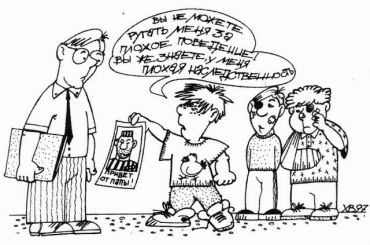 Многие психологи предлагают сложные и подробные обоснования такого поведения: они объясняют «плохое» поведение детскими впечатлениями, бессознательными мотивами, наследственностью, окружающей средой и воспитанием. Такие научные трактовки, справедливыми они являются или нет, не могут нам помочь установить в классе нормальную дисциплину. Так, учительница Веры Семушкиной ничего не может сделать, чтобы изменить детские впечатления Веры, а учитель геометрии Коли Харитонова не может изменить неблагополучных условий его жизни. Энтузиазм Светы Петровой объясняется тем, что за каждую похвалу или отличную оценку она получает денежное вознаграждение, и ее учительница не в состоянии изменить такой способ мотивации, придуманный родителями Светы. Дина с такой готовностью помогает после уроков, потому что ей не хочется идти домой, где царит напряженная атмосфера, и ее учительница не может изменить обстановку в семье Дины.
Учителям не дано возвращать в прошлое своих учеников и изменять их жизнь вне школы. Но когда мы говорим, что конкретное поведение — это один из выборов человека, мы тем самым приобретаем силу, чтобы уменьшить и свести на нет неадекватное поведение Веры Семушкиной и Коли Харитонова, а также чтобы увеличить и развить хорошее поведение Дины Смольниковой и Светы Петровой.Коля Харитонов выбирает способ поведения. Доказательством этого служит факт, что на других уроках он ведет себя совсем по-другому. Учительница истории считает, что Коля — яркая, активная личность и способный ученик, а учитель геометрии возмущен тем, что Коля ругается и срывает ему урок за уроком. Так почему «условия воспитания» Коли приводят к совершенно разным результатам на уроках истории и геометрии? Разве дело в этих условиях? Конечно, нет. На обоих уроках он выбирает такое поведение, которое ему подходит.Когда учитель поймет, что поведение учеников основывается на выборе, он сможет влиять на этот выбор и чувствовать себя увереннее.Что заставляет детей выбирать? Может быть, выбор связан с правилами поведения в школе, которых они не знают? Опыт показывает, что ученики знают правила и могут их повторить, но… семилетний Саша Пухов часто скачет по школьному холлу, как будто он забыл, что в холле нельзя прыгать. А девятиклассница Надя Гапотченко опаздывает на уроки, позабыв, что в школу нельзя опаздывать. Конечно, Саша и Надя сами выбрали забывчивость, поэтому учительница Саши может «до посинения» требовать, чтобы он прекратил скакать, пока Саша сам не сделает выбор остановиться. Решение выбрать принадлежит Саше и только ему. Существуют правила, но ни правила, ни повторения учителя не сделают Сашу послушным.Никто и ничто не может однозначно предопределить то или иное поведение. Люди, события или условия могут предлагать определенное поведение, но эти предложения отвергает или принимает сам человек. Выбор существует всегда. Когда мы поймем, что поведение базируется на выборе, мы сможем начать влиять на решения наших учеников о том, как себя вести, гораздо эффективнее. Право выбора должно быть признано учителем за каждым из учеником. Нельзя без ущерба для личности ребенка лишать его этого права, ставя в безвыходную ситуацию. Выбор существует и у нас: мы можем действовать привычными методами «манипулирования», не оставляя ученику выбора, а можем захотеть что-то изменить в своем поведении (но это требует смелости), научиться взаимодействовать с учениками, чтобы они захотели выбирать адекватное поведение взамен не соответствующего правилам.2-й закон: Любое поведение ученика подчинено общей цели — чувствовать себя принадлежащим к школьной жизниБазовая цель поведения ученика — чувствовать свою причастность к жизни школы — означает «чувствовать свою важность и значимость». Эта потребность естественна для любого человека, поскольку люди — существа социальные. Ежедневно в течение 10—11 лет полдня школьники проводят в школе, поэтому можно считать нормальным желание каждого занять свое место в этой общности. Вот как понимает назначение школы Уильям Глассер: «Если личностные потребности детей не реализуются дома, они должны реализовываться в школе. Чтобы проложить путь к успеху, дети должны получать в школе то, чего им недостает: добрые взаимоотношения как со сверстниками, так и со взрослыми. В этом порой надежда остается только на школу… именно школа должна открыть каждому ребенку путь к реализации главной жизненной потребности — осознанию себя полноценной личностью» (Глассер, 1991. С. 29—30).В процессе школьной жизни базовая потребность ученика — ощущать себя причастным к школьной общности — воплощается в три частные цели:ощущать свою состоятельность в учебной деятельности (интеллектуальную состоятельность), строить и поддерживать приемлемые отношения с учителем и одноклассниками (коммуникативная состоятельность), вносить свой особый вклад в жизнь класса и школы (состоятельность в деятельности). Ученики пытаются достигнуть этих целей всеми возможными способами. Если им неизвестны или недоступны способы приемлемые, они используют то, что учитель называет «нарушением дисциплины» или «плохим поведением».Как правило, на предпочтение учеником приемлемого или неприемлемого поведения влияют такие условия, как:качество отношений между ним и учителем; атмосфера в классе - поддерживающая или, наоборот, деструктивная; соответствующая этому структура классного коллектива. 3-й закон: Нарушая дисциплину, ученик осознает, что ведет себя неправильно, но может не осознавать, что за этим нарушением стоит одна из четырех целей:привлечение внимания власть месть избегание неудачи. Эти четыре цели (мотива) поведения выделил американский педагог Рудольф Дрейкурс. Он пишет: «Когда меня спрашивают, на основании какой теории я вывел эти четыре причины, почему их не пять и не сто, — я отвечаю, что просто наблюдал за детьми и нашел только четыре мотива их «плохого» поведения. В 90% случаев присутствует один из этих четырех мотивов. Если вы можете предложить что-то лучшее — пожалуйста» (Дрейкурс, 1968).Каковы бы ни были цели плохих поступков учащихся, педагоги должны как-то взаимодействовать с ними. "Если они научатся идентифицировать цель нарушения поведения, то смогут конструктивно строить общение с учеником, заменить непродуктивный способ общения с ним на эффективный. И так не один раз, а все время. Правильная стратегия приводит к пошаговому уменьшению доли неприемлемого поведения и, наоборот, к постепенному построению позитивного представления о себе и постепенному увеличению внутренней свободы.Педагогическое вмешательство — это только создание неких условий, в которых дети могут принять решение изменить поведение, а могут и не принять его. Какое решение примет ученик, зависит от того, учитывает ли взаимодействующий с ним педагог скрытые цели его «плохого» поведения. Эти четыре цели как путеводные нити. Прозрев однажды, учитель понимает, что может помочь ученику чувствовать себя полноценным участником школьной жизни, действуя при этом приемлемыми способами.Понимая теперь суть основных законов, на которых строится поведение детей, вернемся к случаю с Колей Харитоновым.Учительница истории и учитель геометрии по-разному оценивают этого ученика. Хорошее поведение и приличная успеваемость на уроках истории объясняется тем, что Коля хорошо относится к учительнице. Их хорошие отношения строятся на принципах взаимной ответственности (благодаря этому Коля чувствует свою коммуникативную состоятельность). Реакции учительницы истории и выставляемые ею оценки по этому предмету создают у него ощущение, что он вполне компетентен в этой области (он ощущает свою интеллектуальную состоятельность). Наконец, он знает, что на уроках истории ему часто поручают ответственное дело — продуцировать идеи и выступать экспертом (что позволяет Коле чувствовать свою нужность, ощущать свой особый вклад в деятельность класса).На геометрии же мальчик не может реализовать три желанные цели. Его отношения с учителем геометрии не партнерские, но и «никакими» они не являются. Коля вынуждает педагога постоянно обращать на него внимание: он категорически отказывается делать что-то по теме урока — отвечать, решать задачи, уточнять ответы других. Тем самым он избегает столкновений со своей интеллектуальной несостоятельностью, так как если он начнет что-то делать, то неизбежно почувствует ее. Организация работы класса на уроках геометрии такова, что лишает Колю Харитонова возможности взаимодействовать с другими учениками по теме урока и вносить что-то в коллективную деятельность социально приемлемым способом.И вот Коля Харитонов, как двуликий Янус, демонстрирует на первый взгляд противоречивое поведение — на одном уроке он во всех смыслах хороший ученик, на другом — во всех смыслах плохой. Эта ситуация типична. Все мы наблюдали таких «двуличных» учеников, причем некоторые из них демонстрируют подобную «двуличность» в рамках одной школы, а некоторые в школе на всех уроках ведут себя одним образом, зато дома и вне школы - совершенно другим.Вот один из типичных диалогов:Учительница: Ваш Вова очень агрессивен и озлоблен последний месяц. Дня не проходит без драки. Сегодня ему подбил глаз старшеклассник, которого он назвал «козлом».Мама Вовы: Вова? Не может быть. Он очень спокойный мальчик и дома ведет себя со старшим братом исключительно мирно!Конечно, мама Вовы, может быть, просто не видит агрессивного поведения сына, не хочет видеть. Но возможно и то, что она дает точное описание «домашнего» поведения своего мальчика. Есть немало детей, доведенных учителем или одноклассниками до агрессивного поведения в школе, которые, однако, прекрасно чувствуют себя вне стен школы, и там они совершенно неагрессивны. Теперь мы с вами понимаем, что слова «Вова прекрасно чувствует себя» означают, что вне школы у него есть возможность ощущать свою интеллектуальную состоятельность, иметь нормальные конструктивные отношения с другими людьми и чувствовать свою нужность, свой особый вклад в решение общих проблем (то есть все три цели достигаются приемлемыми способами). В школе же приемлемых способов Вова не нашел, поэтому он чувствует себя несостоятельным, «чужим» и реагирует на это повышенной агрессивностью.Вот другой диалог между учителем и родительницей:Учитель: Хочу поблагодарить вас, Вера Ивановна, за вашу Анжелику! Вежливая, общительная девочка и очень рассудительная, такую редко встретишь, ведь ей всего одиннадцать лет!Мама: Вы что, издеваетесь? Это несносный ребенок! Она портит жизнь всей нашей семье: и ее отцу, и мне, и ее сводной сестре, всем. Вы, наверное, говорите о ком-то другом.Тем не менее, как мы понимаем, это разговор об одной и той же девочке.Нет универсального способа исправить поведение. Родители, которые за сознательное «плохое» поведение запирают ребенка в сарае, воспитатели, которые заставляют переписать 20 страниц словаря Ожегова в качестве наказания — ошибаются. Воспитывающее ответственность педагогическое вмешательство должно соответствовать нарушению дисциплины, связь между проступком и наказанием должна быть понятной ребенку и осмысленной.У каждого ребенка за проступком стоит уникальная комбинация причин и целей. Поэтому в основе предлагаемой нами программы — индивидуальный подход к каждому конкретному ребенку.Практический инструмент индивидуализации подхода — составление так называемого Школьного плана действий (ШПД). Школьный план действийЭто план изменений ребенка через описание взаимодействия с ним.Составление ШПД требует времени, но правильно составленный план сторицей оправдывает затраты. Уже само его составление снижает тревогу и снимает стресс. В процессе первых шагов составления ШПД вы начинаете верить, что все можно изменить. Меняются ваши установки: раньше вы постоянно ожидали подвоха, теперь настроены на ожидание успеха.Составляя Школьный план действий — индивидуальную программу построения взаимоотношений с конкретным учеником, учитель фактически разрабатывает оптимальную стратегию и тактику общения с ним. При этом он решает последовательно пять задач, как бы делает пять «шагов».Шаг № 1. Объективное описание поведения ребенка.Шаг № 2. Понимание мотива «плохого» поведения.Шаг № 3. Выбор техники педагогического вмешательства для экстренного прекращения «выходки» на уроке. Шаг № 4. Разработка стратегии и тактики поддержки ученикадля повышения его самоуважения.Шаг № 5. Включение родителей и коллег-педагогов в реализацию конкретного ШПД.Рассмотрим подробнее содержание каждого шага.Шаг № 1. Объективное описание поведения ребенкаЭто означает умение:Собирать и точно формулировать факты. Избегать субъективных оценок. Составлять конкретные, а не общие описания того где, когда, как часто и что конкретно делал ученик. Слова «всегда», «никогда», «ничего», «все время» не могут фигурировать в объективном описании поведения. Шаг № 2. Понимание мотива «плохого»Нарушая дисциплину, ученик может не осознавать,   что за этим нарушением стоит одна из четырех целей:привлечение внимания власть месть избегание неудачи. Привлечение внимания — некоторые ученики выбирают «плохое» поведение, чтобы получить особое внимание учителя. Они все время хотят быть в центре внимания, не давая учителю вести урок, а ребятам — понимать учителя.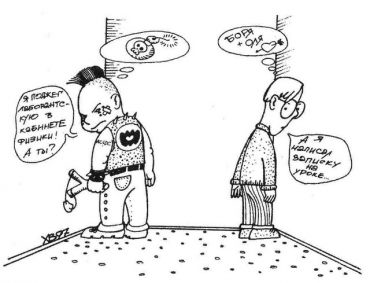 Власть — некоторые ученики «плохо» ведут себя, потому что для них важно быть главными. Они пытаются установить свою власть над учителем, над всем классом. Своим поведением они фактически говорят: «Ты мне ничего не сделаешь» — и разрушают тем самым установленный в классе порядок.
Месть — для некоторых учеников главной целью их присутствия в классе становится месть за реальную или вымышленную обиду. Мстить они могут как учителю, так и кому-то из ребят или всему миру.Избегание неудачи — некоторые ученики так боятся повторить свое поражение, неудачу, что предпочитают ничего не делать. Им кажется, что они не удовлетворяют требованиям учителей, родителей или своим собственным чрезмерно завышенным требованиям. Они мечтают, чтобы все оставили их в покое, и оказываются в изоляции, неприступные и «непробиваемые» никакими методическими ухищрениями педагога.Учителю необходимо знать истинный мотив «плохого» поведения ученика, чтобы правильно строить свое собственное поведение. Например, если Инга громко рыдает, положив голову на парту, чтобы привлечь внимание, учительнице достаточно просто подойти к ее парте, чтобы она замолчала. Если цель Инги — власть, то она от этого, конечно, не замолчит.Знать истинный мотив поведения ребенка учителю нужно не только для построения своей реакции, но и для понимания реакции ученика на то или иное педагогическое воздействие.Шаг № 3.  Выбор техники педагогического вмешательства для экстренного прекращения «выходки» на урокеВыбирая то или иное педагогическое вмешательство помните, что смысл истинного педагогического воздействия не наказание. Педагогическое воздействие преследует две цели - остановить неприемлемое поведение в тот момент, когда оно имеет место, и повлиять на выбор учеником более приемлемого поведения в будущем.«Быстрым» - не значит импульсивным, спонтанным. Это ни в коем случае не должна быть агрессивная реакция. Она просто должна остановить проступок здесь и сейчас«Верным» - означает учитывающим истинную цель «плохого» поведения ребенка. Например, техника отсроченного реагирования подходит ученикам, ищущим власти, но не подход ученикам, боящимся неудачи.Еще одно свойство педагогического воздействия - оно должно быть неминуемым, обязательным, неизбежным. Это означает, что учитель должен выдавать подходящую реакцию каждый раз, когда ученик совершает проступок.В этой книге вы познакомитесь с различными способам реагировать быстро и уверенно. Какие-то приемы будут новы да вас, какие-то - близки и знакомы. Нет приемов худших и лучших. Каждый подходит для своих обстоятельствВыберите один прием и «примерьте» его к себе: подходит ли он вашей личности и вашему стилю преподавания? Затем попробуйте другой прием. Большинство предлагаемых приемов подходят и детям в детском саду, и старшеклассникам Однако некоторые приемы рассчитаны только на какую-то одну возрастную группу.Шаг № 4. Разработка стратегии поддержки ученика для повышения его самоуваженияПедагоги часто применяют приемы экстренного педагогического вмешательства и понимают при этом: нет гарантии, что завтра, послезавтра или через неделю ученик не повторит свои безобразные выходки. Действительно, экстренное педвоздействие не может изменить характер поведения в целом. А вот выстроенная стратегия поддержки — может. Самоуважение школьника в основном определяется чувством причастности, принадлежности к школьной жизни, школьной общности. Самоуважение школьника формируется, когда он ощущает свою состоятельность в учебной деятельности (интеллектуальную состоятельность или ИС) или хотя бы не ощущает интеллектуальной несостоятельности; строит и поддерживает приемлемые отношения с учителем и одноклассниками (коммуникативная состоятельность или КС) или имеет хотя бы какие-то отношения, пусть уродливые; вносит свой особый вклад в жизнь класса и школы (свой вклад или СВ). Стратегия повышения самоуважения строится на принципе замены неприемлемых способов участия в школьной жизни более приемлемыми. Поддерживающая, формирующая самоуважение ученика стратегия не требует специального времени. Ее реализация занимает у учителя не больше сил и времени, чем традиционные воспитательные беседы, обличительные речи и выяснения отношений. К тому же для педагога это единственный способ хотя бы немного улучшить отношения с учениками, которые его откровенно не любят. Заменив свое традиционное поведение поддержкой, учитель изменяет свою установку о отношению к ученику. Теперь он ожидает от ученика хороших поступков и замечает его хорошие поступки. Поскольку отношение педагога к ученику становится позитивным, меняется и отношение ученика к учителю. Возрастание его самоуважения приятно удивит вас, просто ребенок станет получать то, что ему необходимо, нормальными приемлемыми способами.Шаг № 5. Включение родителей и коллег-педагогов в реализацию школьного плана действийРазработка ШПД для построения конструктивных взаимоотношений с тем или иным учеником не только решает проблемы дисциплины, но также является темой для общения с коллегами и родителями. Если родители понимают ваши проблемы! или даже разделяют их, если они готовы к психологической работе с собой, то под вашим руководством они могут разработать! свой Домашний план действий и тем самым не только помогать вам, но и решать собственные воспитательные проблемы.Работа по составлению и реализации Школьного плана действий приводит к выигрышу всех участников учебно-воспитательного процесса.Во-первых, выигрывает учитель. Его ежедневная борьба за дисциплину прекращается, появляется удовлетворение процессом обучения и общения на уроках. Обучаясь строить конструктивные взаимоотношения с учениками, учитель переносит новый стиль общения на всех остальных людей. «Эмоциональное сгорание» (разочарование, усталость, тревожность, нервные срывы) исчезает, на его место приходит удовольствие от творческого и успешного профессионального дела. Работа по предлагаемой нами программе полезна в равной степени всем педагогам, от воспитателя детского сада до преподавателя старших классов школы. Базовые навыки взаимодействия учителей и учеников остаются неизменными, какого бы возраста ни были ваши питомцы (просто для учеников разного возраста вы используете разные приемы педагогического воздействия и разные способы повышения самоуважения).Во-вторых, выигрывают ученики. Когда в классе уроки превращаются в выяснения отношений, это не способствует ни умственному, ни личностному развитию. Ученики страдают не меньше учителей, вред себе наносят этим и инициаторы срывов уроков. Все дети, пришедшие учиться, нуждаются в творческой, мирной и дружелюбной обстановке, без этого трудно рассчитывать на хорошую успеваемость.В-третьих, становятся спокойнее родители. Они довольны тем, что воспитание ребенка ведется компетентно и по определенному плану. Они часто берут ШПД за основу для коррекции отношений со своим собственным ребенком.Наконец, довольна и администрация школы. Для нее письменный ШПД — это документ, с помощью которого можно контролировать и оценивать стратегию и эффективность работы учителя с трудными учениками, а также определять, когда учителю нужна помощь более опытного коллеги.Последнее замечание. Наша программа — не панацея, которая сама собой решит все проблемы. Это скорее шанс что-то улучшить. Главным компонентом этой технологии являетесь вы сами как активно действующий образец партнерского отношения к людям. Успех программы зависит от вас и вашей веры в себя и в свой успех.Итак, наблюдение и изложение в письменном виде проблемного поведения ученика — шаг №1 в составлении Школьного плана действий (ШПД). Успех дальнейшей деятельности учителя зависит от того, насколько аккуратно, конкретно и точно он опишет исходное поведение ученика — то, что педагогу хотелось бы исправить. Только объективный взгляд позволит ему правильно определить цель нарушения поведения (шаг № 2), выбрать соответствующее экстренное воздействие (шаг № 3) и выработать стратегию поддержки (шаг № 4). Все эти действия будут более эффективными, если учителю будут помогать коллеги педагоги и родители учеников. Это требует организации особо-1 го взаимодействия с ними (шаг № 5).Глава 2. Объективное описание «плохого» поведения, или Шаг №1Для того чтобы объективно описать поведение конкретного ребенка, нужно подобно журналисту-газетчику, который тщательно собирает и анализирует факты, чтобы затем написать хорошую статью, накапливать сведения о поведении ученика. Качественное описание включает:точное указание того, что ученик делает, нарушая поведение; фиксирование обстоятельств, при которых он обычно это делает; определение того, как часто он поступает именно таким образом. Рецепты точностиИзбегайте субъективных оценок. Что именно делает ученик, нарушая дисциплину, должно быть кратко сформулировано без субъективных добавлений, украшений, то есть «без эмоций». Естественно, учитель видит нарушения поведения сквозь призму своих переживаний или сквозь призму несоответствия этого поведения ожидаемому или должному. Будьте объективны. Описывайте только то, что вы сами наблюдали, иначе вы рискуете поддаться чужим влияниям и описать рассказы других людей об этом ученике.Вот примеры типичных неправильных описаний, демонстрирующих различные предубеждения, установки, так называемые шоры:Петя Круглов просто невыносим. Я не знаю, что с ним делать.Наташа Фролова такая рассеянная, несобранная. Я готова молиться, чтобы она перестала быть такой в новом году.Игорь Кротов такой инфантильный.Ваня Пашин — один из самых необщительных детей, которых я встречала!Ирина Петрова совершенно неуправляема. Она сводит меня с ума!Описания, в которых фигурируют слова «невозможный»; «рассеянный», «инфантильный», «необщительный», «взрывной», — это оценки обиженных учителей. Они впечатляют больше, чем само поведение. В них столько личного, привнесенного, что создается впечатление, будто искупить вину за свое поведение ученик не сможет никогда. Так, например, учительница, которая называет Ирину неуправляемой, скорее описывает свои неудавшиеся попытки изменить ее поведение. «Неуправляемая» — обобщенный негативный ярлык, который больше говорит об уровне воспитателя, чем о том, что действительно делает эта ученица. Характеризуя своего ученика подобным образом, вы как бы даете ему разрешение вести себя именно так. Вы ожидаете неуправляемости, и дети ведут себя в соответствии с вашими ожиданиями.«Ярлыки» быстро прилипают и легко перенимаются другими учителями, таким образом становясь уже их ожиданиями. Например, когда Наташа Фролова споткнулась несколько раз на уроке физкультуры, Иван Петрович совершенно не удивился, ведь девочка была известна как рассеянная, несобранная.Даже переведясь в другую школу, ученик может унести с собой ярлык «незрелого» или «неуправляемого». Учитель, давший такую характеристику, не поможет новому педколлективу изменить поведение «незрелого» Игоря Кротова, например. Поэтому характеристика в другое учебное заведение должна держать точное описание того, что делает Игорь, производя впечатление незрелого, инфантильного человека.Субъективные утверждения исключают тот факт, что один и тот же ученик может вести себя по-разному у разных учителей. Двое учителей описывают Петю Круглова как «невыносимого», а четверо других видят в нем «хорошо успевающего, активного ученика». Более того, то, что один преподаватель называет «пытливым умом», другой считает «невыносимым» поведением. Например, учитель истории считает Петю любознательным ребенком, так как он задает много неожиданных вопросов по теме и всегда предлагает альтернативные объяснения фактов и событий. То же поведение на английском учительница описывает как невыносимое. Описывая поведение, мы должны избегать субъективных утверждений и эффектных ярлыков, используя эмоционально нейтральные, объективные слова.Сравните, как можно описать тех же учеников, о которых шла речь выше:Летя Круглое выставляет ноги в проход так, что другие ученики 2-го класса спотыкаются. Он проделывает  это около пяти раз в день, в основном – на уроке математики.Наташа Фролова не поднимает руку на английском как минимум на каждом втором уроке.Игорь Кротов раскачивается на стуле взад-вперед и постукивает ручкой по парте на контрольных.Когда Ваню Пашина просят дополнить, расширить свой ответ, он отвечает: «Я не обязан этого делать» или «Я все сказал».Ирина Петрова шепчется с другими учениками как минимум семь раз за урок истории. Когда ее просят помолчать, бормочет в ответ что-то сердитое и невнятное.Как видите, эти утверждения рассказывают о поведении в безличностной, неэмоциональной манере. Вместо интерпретаций они говорят о том, что же происходит на самом деле и в каких обстоятельствах.Регистрируйте частоту «плохого» поведения. Объективное описание поведения включает также информацию о том, как часто проявляется подобное поведение. Когда у вас возникают трудности с определенным учеником, создается иллюзия, что это поведение появляется чаще, чем на самом деле. Например, вам кажется, что Лена «все время» стучит карандашом по парте. Но если задокументировать ее поведение в течение нескольких дней, ‘ мы удивимся, обнаружив, что она стучала только четыре раза и только на уроках истории.Другая проблема — использование слов «редко», «обычно», «часто», «временами», «постоянно», «однажды», «никогда», «всегда», так как эти слова означают для разных людей разные понятия.Например, фраза «Жени никогда нет на месте» в действительности может означать:Жени не было за партой с 8 часов 30 минут до 14 часов.Женя подскакивает со своего места и прогуливается по проходу между партами десять раз за время урока.Женя 5 или 6 раз в день выходит попить воды. И еще многое другое…Нет способов изменить «невыносимое» поведение. Но есть техники, чтобы помочь Анне приходить в класс вовремя или Виктору не задирать младших школьников на спортплощадке.Удвойте объективность. Вот простой способ проверить, объективно ли вы описываете поведение учеников. Если ваши слова описывают то же, что можно показать с помощью видеокамеры и магнитофона, ваше описание точно. Никакая воспроизводящая техника не может зафиксировать такие понятия, как «неуважительное» поведение или «необщительность». Уберите их из описания!Предположим, Клава весь урок математики смотрела в окно. Видеокамера зафиксирует ее лицо, повернутое к окну, ее взгляд, направленный за окно, на улицу, но не ее мысли. Если мы оценим ее как мечтающую о чем-то своем, то, возможно, будем правы, а может быть — нет. А вдруг она думает о своих отношениях с молодым человеком или о проблемах математических? Мы просто не знаем, что происходит в голове Клавы. Наше описание будет приблизительно таким: «Она часто смотрела в окно на уроках математики». Другой пример. Костя не дает заниматься своему соседу. Но как именно? Видеокамера может заснять его передающим записки, толкающим других учеников, пускающим бумажные самолетики.Личное задание читающему эту книгуЗафиксируйте и объективно опишите поведение ученика.Имея в виду все, что вы узнали, понаблюдайте теперь за поведением выбранных вами учеников в течение нескольких дней. Описывайте поведение, которое мешает вам более всего: как оно выглядит, когда и как часто возникает?Например, вы заметили в понедельник, что Юлия потратила 20 минут на то, чтобы подписать тетрадь и начать работу. Затем в течение следующих нескольких дней вы ставите «галочку» рядом с этим утверждением каждый раз, когда Юля вела себя именно таким образом.
Старайтесь фиксировать ваши наблюдения сразу же, как только вы заметили нарушения дисциплины. Вы скажете, что это невероятно сложно, когда перед тобой целый класс и нужно вести урок, немедленно реагировать, добиваться тишины и так далее. Но когда урок закончится, многое забудется. Ну что ж — в таком случае можно положиться на свою память и записать свои наблюдения позже, хотя это и менее эффективно.Глава 3. Понимание мотива «плохого» поведения, или Шаг № 2§1. Привлечение внимания как цель «плохого» поведенияУченики, ищущие внимания окружающих, действуют как настоящие артисты, они нуждаются в аудитории. В младших классах их действия обязательно предназначаются учителю. В средних и старших классах им нужна уже более широкая аудитория: и одноклассники, и учителя.Общая характеристика поведенияОчень часто причиной «плохого» поведения учеников бывает потребность в особом внимании к себе. Объясним термин «особое внимание». Мы все нуждаемся во внимании со стороны окружающих людей и не хотим чувствовать себя «пустым местом», мы хотим ощущать свой вклад в группу, к которой себя причисляем (см. 2-ой закон в главе 1). Однако есть дети, которые своим поведением все время стремятся привлечь внимание и никогда не удовлетворены получаемым вниманием, требуя его все больше и больше. Их «корзинка» никогда не наполняется, в ней как будто дыра и через нее уходит все внимание, которое они получают от окружающих. Ощущая недостаток внимания к себе, ученики придумывают различные выходки, суть которых — демонстративность.Направленное на привлечение внимания поведение проявляется в активной и пассивной формах.Хотя существует масса МПВ, способы реагирования на них достаточно универсальны. Если начать применять адекватные методы экстренного вмешательства, то поведение демонстративных детей может сильно измениться. Техники экстренного вмешательства описаны в главе 4.Активная форма поведенияТакие ученики имеют свои хитрости, которые можно назвать «механизмами привлечения внимания» (МПВ).Второклассник Сеня имеет тысячу и один такой МПВ: стучит карандашом по парте, вертится и разговаривает, подставляет ножки ребятам у дверей туалета, на уроках корчит рожи и закатывает глаза за спиной учительницы, часто использует слова, которые его учительница узнала только в старших классах, постоянно подзывает учителя и просит помочь себе, как только все получили самостоятельное задание. Его сестра Даша старше, но у нее тоже масса МПВ. Она часто входит в класс, когда урок продолжается уже минут десять, вдруг начинает причесываться во время объяснения нового материала, передает записочки через весь класс и задает учителю вопросы, не относящиеся к теме урока.Активные МПВ действуют беспроигрышно. Такие поступки отвлекают весь класс, учиться и работать становится уже невозможно. И если немедленно не отреагировать, можно потерять контроль над классом.Пассивная форма поведенияВ отличие от «активных» детей привлекающие к себе внимание ученики пассивного типа редко «заводят» класс. Опасность с ними подстерегает вас, когда кажется, что класс готов работать. Только вы подумаете: «Слава Богу, все тихо-спокойно. Можно хорошо поработать сегодня», как через несколько мгновений осознаете, что в классе есть несколько тихих саботажников — пассивных нарушителей поведения.Они не отказываются выполнять ваши требования, но… делают все в темпе, который можно назвать «в-час-по-чайной-ложке». Все, что они должны делать, исполняется медленно, потом еще медленнее, еле-еле. Они только успевают открыть тетрадь к тому времени, когда все уже решили три задачи. Вам кажется, что вы «из болота тащите бегемота», и при этом вы знаете, что вне ситуации урока они и реагируют, и действуют совершенно нормально.Исправить «пассивных» труднее, чем «активных». Они часто говорят: «За что вы меня ругаете? Я не делаю ничего плохого!» «Активные» же не могут позволить себе так оправдаться — их выходки слишком вызывающи и заметны.Природа поведения, направленного на привлечение вниманияПервая причина. Как ребенок научится получать больше внимания от взрослых, когда он плохо, а не хорошо ведет себя? Еще в раннем детстве ребенок плачет — к нему бегут родители. Он разбил вазу и получил больше внимания, чем за целый день нормального поведения. «Если я хочу, чтобы мама и папа были рядом, я должен сделать что-то, что они делать запрещают!» — вот что усвоил ребенок. Иногда ребенку получить сердитое внимание лучше, чем не получить никакого.Такая стратегия поведения переносится и в школу. Вот обычная ситуация:Миша тихо и сосредоточенно решает задачу по геометрии, углубившись в тему.Вера громко переговаривается с подругой, сидящей через парту от нее.Как вы думаете, к кому в первую очередь обратится учительница?Вторая причина — никто не учит ребенка, как попросить внимания в приемлемой манере. Потребность во внимании — базовая психологическая потребность, такая же как еда и питье с точки зрения физиологии. Но если детей учат просить еду, то почему никто не говорит им, как они должны вести себя, когда они «психологически голодны»?Третья причина. Чем меньше внимания дома — тем больше вероятность поведения, направленного на привлечение внимания в школе. Часы у телевизора, формальные вопросы родителей: «Оценки есть?», «Ты поел?», узкий круг общения, одиночество — и проблем с поведением в школе не избежать.Сильные стороны поведенияУченики, демонстрирующие поведение, направленное на привлечение внимания, просто показывают, что они хотят взаимодействовать с учителем, но не знают, как общаться в позитивной манере. Большинство учителей скорее предпочтут иметь дело с такими учениками, чем с теми, кому нет дела ни до чего и ни до кого.Если об этом помнить все время, возможно, наше раздражение и возмущение угаснут.Принципы профилактикиКак себя вести, чтобы такие нарушения поведения не возобновлялись?Два главных принципа должны соблюдаться в попытках защититься, предохраниться от поведения, направленного на привлечение внимания.Уделяйте много внимания тем, кто сегодня ведет себя хорошо. В два, три, десять раз больше внимания за хорошее поведение, чем за плохое! Научите своих учеников просто и открыто просить внимания у учителей или класса, когда они в нем особенно нуждаются. Как можно это сделать, описано в Сценарии тренинга (с. 224—228). Характеристики поведения, направленного на привлечение вниманияАктивная формаУченики делают то, что отвлекает внимание учителя и класса.Пассивная формаУченики демонстрируют поведение «в-час-по-чайной-ложке», то есть все требуемые учителем действия выполняют очень и очень медленно.Реакция учителяЧувства: раздражение и возмущение. Действия: словесные замечания, выговоры, угрозы.Ответы ученика на реакцию учителяПрекращают выходку, но только на короткое время.Природа поведения, направленного на привлечение вниманияРодители и учителя больше внимания уделяют детям, которые ведут себя плохо, а не хорошо. Дети не научены просить или требовать внимания в приемлемой форме. Дети часто испытывают дефицит личного внимания к себе, чувствуют себя «пустым местом». Сильные стороны подобного поведенияУченики нуждаются во взаимоотношениях с учителем.Принципы профилактики демонстративного поведенияБольше внимания уделять хорошему поведению. Учить учеников просить внимания, когда они в этом очень нуждаются. Личное задание читающему эту книгу1. Приведите примеры активного и пассивного поведения, направленного на привлечение внимания, которые вы наблюдали в вашей педпрактике.2. Согласны ли вы с теми причинами поведения, направленного на привлечение внимания, которые описаны в книге? Почему?3. Истинный смысл демонстративного поведения в том, что ученики показывают, что им нужны отношения с учителем. Вы согласны с этим? Почему?4. Завершите незаконченное предложение:Когда я был ребенком, одним из способов, которым я добивался внимания к себе в школе (дома), был следующий…§ 2. Власть как цели «плохого» поведенияПоведение, направленное на утверждение своей власти над кем-то или чем-то, становится все более распространенным! Сотни учителей подтверждают этот факт. Можно, однако, научиться вести себя в подобных случаях таким образом, чтобы не! чувствовать себя беспомощными и разочарованными.Общая характеристика поведенияВластолюбивые ученики постоянно задевают учителя, бросают ему вызов. С помощью слов и действий они как бы атакуют нас. Они могут применять различные тактики: делать все очень медленно, не обращая внимания на напоминания о времени, сдавать незаконченные работы, шуметь в то время, когда остальные работают. Иногда они бормочут ругательства, когда их о чем-то просят, жуют жвачку. Они могут просто не считаться с требованиями учителя или соглашаться сделать что-то, но с явной обидой.Как правило, властолюбцы не действуют без зрителей. Им нужны свидетели их власти. Они провоцируют вас перед классом, и вы чувствуете, что если проиграете эту публичную схватку, то в глазах всего класса или даже всей школы останетесь с ярлыком «Проигравший» до конца учебного года. Вы как бы всегда под угрозой, под давлением таких возможных ситуаций. И это вызывает тревогу и напряжение.Поведение учеников, ищущих власти, также может иметь активную и пассивную формы.Активная форма поведенияВспышки негодования. Малыши не прячут своих вспышек гнева, они их используют. Ученики младших классов и дошкольники демонстрируют свое негодование криком, визгом, катанием по полу и нежеланием ничего слушать.Видели ли вы когда-нибудь ребенка, который бы шел в свою комнату, закрывал двери и затем там устраивал припадок? Или делал это в незаметном уголке сада? Конечно, нет. Вспышки негодования нужны для манипулирования взрослыми и для достижения желаемого.Типичная картинка в магазине. Малышу не купили жвачку или шоколадку, и он «закатил истерику» прямо посреди торгового зала универмага. Он орет, валяется по полу, ничего не видит и не слышит. Но подойдите ближе. Вы увидите, что сквозь прикрытые веки он внимательно наблюдает за мамой, вернее, за тем, каков эффект его действий. И если эффекта нет — крик возобновляется с удвоенной силой, ребенок подкатывается маме под ноги и заставляет-таки ее возмутиться.Словесное негодование. Более взрослые ученики просто хамят — неуважительно и вызывающе отвечают учителю на задание сделать что-то. Учителя знают миллион вариантов на тему «Вы не можете заставить меня делать это. Анна Ивановна в 7 «Б» этого не требует. И я не буду делать».Другой вариант — ученики выдают «синдром адвоката». Эти дети не хамят, они разговаривают в вежливой и дружеской манере, но предлагают абсолютно нелогичные обоснования своего «плохого» поведения. «Можно я не буду делать самостоятельную, а то уже мало времени осталось. Лучше я повторю формулы» или «Можно я не буду отвечать сегодня? Я же отвечал на прошлом уроке, вы же видели, что я знаю эту тему!»Их дружелюбие часто сбивает с толку, и учитель поддается! Повторные попытки приводят нас в замешательство, и мы быстро раздражаемся от их словесной акробатики.Пассивная форма поведенияТихое непослушание. Ученики, выбирающие пассивное непослушание, избегают «сцен». Они не демонстрируют явную конфронтацию и много не говорят. Вместо этого они улыбаются нам и говорят то, что мы хотим услышать. А затем делают то, что хотят они.Вот пример:Уже 10 минут идет самостоятельная письменная работа, а Марина все еще смотрит в окно. В тетради пусто. Учительница интересуется: «Что-то случилось?» Марина улыбается и отрицательно качает головой. Когда ее спрашивают, почему лист пустой, она отвечает, что думает. Когда учительница выясняет, собирается ли Марина закончить самостоятельную к концу урока, девочка утвердительно кивает. Когда приходит время собирать тетради, в Марининой нет ни строчки.Согласитесь, что именно такие ситуации заставляют вас усомниться в ваших педагогических способностях.Фактически в случае с Мариной учитель ориентируется не на ее действия, а на ее слова. Слова Марины свидетельствуют о ее позитивных намерениях, но ее поступки говорят о том, что она ни в грош не ставит авторитет учителя и говорит ему: «Я не хочу делать это».Психологи называют поведение, при котором действия и слова расходятся, «неконгруэнтной коммуникацией». Считается, что, сталкиваясь с подобной ситуацией, люди скорее будут реагировать на слова человека, а не на его действия. Вот ученик говорит:«Я буду делать», хотя все его поведение показывает «Я не хочу» и мы надеемся, что в конце концов «Я буду» победитПочему мы верим словам, а не действиям? Возможно еще и потому, что мы - педагоги, то есть «люди слов». С помощью горла мы зарабатываем деньги. А может, мы верим словам по тому что мы идеалисты и надеемся, что если человек сказал «Я буду это делать», он сдержит слово. А может, мы чувствуем что перед нами поведение, требующее воспитательного воздействия но каково это воздействие — не знаем.Если посмотреть на пассивное властолюбие трезво то надо признать, что такие дети просто лгут. Но ложь – это громкое слово, отягченное осуждающим смыслом. Особенно если мы применяем его к детям. Поэтому мы будем говорить о масках или оправданиях, как средствах, которые ученик использует для достижения власти.Оправдание ленью. Люся не сделала домашнее задание на выходные дни. В понедельник она говорит своей учительнице смущенно и грустно улыбаясь: «Извините меня, Марья Ивановна, я не сделала задание. Я, честное слово, собиралась сделать его, но оказалось, что я слишком ленива. Но я буду с этим бороться. Честное слово!»Искренность и самокритичность Люси обычно производят впечатление на большинство учителей. Если бы она говорила правду, она бы сказала: «У меня просто не было настроения в выходные дни делать домашнее задание и я не стала делать его» по при этом она бы многим рисковала.Когда ученик использует оправдание ленью, спросите его от кого он унаследовал эти ленивые гены: от отца, от мамы? Используйте юмор, чтобы дать понять ученику, что эта личностная характеристика может быть изменена. Лень - только покров, оправдывающий лодырничанье и распущенность Лень – это выбранное поведение. И если разгадать его как пассивное властолюбие, то можно начать работать, чтобы изменить его.Оправдание плохим вниманием. Некоторые молодые люди оправдывают свое «плохое» поведение, ссылаясь на проблемы с вниманием. Петя так рассеян, что вообще не может сосредоточиться на том, что делает класс. Он выглядит совершенно растерянным и беспомощным. Учитель тоже теряется, начисто позабыв, что в свободное время этот ученик часами сосредоточения играет в компьютерные игры.Как и в предыдущем случае, в этой ситуации мы имеем дело скорее с проблемой выбора, нежели с физиологическими особенностями.Оправдание забывчивостью. «Ой, я забыл это сделать!» — эту фразу учитель слышит тысячу раз на дню. Говоря «Я забыл», ученик на самом деле говорит: «Я отказываюсь». Но еще никого не выгнали из школы за забывчивость!Забывчивость свойственна большинству людей. Но все мы забываем как приятные, так и неприятные события, а пассивные властолюбцы демонстрируют забывчивость только тогда, когда им это выгодно. Дети, постоянно забывающие делать домашние задания, наверняка помнят программу телевидения на несколько дней вперед или номера телефонов большинства своих друзей. #page#.Оправдание физическим состоянием. Если ученик ссылается на плохой слух, зрение, внезапное ухудшение состояния здоровья лишь в ситуациях, когда ему надо выполнить требование учителя, но не жалуется, когда решает даже более сложную задачу по собственному выбору, мы скорее всего имеем дело с пассивным властолюбцем. Проблема здесь не в состоянии здоровья ребенка, а в другом. Он слышит достаточно хорошо все, что мы говорим, но просто решил не отвечать.Конечно, не так уж редко нам приходится иметь дело с детьми, на самом деле имеющими проблемы со здоровьем. Но среди них есть дети, которые пользуются своим особым положением для достижения власти над нами, как бы говоря: «У меня есть основания делать только то, что я хочу, и не делать того, что сейчас от меня требуется». Реакция  учителя  на властолюбивое поведение. 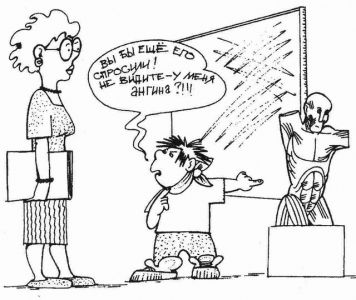 Есть два существенных признака, по которым легко определить, было ли то или иное поведение властолюбивым. Речь идет об эмоциях учителя и о его первом побуждении. Первый признак — это возникающие в ответ на «выходку» эмоции гнева, негодования, замешательства из-за своей беспомощности или даже страх. Второй признак — это естественный импульс — немедленно прекратить выходку, возможно, даже с помощью физических действий, например, встряхнуть, ударить или схватить за ухо ученика, который так себя ведет.Реакция ученика на воспитательное воздействиеДругим существенным признаком для уточнения цели поведения можно считать реакцию ученика, когда мы пытаемся прекратить его выходку. Эта реакция — конфронтация. «Ты мне ничего не можешь сделать!» — вот вызов, который вам бросают в лицо, даже если ничего не высказано вслух. Властолюбивы ученики спокойно наблюдают за тем, что вы делаете и с некоторым даже любопытством ожидают, что вы будете делать дальше. Они обычно продолжают гнуть свое, пока не будут уверены, что все присутствующие (зрители) видели: они прекратили выходку не потому, что их вынудили, а только потому, что сами захотели.Природа властолюбивого поведенияДетей, которые нуждаются в утверждении себя через власть, становится все больше. И здесь есть две причины.Одна из них — современные социальные отношения. Если раньше отношения господства-подчинения были понятными и обоснованными экономически (муж содержал жену и был главой дома, наниматель мог уволить строптивого подчиненного), то при демократизации общества все возжелали равных прав. Эмансипация женщины и завоеванные равные права приводят к тому, что подчинение правилам и авторитетам не представлено теперь в глазах ребенка отчетливо и ясно.Раньше школьник должен был строго соответствовать своей подчиненной роли: хорошо учиться и быть послушным и вежливым, а учитель должен был быть строгим, но благожелательным судьей. Теперь все изменилось: роли заменены межличностными отношениями, и учитель интересуется такими вопросами, как «Что вы хотите?», «Что вы собираетесь делать?», «В чем вы нуждаетесь?». Фактически в нашем обществе нет ни одной конструктивной модели безусловного подчинения авторитету. Поэтому лети и не умеют подчиняться.Другая причина распространения властолюбивого поведения — мода на «сильную личность».Сильная личность, победитель, индивидуальность, борец — вот герои сегодняшнего дня. Дети и родители читают книги с названиями: «Как стать победителем», «Как достичь успеха и влиять на людей» и т.п. Учителя большое внимание уделяют развитию индивидуальности, способностей, делают акцент на достижениях. Отсюда — новая ценность: личностная сила.Но дети зачастую путают смыслы. Понятие «сильная личность» для них может означать не столько власть, равную контролю над собственной личностью (характером, слабостями и т.д.), сколько власть над другими людьми. Они утверждают себя, таким образом, не в отношениях с самими собой, а в отношениях с окружающими. С таким наивно понятым самоутверждением сталкиваются в классе учителя и одноклассники. И учитель должен быть готов грамотно, профессионально отреагировать на выходки властолюбца и научить ученика различать истинную личностную силу и властолюбие. Если учитель научится это делать — атмосфера в классе будет способствовать росту этой личностной силы и свободы.Сильные стороны властолюбивого поведенияКак и поведение, направленное на привлечение внимания, властолюбивое поведение имеет свои сильные стороны. Многие ученики, демонстрирующие такое поведение, особенно в активной речевой форме, — интересные, незаурядные личности, которые обладают:лидерскими способностями; честолюбием, склонностью к самоутверждению; независимым мышлением. Такие ученики никогда не станут безвольным орудием в руках других людей. Они хотят сами думать, принимать решения и контролировать свои собственные жизни, что уже являет отличной предпосылкой для формирования здоровой, активной личности в будущем. Сложность для педагогов составляет лишь то, что эти предпосылки они пытаются перенести на свои отношения с другими людьми, поступая с ними не соответствующим своему возрасту и развитию способом: пытаются манипулировать, то есть принимают за других людей решения контролируют их.Принципы профилактику властолюбивого поведенияУченики с властолюбивым поведением постоянно находятся в конфронтации с учителем, но ведут себя очень хитро и изобретательно. Их отношения с учителями можно представить как игру с кошкой и куском бумажки на веревочке. Они как бы подсовывают эту веревку вам под нос, искушая вас. Вы хотите схватить ее, и вам уже кажется, что удается это сделать, как они стремительно вырывают веревку, приводя вас в смущение и вызывая замешательство. Такие ученики точно выбирают время, место и повод для своей борьбы за власть, подстерегая вас в те минуты, когда вы расслаблены, и точно зная ваши слабости. Попробуйте перестать ловить веревку. Вместо этого воспользуйтесь двумя принципами профилактики:избегайте прямой конфронтации; позволяйте ученикам проявлять власть и руководить разрешенными способами. Таблица 2. Характеристики властолюбивого поведенияАктивная формаВспышки негодования, словесное негодование: ученики идут на конфронтацию и нагнетают напряженность.Пассивная формаТихое непослушание: ученики обещают и вежливо отвечают нам, но продолжают делать свое. Разные формы оправданий.Реакция учителяЧувства: гнев, негодование, может быть, страх. Действия: немедленно прекратить выходку с помощью физического воздействия (встряхнуть, ударить и т.п.).Ответы ученика на реакцию учителяСтиль ответа: конфронтация («Вы мне ничего не сделаете»).Действия: выходка продолжается, пока сам ученик не решит прекратить ее.Природа властолюбивого поведения1. Социальные установки изменились: от отношений господства-подчинения в ролевом обществе прошлого к отношениям эмансипации и равных социальных прав.2. Мода на «сильную личность» учит утверждению своей силы, а не конструктивному подчинению.Сильные стороны властолюбивого поведенияУченики демонстрируют лидерские способности: умение независимо мыслить и способность сопротивляться авторитетам.Принципы профилактики властолюбивого поведения1. Уход от конфронтации и снижение напряженности.2. Передача ученику части своей организаторской власти.Личное задание читающему эту книгу1. Приведите примеры активного и пассивного властолюбивого поведения, которые вы наблюдали в вашей педагогической практике.2. Согласны ли вы с теми причинами властолюбивого поведения, которые здесь приведены? Почему?3. Сильные стороны властолюбивого поведения в том, что ученики демонстрируют лидерские способности: умение независимо мыслить и способность сопротивляться авторитетам. Вы согласны с этим? Почему?4. Закончите предложение:Когда я был ребенком, одним из способов, которым я утверждал свою власть над учителями и родителями, был следующий…§ 3. Месть как цель «плохого» поведенияОбщая характеристика мстительного поведения.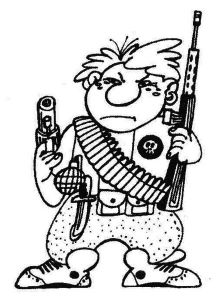 Дети, которые демонстрируют поведение, направленное на привлечение внимания, и даже властолюбивые дети иногда могут быть вполне обаятельными и симпатичными людьми. Учеников, выходки которых продиктованы местью, обычно симпатичными не назовешь. Они выглядят злыми, угрюмыми, даже когда бездействуют. Это — самый тяжелый случай для воспитания. Кажется, что они всегда готовы провоцировать учителя. Этих учеников можно распознать даже по речи, которая полна таких эпитетов в адрес другого, как «подлый», «злобный», «жестокий».Когда ваш ученик, маленький еще человек, устраивает выходки с целью отомстить, он мстит за нанесенные ему обиды, реальные или воображаемые. Такое поведение часто является следствием детского властолюбия, на которое учитель ответил применением силы. Да, мы, взрослые, можем поставить ребенка на место, ибо мы сильнее и у нас есть система угроз, шантажа и санкций. Однако такой способ реагирования обычно оказывается непродуктивным, ибо в некоторых душах он сеет зерна глубокой обиды, которые прорастают мстительностью. И мы получаем в ответ куда более серьезные выходки учеников-мстителей. Такая выходка может последовать через 2 ми нуты, через 2 часа, 2 дня, 2 недели, а может, и через 2 года после нанесения обиды, но она обязательно последует, в этом можно не сомневаться. Поскольку невозможно все время ожидать нападения, мы никогда не сможем быть полностью готовы к ней. Подобно Кутузову в 1812 году, ученики-мстители дают учителям — своим противникам — выиграть в нападении, но побеждают их в партизанской войне.Месть ученика не всегда начинается с явной обиды, нанесенной учителем намеренно. Она может быть спровоцирована совершенно случайно.Ученик второго класса Жора Еськов часто «за глаза» обзывал учительницу и всем говорил, что он ее ненавидит, как-то он написал ругательство в ее адрес на доске. Все это обижало и задевало учительницу, и однажды она спросила его: «Жора, что я сделала такого, что ты меня так не любишь?»Глядя на учительницу полными ненависти глазами, второклассник ответил: «Вы никогда-никогда не посылали меня за журналом и не просили вытереть доску! Всех, кроме меня, просили! Вы меня презираете!»Вот так интерпретировал ребенок отсутствие просьб со стороны учительницы. Она никогда бы не догадалась, что вытирание доски может быть таким значимым. Когда все стало ясно и мотивы поведения ученика прояснились, то и мстительность закончилась.Обижать детей и тем самым провоцировать их мстительное поведение могут не обязательно учителя, но и родители, другие ученики, администрация школы или кто-то еще. Но при этом многим из этих людей мстить довольно рискованно, а учитель, находящийся ежедневно рядом — отличная мишень, чтобы отомстить за боль и обиду, нанесенную другими.Активная форма поведенияПрямые физические акты насилия. В наше время столько жестокости, что не так уж редко учителя получают настоящие физические раны, вплоть до удара ножом. Все это — формы ученической мести, которая становится реальным кошмаром современной действительности.Непрямые физические акты насилия. Ученики совершают непрямые насильственные действия, то есть действия, направленные не на самого учителя, а на то, что с ним связано. Они ломают, портят, крушат школьную мебель или оборудование. Они могут изрезать ножом ваш стол или стул, срезать ножницами комнатные цветы, утащить вашу одежду или украсть кошелек. Если ученику известно, что вы особенно печетесь о школьном имуществе, он может сломать рамы, вырвать страницу из библиотечной книги или исписать краской стены в лаборантской.Психологические акты насилия — оскорбления и хамство. Ученики, применяющие этот способ мести, знают тысячу и одну фразу, смысл которых «Я тебя ненавижу». Такие психические атаки редко совершаются «в сердцах», «сгоряча», «в отчаянии». Часто они продуманны, являясь способом манипулирования учителем. И легко вызывают у него чувства острой обиды и… беспомощности.Маленькие мстители тонко чувствуют, какие слова особенно больно заденут взрослого. Они проницательны, знают слабые места учителя и умеют пользоваться этим знанием.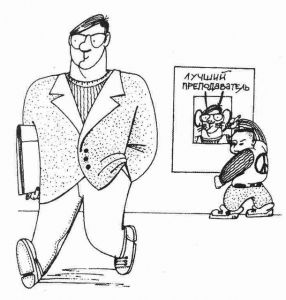 Мама пятилетней девочки пришла на прием к психологу в слезах и совершенно растерянная, полагая, что ее дочь эмоционально ненормальная. Когда девочка злилась на нее, она говорила: «Я хочу, чтобы твою новую машину самосвал раздавил в лепешку!» Был ли этот ребенок психически ненормальным? — Нет. Умным? — Да. Вместо обычного «Я тебя ненавижу!» она нашла уникальный способ третировать мать — ее слабое место. И успешно это делала.Вот несколько обобщенных вариантов третирования учителей детьми с высоким интеллектом из «хороших» семей:Вы самая несправедливая учительница, которую я когда-нибудь встречал.Моей сестре очень повезло. В их классе вы в этом году не преподаете.Как хорошо, что этот предмет (литературу, физику и т.д.) мне не надо сдавать в институт (в лицейский класс), а то я все равно с вами ничего не смогу выучить!Если бы в этом классе собрались не такие трусливые «маменькины сынки», они бы давно пустили ваши конспекты на самолетики.Жертвами таких завуалированных, вежливых форм хамства могут стать не только классные учителя, но и воспитатели, библиотекари и т.д. Вот примеры фраз, третирующих библиотекаря:Здесь у вас вообще нечего читать, я вижу.Кто это, интересно, разложил здесь это скучное старье?Вряд ли вам удастся найти здесь что-то для меня.Оскорбление действиями. Ученики обычно хорошо знают «слабые места» учителя, то есть то, что для него важно, ценно и дорого. Поэтому любимый способ отомстить — подвергнуть атаке эти ценности. Например, если мы считаем, что чистоплотность — это обязательное требование к ученику, и более всего ее ценим, не надо удивляться, увидев ученика, который пришел в класс в нарочито грязной одежде или изрисовал шариковой ручкой всю парту либо весь учебник. Ничего удивительного, что ваши возмущенные проповеди о вреде неряшливости станут для него «горохом об стену», ведь он сделал это специально, чтобы задеть вас. Точно так же, если ученик знает, что вы высоко цените вежливость всегда и везде, скорее всего он примется расталкивать малышей у входа в столовую или ругаться матом в классе в вашем присутствии. Если вы много говорите о пунктуальности, мстители непременно выберут та кой способ оскорбить вас, как регулярные опоздания на ваши уроки хотя бы на три минуты, или будут сдавать домашние задания с опозданием на день. Короче, ученики легко находят действенные рычаги управления вашими отрицательными эмоциями, если хотят вывести вас из себя.                                                                                                                                                           В особо тяжелых случаях выходки, придуманные для мести, для того, чтобы задеть учителей или родителей, больше вреда наносят самим детям. Преступления, ранние половые связи, алкоголь и наркотики — вот способы мести, шантажа и ультиматумов, с которыми все чаще приходится сталкиваться воспитателям и родителям.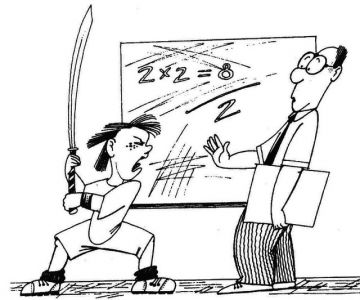 Пассивная форма поведенияПодавляющее большинство юных мстителей выбирают активные формы поведения. Вызов их звучит ясно и громко. Единственная форма поведения, которую можно назвать пассивной мстительностью, — это отчужденное избегание. Такие дети замкнуты, угрюмы и некоммуникабельны. Вы ищете подход к ним со всей душой, перебирая все возможные способы, а они постоянно ускользают от вас. Им нравится задевать вас своей неподатливостью и озадачивать. «Я же учитель, — думаете вы, — значит, я хочу и должен помогать». Вы распинаетесь перед ними в надежде на какой-то ответный импульс, но не получаете ничего и в конце концов чувствуете свою вину и полную неспособность что-то сделать.Реакция учителя на мстительное поведение ученикаИменно непосредственные реакции, возникающие у педагога на мстительное поведение учеников, настолько характерны, что могут быть индикаторами этого самого поведения.Итак, вот два существенных признака того, что скрытая цель поведения — месть.Первый — если в ответ на властное поведение учитель испытывает гнев, негодование и страх, то при мстительном поведении к этим чувствам добавляются обида, боль и опустошение. Это очень неприятно — быть мишенью для чьей-то мести, поэтому все перечисленные чувства — очень сильные.Второй существенный признак — первое импульсивное движение, то есть что мы делаем или хотим сделать, чтобы немедленно прекратить мстительное поведение. Таких импульсов два:Немедленно ответить силой, «поставить на место», подавить любой ценой. Уйти, убежать из ситуации (например, выйти, хлопнув дверью). Это нормальная человеческая реакция, известная со времен первобытного общества, «драться или удирать». Она помогла, в конечном счете, человечеству выжить. К сожалению, ни одна из этих непосредственных импульсивных реакций не подходит для учителя. Усваивать это непростое правило обычно приходится на болезненных ошибках.Вот, например, одна учительница вспоминает, что, еще работая воспитательницей детского сада, она получила такой урок. «Одна пятилетняя девочка подкралась ко мне сзади и ни с того ни с сего сильно ударила меня по руке. Инстинктивно я шлепнула ее по попе. «Вы меня ударили», — закричала девочка, широко открыв глаза. «Ты тоже меня ударила, — ответила я. Она выразительно посмотрела на меня мгновение и ушла. Для нее этот инцидент на этом закончился. Что касается меня, то мне пришлось давать объяснения сначала родителям девочки, потом заведующей и, наконец, комиссии, разбирающей жалобу родителей, сообщивших, что педагог бьет детей.Все мы люди, инстинктивно мы отвечаем улыбкой на улыбку и ударом на удар. Но как профессиональные воспитатели -педагоги, мы должны чем-то опосредовать инстинктивное поведение.Реакции учеников на педагогическое воздействиеДополнительным признаком, позволяющим идентифицировать мстительное поведение, является реакция ученика в ответ на применение спонтанных методов прекращения выходки. Поскольку мы делаем это силовым приемом, ученик отвечает эскалацией мстительного поведения, то есть он делает еще один шаг по пути конфронтации. И эта эскалация может продолжаться до тех пор, пока он сам не решит по каким-то своим соображениям остановиться. Тем самым ученики не только утверждают свою способность управлять нами, но и находят действенные способы сделать нам гадость.Природа мстительностиНасилие в стенах школы существует, потому что его много в мире за стенами школы. Повсюду преступность растет в геометрической прогрессии. Особенно много насилия на экранах телевизоров, на улицах больших городов, хватает его повсюду. Редко дети могут увидеть образцы такого поведения, при котором чувства гнева или обиды человек переживает приемлемым способом. Обычная же модель — это ответный удар: в боевиках, очередях, в коммуналках и даже дома можно видеть именно это. Ничего удивительного, что их собственные чувства, вскипая от обид, приводят к жестоким выходкам.Сильные стороны мстительного поведенияЧтобы увидеть сильные стороны мстительного поведения, обратимся к перспективам таких детей. Обижая других людей, они как бы защищают себя от обид. То есть их способ защиты — агрессия, направленная вовне, на других, а не на себя. В действиях этих детей чрезвычайно развита способность к выживанию. Ради сохранения своего психического здоровья они предпочитают хоть что-то делать. Ученик, который, переживая душевную боль, ничего не предпринимает, скорее почувствует безнадежность и апатию, чем юный мститель. Душевная боль пассивного ребенка, если она сильна и длится долгое время,  приводит к хронической депрессии и суициду. Зная об этом можно считать поведение мстительных учеников в далеко не самым безнадежным с точки зрения социальной адаптации.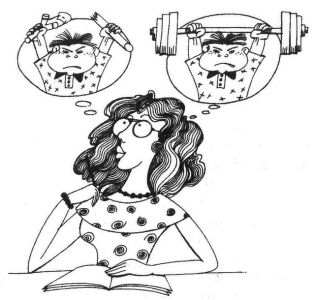 Принципы профилактики мстительного поведенияСуществуют два главных принципа поведения учителя, которые приводят к уменьшению случаев на ваших уроках.Первый - строить отношения со всеми учениками так, чтобы в них чувствовалась забота о них. Хотя понятно: такой совет означает, что учитель должен обладать личной смелостью и мудростью. В самом деле, естественная реакция на человека, который нас обидел, — негодование. Однако если следовать принципу: «Отличай поступок от того, кто его сделал», можно сделать шаг в позитивном направлении. В глав 4 § 4 предлагаются способы формирования отношений учителей с учениками, которых они более всего не любят из-за их  конфронтационного и вызывающего поведения.Второй принцип — обучение учеников нормальным способам выражать свою душевную боль и страдания, а также приглашение их к разговору в момент травмы или потрясения. Когда ученики научатся этому, они смогут разрешать внутренние конфликты и общаться, вместо того чтобы раздавать удары налево и направо.Таблица 3. Характеристики мстительного поведенияАктивная формаПрямые физические и непрямые психологические акты насилия: ученик вредит всеми силами учителю, воспитателю или обоим.Пассивная формаИгнорируются всякие дружелюбные попытки контакта.Реакция учителяЧувства: обида, боль, опустошение в дополнение к гневу, негодованию и страху. Действия: немедленно ответить силой как равному, (подавить) или уйти из ситуации (убежать из класса).Ответы ученика на реакцию учителяВыходка продолжается, пока сам ученик не решит прекратить ее.Природа мстительного поведения1. Отражение роста насилия в обществе. 2. Распространенный через средства массовой информации стиль «силового» решения конфликтов.Сильные стороны мстительного поведенияУченики демонстрируют высокую жизнеспособность, умение защитить себя от боли.Принципы профилактики мстительного поведения1. Строить отношения со всеми учениками по принципу заботы о них. 2. Учить учеников выражать душевную боль и страдания приемлемыми способами.Личное задание читающему эту книгуПриведите примеры активного и пассивного мстительного поведения, которые вы наблюдали в вашей педпрактике. Согласны ли вы с теми причинами мстительного поведения, которые здесь приведены? Почему? Сильные стороны мстительного поведения в том, что ученики демонстрируют высокую жизнеспособность — учатся в будущем отвечать на обиды и боль активно. Вы согласны с этим? Почему? Дополните незаконченное предложение: Когда я был ребенком, одним из способов, которым я мстил обидчикам (или фантазировал на тему мести), был следующий…§ 4. Избегание неудачи как цель «плохого» поведенияМожно и не заметить такую цель деструктивного поведения, как избегание неудачи, потому что ученики, строящие свое поведение по этому принципу, не задевают нас и не вносят хаос в деятельность класса. Они, напротив, стараются быть незаметными, не нарушать школьные правила и требования. Проблема в том, что они редко взаимодействуют с учителями и одноклассниками. Обычно они остаются в изоляции в классном коллективе, и во время урока, и на переменах, и в столовой. Часто ученики, боящиеся неудачи, просто не делают ничего из задаваемого учителем, спокойно надеясь, что он этого не заметит.Общая характеристика поведенияОпознать избегание неудачи, как скрытую цель нарушения поведения, непросто. Вот типичные примеры этих «тихих саботажников».Миша сидит на задней парте в углу и не решает задачу после объяснения учителя, он просто закрыл учебник и смотрит в окно. Если его спросить: «Что не так? Почему ты не делаешь того, что делают все остальные?», Миша скорее всего, избегая смотреть в глаза, неопределенно пожмет плечами и еще ниже сползет с сиденья, как бы стараясь спрятаться под парту. Учитель математики Олег Петрович недоумевает: Миша никогда не отвечает на вопросы в ходе урока и на одобряющие замечания на перемене. И хотя данные психологического обследования говорят, что у Миши есть способности к математике, результаты его работы в классе не подтверждают этого. Олег Петрович иногда пытается помочь Мише, но в классе, кроме Миши, еще 30 учеников, шумных и беспокойных, и, кроме того, нужно вести урок, а Миша не срывает урока, его можно иногда и не заметить, и кажется, что именно об этом он и мечтает.Ученики вроде Миши приносят меньше беспокойства, чем те, чья цель — привлечение внимания, власть или месть. Они не нарушают школьных правил и требований. Проблема лишь в том, что они редко вступают в контакт с учителями и одноклассниками. Они обычно остаются в изоляции в классе, равно как и на перемене, в столовой, в спортзале.Не следует путать особый тип учеников, подобных Мише, с теми учениками, которые временно в качестве защиты выбирают избегание, чтобы разобраться в своей неудаче или перегруппировать силы. Избегание становится проблемой, когда ученик постоянно использует этот способ защиты в течение определенного периода времени, причем это явно не способствует его академической успеваемости и социальному развитию.Активная форма поведенияВ отличие от всех остальных типов «плохого поведения» этот редко встречается в активной форме. Проблема для учителя заключается не в том, что ученик делает, а скорее в том, чего он не делает.Единственный вид активного поведения такого рода — это припадок в ситуации полного отчаяния. Внешне он напоминает обычный приступ гнева: ученики младших классов кричат, плачут и брыкаются, старшеклассники хлопают крышкой парты или бормочут ругательства. Однако цели двух типов припадковразличны. Раньше мы рассмотрели приступы гнева, которые призваны заставить учителя признать силу и власть ученика. Напротив, приступ в ситуации отчаяния — это взрыв, чтобы выпустить пар и спрятаться от очевидной или возможной неудачи. Ученики с такими приступами готовы делать что угодно: кричать, лить потоки слез — лишь бы этот эмоциональный взрыв отвлек их от очевидной для них неудачи.Пассивная форма поведенияОткладывание на потом. Некоторые ученики используют именно этот способ для избегания неудачи. «Я смог бы, если бы захотел приложить достаточно усилий» — вот их кредо. Большинство людей время от времени используют это оправдание. Ученики, о которых мы говорим, делают это постоянно. Так, получив 3 балла за сочинение, они говорят: «Если бы я не писал его поздно ночью, оценка была бы выше». Или: «Если бы я не одни сутки, а хотя бы дня три, как все, готовился к экзаменам, я бы получил пятерку, а не четверку».Что кроется за этими фразами? Наверное, что-то типа: «Я на самом деле хороший ученик и могу учиться на "отлично", если захочу работать усерднее». Но вот, несмотря на упорную работу изо дня в день, ученик получает «3» на экзамене, что тогда ему остается, как только решить: «Если это лучшее, чего я могу достичь, я, наверное, не такой способный, как думал о себе».Когда же подобный опыт у него повторится несколько раз, он может уже побояться рисковать и усердствовать вновь. Лучше уж чувствовать себя и слыть способным, но нерадивым (или не умеющим распределить время), чем усердным, но тупым.Недоведение до конца. Неспособность закончить начатые проекты и намерения — это другой вариант пассивного поведения, направленного на избегание неудачи. Начинание, которое никогда не будет закончено, не может быть оценено, в том числе не может получить низкую оценку. Не так ли?Одна учительница рассказывает: «Я всегда смеюсь, вспоминая, как я в молодости решала проблему своего гардероба. Мой платяной шкаф был наполнен наполовину сшитыми платьями и блузками. Я не была слишком способной портнихой, но верила, что женщина со вкусом не должна тратить деньги на одежду из магазинов. Я говорила себе: "На самом деле у меня все в порядке с этим. И когда я закончу эти вещи, все наладится". Если бы я закончила свое шитье, мне пришлось бы слишком явно увидеть свою полную несостоятельность. Но… неоконченные работы позволяли мне сохранять внутреннее убеждение в своей компетентности».Временная потеря способности выполнить необходимое действие. Некоторые ученики избегают неудачи, всячески развивая в себе и лелея временную нетрудоспособность. Предположим, какой-то ученик, хорошо успевающий по академическим предметам, совершенно не способен к физическим упражнениям. Как только приходит время идти на физкультуру, у него появляются приступы головной или зубной боли, коликов в желудке — всего, что может быть причиной не идти на занятие. И все моментально проходит, когда физкультура заканчивается.Оправдание официальными медицинскими диагнозами. Любые официальные медицинские диагнозы (хронические болезни, дефекты органов чувств и т.д.) — отличная защита от ощущения себя несостоятельным, особенно если лечение сопровождается лекарственной терапией. Все это прекрасное оправдание для избегания попыток делать что-то.Лучшие специалисты-диагносты не могут отличить реальный дефект от кажущегося. Это не симуляция, а бессознательная защита, в которую верят сами пациенты. Даже объективная проверка часто не позволяет учителю точно утверждать: ученик не может или ученик не хочет. Более того, такие ученики сами действительно не знают этого. Часто бывает так, что имея небольшой дефект, ученик использует его, раздувая до огромных размеров. Стараясь выглядеть более несостоятельным, чем он есть на самом деле, он может убедить в этом учителя и избежать неудачи.Некоторые ученики все-таки нуждаются в специальной помощи в обучении. Диагнозы усиливают их уверенность в своей несостоятельности. Поэтому какие бы методики и специально адаптированные для них способы обучения ни подбирались, они должны слышать от вас: «Ты можешь!», «У тебя получается!» Когда они ощущают постоянную поддержку, их самоуважение растет и исчезает потребность в защитном поведении, направленном на избегание неудачи. Вместе с этим часто резко уменьшается несостоятельность вследствие органических нарушений.Реакция учителя, сталкивающегося с подобным поведениемКогда учитель сталкивается с поведением, цель которого — избегание неудачи, он может точнее идентифицировать его, если научится осознаватьсвои эмоции; свои непосредственные побуждения, импульсы. Первый существенный признак — возникающие эмоции. Сталкиваясь лицом к лицу с поведением, направленным на из бегание неудачи, учитель явно осознает свою профессиональную несостоятельность. Она складывается из печали или даже тоски и своей беспомощности, потому что кажется — невозможно помочь такому ученику, и это грустно, и учитель чувствует поражение, ибо его попытки проваливаются.Поскольку поведение избегающего неудачи ученика не взбудораживает класс и неагрессивно по отношению к нам, мы не испытываем тех личных обид, которыми сопровождаются другие виды нарушений поведения.Второй существенный признак — импульсивное действие, которое хочется сделать немедленно, столкнувшись с таким поведением. Первый импульс — это желание оправдать и объяснить его каким-то диагнозом, для чего хочется немедленно показать ребенка врачу или психологу. Другой импульс — оставить ученика в покое, уступить, раз уж наши попытки не дают эффекта.Реакции ученика на вмешательство учителяУченики на вмешательство учителя реагируют зависимым поведением. Поскольку они чувствуют, что не могут успевать, как все, они ожидают от нас, учителей, особой помощи, сами же не предпринимают абсолютно ничего. Такие ученики даже не пытаются выполнить наши требования. Вместе с тем они готовы на любые услуги нам, если это не касается учения по предмету.Природа поведения, направленного на избегание неудачиОтношения по типу «красного карандаша». Стиль «красного карандаша» означает, что взрослый в основном занимается тем, что указывает на ошибки и несостоятельность ребенка, необращая внимания на его удачи и достижения. Такой стиль бесполезен, потому что ученики сами прекрасно знают, что делают ошибки, и знают даже, сколько ошибок они сделали в том или ином случае. Неудивительно, что некоторые ученики решают просто не выполнять работу. Существует заблуждение, что если указать ученику на его ошибки, у него возникнет мотивация не повторить их. На самом деле (и это доказано современной психологией) происходит обратное. Чтобы у учеников появился мотив изменить свое ошибочное поведение, их внимание должно быть направлено на то, что им удается в этой области.Неоправданно высокие ожидания. Когда родители или учителя необоснованно требовательны к ребенку, ожидают успехов и достижений, можно вскоре ждать поведения, направленного на избегание неудачи. Ученики, осознавшие, что они не могут достичь цели, просто перестают пытаться. Им удобнее слыть ленивыми, «пофигистами» — ведь они не делают попыток, — чем оказаться в разряде «тупых» или «неудачников»,.пытаясь работать и не достигая желаемого. Они видят сверстников, братьев и сестер, которые легко достигают успеха, и, сравнивая себя с ними, они прекращают прикладывать усилия. Мы говорим им, что попытки в будущем могут стать более успешными, но они верят лишь тому, что просто пытаться — недостаточно, нужен результат, непременно результат, как им внушали взрослые. Прекращение попыток для их Я менее болезненно, чем разочарование в результате, с трудом достигнутом.Перфекционизм (требование от себя совершенства). Такие ученики не могут согласиться с тем, что ошибка — это нормальная часть процесса обучения. Для них это трагедия, избегать которую следует любой ценой. Как жаль, что так много ярких, способных учеников не пытаются, не пробуют себя в чем-то новом, так как верят, что для них подходит лишь отличный результат. Там, где такой высокий результат сразу не гарантирован, им делать нечего. #page#.Упор на соревнование. Упор на соревнование — вот еще одна причина избегающего неудачи поведения. Если вы ставите каждого ученика перед выбором: быть ли ему победителем или проигравшим, то очевидно, что некоторые из них выберут — не играть вообще. Некоторые учителя в ходе обучения своему предмету очень любят устраивать соревнования. Они уверены, что мотивация достижения заставит ребенка усерднее трудиться и поможет ему не проигрывать в жизненных ситуациях в будущем. Такие учителя, однако, не могут понять важное отличие классного соревнования от того, в которое человек вступает, войдя во взрослую жизнь. Когда человек соревнуется на рабочем месте, «делает карьеру», он соревнуется с другими людьми в той области, которую он сам выбрал, которая для него значима и в которой он чувствует себя компетентным. Если я готовлю к изданию учебник, то очевидно, что я рассчитываю с помощью своего таланта на рынке подобных материалов получить высокую оценку и в чем-то быть лучше других авторов. Но я вряд ли стану принимать участие в конкурсе портных.Ученики, к несчастью, не могут выбирать. Целыми днями на протяжении десяти лет учебы они подвергаются сравнению с другими учениками по способностям в математике, языке, рисовании, в естественных науках. И никто не дает им права сказать: «Я хорошо знаю свои возможности в английском языке и свое отношение к нему, поэтому не хочу даже начинать соревнование по этому предмету». Нет, их заставляют для их же пользы. В итоге — поведение отступающее, «саботирующее» — они «уходят в себя» и прекращают всякие попытки хотя бы чуть-чуть улучшить свой собственный результат.Сильные стороны поведенияДля учеников-перфекционистов (их меньшинство из данного типа) сильной стороной избегающего неудач поведения является то, что для них быть успешными означает достигнуть только значительных, высоких результатов, пусть в чем-то одном, но быть непревзойденным. «Лучше никак, чем плохо», — считают они. Незначительная коррекция их поведения позволяет исправить заблуждение этих юных честолюбцев.У другой же, большей части учеников в поведении мы не можем отыскать никаких сильных сторон. Они просто очень не уверены в себе. Их самоуважение катастрофически низкое, и они нуждаются в поддержке от друзей и педагогов. Таким детям нужна немедленная специфическая помощь.Принципы профилактикиВсегда следует иметь в виду, что, общаясь с детьми, постоянно демонстрирующими поведение, направленное на избегание неудачи, следует:Поддерживать любые попытки ученика сменить установку «Я не могу» на «Я могу». Помогать таким детям преодолевать барьеры, изолирующие их от класса, втягивать их в продуктивные отношения с другими учениками. Таблица 4. Характеристики поведения, направленного на избегание неудачиАктивная формаВспышки негодования: ученик теряет контроль над собой, когда давление ответственности становится слишком сильным.Пассивная формаОткладывание на потом. Недоведение до конца. Временная нетрудоспособность. Официальные диагнозы.Реакция учителяЧувство профессиональной беспомощности. Действия: оправдаться и объяснить поведение ученика (с помощью специалиста).Ответная реакция ученикаЗависимое поведение. Ученик продолжает ничего не делать.Природа поведения1. Отношение по типу «красного карандаша». 2. Необоснованные ожидания родителей и учителей. 3. Вера ученика, что ему подходит только перфекционизм. 4. Упор на соревнование в классе.Сильные стороны поведенияУченики хотят успеха: все делать только отлично, лучше всех. Для большинства учеников сильных сторон нет.Принципы профилактики1. Помочь ученику сменить установку «Я не могу» на «Я могу». 2. Помочь в преодолении социальной изоляции путем включения ученика в отношения с другими людьми.Личное задание читающему эту книгу1. Приведите встреченные вами на практике примеры активного и пассивного поведения, направленного на избегание неудачи.2. Согласны ли вы с теми причинами такого поведения, которые здесь приведены? Почему?3. Сильные стороны подобного поведения в том, что ученики имеют амбиции, которые могут быть реализованы. Вы согласны с этим? Почему? Согласны ли вы с тем, что у большинства учеников этого типа нет сильных сторон в поведении?4. Закончите предложение:Когда я был ребенком, одним из способов, которым я пытался избежать неудачи (своей очевидной несостоятельности), был следующий…Глава 4. Выбор техники экстренного педагогического вмешательства, или Шаг № 3§ 1. Основные правилаВсе, что написано в этом параграфе, касается личности самого учителя — изменения его установок и реакций для достижения желаемых партнерских отношений с учениками. Без этого не обойтись, ведь никакие слова и действия, как бы тщательно они ни были подготовлены, не приведут к успеху, если учитель неискренен в своих установках и чувствах.Правило 1. Научитесь акцентировать внимание на поступках (поведении) ученика, а не на его личностиОписывайте поведение ребенка безоценочно. Когда вы обсуждаете с учениками их поведение, придерживайтесь объективного стиля. Объясняя ребенку, почему его поступки так огорчают вас, избегайте таких слов, как «плохо», «неправильно», «глупо», «по-хамски». Субъективные, оценочные слова только вызывают раздражение ученика, «заводят» нас самих и в итоге уводят от решения проблемы.Ведя разговор о проступке, ограничивайтесь обсуждением того, что случилось. Это — правило «здесь и сейчас». Обсуждая с учеником его поведение или выбирая способ экстренного вмешательства, говорите лишь о том, что произошло только что. Обращение к прошлому или к будущему ученика, наводит на мысль, что конкретный поступок — что-то неизбежное и неисправимое. В самом деле, если Ваня или Таня «всегда» так ведут себя или «всегда будут» это делать, то как можно педагогу требовать, чтобы они попробовали вести себя по-другому? Девиз «здесь и сейчас» — точка опоры для воспитателя!Будьте твердым, но доброжелательным. Мы должны быть твердыми в отношении конкретного проступка, чтобы прекратить его. И в то же время мы должны быть доброжелательными в отношении ученика, совершившего проступок, чтобы у него не возникло желание защищаться и не пропал интерес к общению с нами. Это правило может быть выражено таким девизом: «То, что ты делаешь, должно быть сейчас же прекращено, но я еще с симпатией отношусь к тебе!» Такая установка означает, что вы верите в своих учеников, считаете, что они могут вести себя в соответствии с правилами. Ваша вера в детей — самый мощный импульс измениться, ибо она повышает самоуважение.Правило 2. Займитесь своими негативными эмоциямиКогда ученик демонстрирует «плохое» поведение, учитель переживает весьма неприятные эмоции. Это может быть гнев, возмущение, страх или беспомощность. То, что вы чувствуете, нормально. В самом деле, ведь ученик разрушает учебный процесс, мешает работать вам и классу.Но! Отрицательные эмоции можно контролировать. Когда нас душат гнев и возмущение, мы уже не можем ни мыслить здраво, ни действовать логично. Хуже того, мы демонстрируем эти отрицательные эмоции нашим ученикам тоном, мимикой, всем своим видом. И этим как бы подтверждаем решение ученика вести себя плохо, даем ему очевидное оправдание. Наш гнев — это то, чего добивается ученик, жаждущий власти. Если мы демонстрируем свои отрицательные эмоции, мы заставляем такого ученика продолжать свое поведение. Ведь маленький человек, который способен так потрясать взрослого, в самом деле обладает силой!Когда учитель управляет своими отрицательными эмоциями и не выливает на головы учеников потоки «благородного гнева», он дает классу очень много, а) он просто лишает властолюбца желаемой реакции и б) что еще важнее, готовит почву для успешного взаимодействия.Ученики, как правило, понимают, что они поступают неправильно. При этом они ожидают от нас определенной реакции, забрасывают «крючок». Если мы ловим его, игра начинается. Мы начинаем злиться, а ведь ради этого игра и затевается, наш гнев — итог игры, победы ученика в этой партии. Но попробуйте отказаться от игры. Это не просто. Один из способов — контролируйте отрицательные эмоции.Накрученные общением учителя просто переполнены отрицательными эмоциями и нуждаются в установлении равновесия, иначе головной боли к концу дня не избежать. Для разрядки кто-то выбирает физические упражнения, кто-то — домашнюю работу или общение с друзьями.Можно разряжаться в ванной комнате или в машине по дороге домой. Закройте окна, включите на полную мощность радио, чтобы вас не слышали другие водители. Затем представьте, что перед вами сидит ваш юный обидчик, и выговаривайте ему все, что не сказали в классе. На время забудьте про все: про акцент на поведении, про принцип «не оценивать», про вежливость и т.д.Кричите все, что хотите, оценивайте, обвиняйте, можете использовать непечатные слова. Кричите как можно громче. В конце пути, подъезжая к дому, вы почувствуете себя гораздо легче, чем в начале поездки. Собственно, все то же можно проделать и не в машине, а дома. Главное - чтобы вы имели возможность уединиться в отдельном помещении, где вас никто не будет смущать.Это правило тесно связано с предыдущими. Никогда не делайте и не говорите того, что может усилить напряжение ситуации. Это очень трудно — научиться не усиливать напряженность ситуации, а снижать ее. Предвосхищая вопросы учителей, желающих точно знать, чего же нельзя делать, перечисляем типичные ошибки в реагировании на выходки.Мы ошибаемся, когда в ответ на выходку в напряженной ситуации:повышаем голос, произносим фразу типа: «Учитель здесь пока еще я», оставляем последнее слово за собой, используем такие позы и жесты, которые «давят»: сжатые челюсти и сцепленные руки, разговор «сквозь зубы», разговариваем с сарказмом, даем оценку характеру ученика, действуем с превосходством, используем физическую силу, втягиваем в конфликт других людей, непричастных к нему, настаиваем на своей правоте, читаем морали, ставим учеников в угол, оправдываемся, защищаемся или «даем взятку», формулируем обобщения типа: «Вы все одинаковы», изображаем негодование, придираемся, изводим кого-то придирками, передразниваем учеников, сравниваем одного ученика с другим, командуем, требуем, давим, поощряем ученика, фактически награждая его за «плохое» поведение. Некоторые из этих форм поведения могут остановить проступок — на короткое время. Но плата за столь короткое спокойствие оказывается слишком высокой. Отрицательный эффект от такого поведения учителя приносит куда больше неприятностей, чем сама его причина. Зачем же использовать столь рискованные методы, когда можно выбрать более эффективные?Вы скорее всего удивились, обнаружив в списке ошибок «награждаем учеников». Однако слишком часто некоторые награды, которые получают ученики, напоминают взятки и поддерживают их намерения вновь и вновь возобновлять плохое поведение, чтобы вновь получить что-то подобное.Если вы скажете Пете: «Если ты не будешь списывать сейчас и сделаешь сегодняшнюю самостоятельную работу действительно самостоятельно, я не спрошу тебя завтра на геометрии», то в следующий раз он у вас поинтересуется: «Мне списывать или вы не будете спрашивать меня завтра на геометрии?» Представляете, в какой ситуации вы окажетесь ? Любой из ваших выборов будет неудачным. Если вы выбираете первое — то тем самым вы фактически даете разрешение на списывание. Если второе — то в следующий раз тот же ученик попросит за честную работу большую плату: например, не спрашивать его не только на геометрии, но и на алгебре.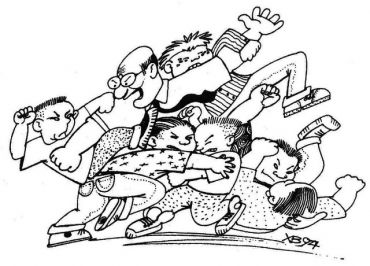 Правило 4. Обсуждайте проступок ученика позжеПоговорить о некрасивом поведении ученика или его неверном решении нужно обязательно, но только не в момент самой выходки. В тот момент, когда вы оба — и учитель, и ученик — возбуждены, вам не удастся взаимодействовать конструктивно. Вы не услышите, что вам говорит ученик, а он не услышит вас, так как вы оба будете взвинчены. Особенно когда работают «сильные отрицательные эмоции» — при взаимодействии с властными и мстительными учениками.Когда же проводить обсуждение? Возможно, через час, а может быть, завтра. Когда каждый успокоится и сможет разумно рассуждать, тогда можно обсудить инцидент с учеником. Когда учитель будет в состоянии дать описание нарушения поведения объективно, причем именно того, что произошло, а не того, кто виноват в этом, то есть описать действия, а не действующего.Вы спросите, как же ученик узнает, что его поведение неправильное, если мы не укажем ему на это в момент, когда он плохо себя ведет? Большинство ваших учеников прекрасно знают, когда они себя плохо ведут и какой эффект имеет такое поведение.Вот Саша, семиклассник, матерится на физкультуре. Ну разве ему не известно, что он «делает что-то нехорошее»? Конечно, известно. Он получит большое удовлетворение, просто подарок от вас, если перед классом вы начнете читать пятьсот двадцать седьмую лекцию о чистоте русского языка. Лучше всего в этом случае отреагировать немедленно, но совсем не так, как ожидает ваш ученик. А вот серьезное обсуждение отложить на то время, когда Саша не сможет извлечь из него свою выгоду.Ученики будут уверены, что вы не попустительствуете выходкам их одноклассников, если вы время от времени организуете общие дискуссии о нарушениях поведения. На этих дискуссиях вы можете объяснить им, что является приемлемым, а что нет в определенных ситуациях. Кроме того, они будут знать, что вы всегда готовы вмешаться.Правило 5. Позволяйте ученику «сохранять лицо»Ученики, особенно властолюбцы, не успокаиваются, пока не устроят представления. Вместе с тем они знают, что учитель сильнее и имеет свои «козыри», чтобы вынудить их поступить правильно. В результате такие ученики все-таки сделают то, о чем вы их просите, но по-своему. Они играют в игру, которую можно так и назвать «По-своему». В этой игре они дают нам то, что мы просим, но с оговоркой: «Я сделаю это — но по-своему, а не вашим способом». Почему-то именно это больше всего возмущает нетерпеливого раздраженного учителя. Он воспринимает такое поведение как издевательство, требует полного подчинения себе — и вызывает новую волну конфронтации. Мудрый учитель умеет играть в игру «По-своему», потому что он знает - если мы играем в эту игру вместе с учеником, мы позволяем ему «сохранить лицо» и вместе с тем получаем то что нам нужно. Оба Игрока тем самым выигрывают.Вы просите Марину прекратить ходить по классу и занять свое место. Она соглашается, но, направляясь к своей парте, бормочет что-то невнятно и сердито. Бормочет негромко, понять ничего нельзя. Что делает обычно учитель? в конце концов Марина же села, то есть педагог своего добился. Но нет! Большинство учителей допускают типичную ошибку - требуют полного подчинения, не используя игру «По-своему».Учитель: Марина, что ты бормочешь?Марина (сухо): Ничего.Учитель: Я же слышу. Повтори, что ты сказалаМарина (громко, с сарказмом): Я только высказываю свои мысли вслух. Думаю. Вы что, против того, чтобы ученики думали?Настаивая на полном подчинении, то есть на том чтобы ученик не только делал то, что вы хотите, но и делал это так как вы хотите, вы рискуете спровоцировать новый виток конфронтации, еще худший, чем первый. Не так ли?Заметим, что ворчание - нормальная реакция для человека оказавшегося в подобной ситуации. Вспомните свою собственную реакцию, когда вам приходилось подчиняться, делать что-то, не входящее в ваши планы.Недовольное ворчание - не единственная реакция в игре «По-своему». Ученики также используют другие «свои способы»:«тянут» несколько секунд, прежде чем согласиться, строят гримасы, выполняя вашу просьбу, демонстрируют вам какой-то жест, свидетельствующий о неуважении, еще раз-другой повторяют то, что вы просите прекратить делать, и только потом перестают, перед тем как подчиниться, говорят что-то типа «не буду, не хочу», чтобы последнее слово осталось за ними. Но они подчиняются после этого! Если вы позволите им исполнить эту безвредную игру «По-своему», инцидент будет исчерпан скорее. При этом вы как учитель получите то, что хотели, и не заденете чести и достоинства ученика. Оба — в выигрыше!Правило 6. Демонстрируйте модели неагрессивного поведенияКонфронтация выбивает из колеи обоих участников конфликта, эмоции легко выходят из-под контроля. В этой ситуации люди часто начинают общаться агрессивно. Крик, обвинения, унижения, ругань — все это черты агрессивного общения.Чаще всего подобная картина наблюдается при взаимодействии с мстительными учениками. Учитель всего лишь человек и имеет право быть агрессивным. Имеет право быть агрессивным, но… только в своем воображении. С учениками мы должны вести себя по-другому.Даже если вы научились контролировать свои эмоции (например, с помощью аутотренинга), в момент конфликта они все же могут захлестнуть вас. Поэтому придерживайтесь следующих правил:отложите на потом дисциплинарные меры, примените в момент конфронтации одну из миротворческих, разряжающих атмосферу акций, воспитание учеников отложите на то время, когда вы будете абсолютно спокойны. Наибольшая польза этих правил в том, что дети довольно быстро перенимают неагрессивную модель поведения. Они делают то, что делаем мы, говорят так, как говорим мы. И если мы позволяем себе вести себя агрессивно, то и они позволяют себе это.Личное задание читающему эту книгуВ этом параграфе описаны шесть правил поведения, позволяющего избегать конфронтации и снижать напряженность ситуации в классе. Представьте себе, что поведение, соответствующее тому или иному правилу, размещено на отрезке, один конец которого — полное соответствие правилу, а другой — полная ему противоположность.Задайте себе вопрос — какое поведение свойственно вам? Отметьте на каждом отрезке точку, на которую вы могли бы себя поместить.Игнорируйте такое поведение. Часто лучший способ прекратить демонстративное поведение — перестать на него реагировать. «Нет ответа» — значит, цель не достигается с помощью этого действия. Когда ученик ведет себя демонстративно, задайте себе вопрос: «Что будет, если я совсем проигнорирую его выходку?» Если вы ответите себе, что ничего не случится, кроме того, что он лишится вашего внимания, смело применяйте прием игнорирования. Через несколько попыток ученик прекратит вести себя подобным образом.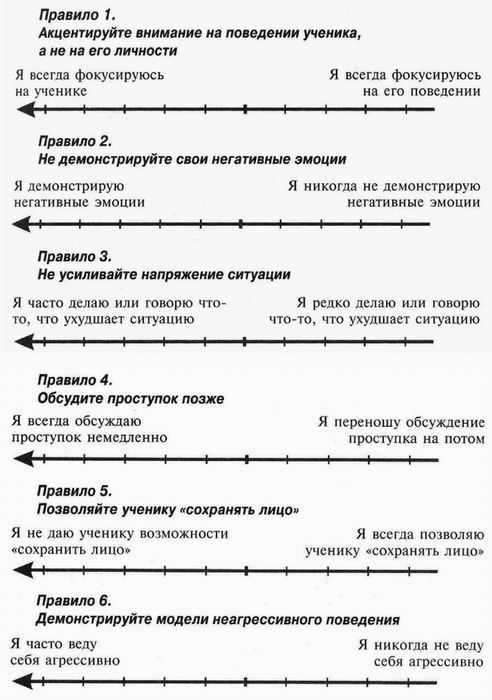 § 2. Меры экстренного педагогического воздействия при поведении, направленном на привлечение вниманияСтратегия 1. Минимизация вниманияЭто парадоксально: естественным образом реагируя на выходки учеников, целью которых является привлечение внимания, мы как бы даем им положительное подкрепление в виде нашего внимания, закрепляя тем самым их плохое поведение. Они начинают ощущать себя частью учебного процесса, чувствовать принадлежность к группе (классу) только когда получают много замечаний, а наши гневные проповеди и угрозы они воспринимают как вид особого внимания к себе. Зачем же поддерживать с помощью внимания такое поведение, которое нарушает ведение урока и отвлекает других учеников? Стратегия минимизации внимания содержит множество приемов, призванных уменьшить демонстративное поведение, поскольку оно будет оставаться незамеченным.Игнорируйте такое поведение. Часто лучший способ прекратить демонстративное поведение – перестать на него реагировать. «Нет ответа» - значит цель не достигается с помощью этого действия. Когда ученик ведет себя демонстративно, задайте себе вопрос: «Что будет, если я проигнорирую его выходку?» Если вы ответите себе, что ничего не случится, кроме того, что он лишится вашего внимания, смело применяйте прием игнорирования. Через несколько попыток ученик прекратит вести себя подобным образом.Установите зрительный контакт. «Пристально посмотрите на них, — советуют опытные учителя. — Они знают, что они делают. Они знают, что я знаю, что они делают. И они знают, что этот взгляд означает "хватит". Пристальный взгляд (без осуждения) — это все внимание, которое они "выручили" за свою проделку. Никаких слов — только взгляд».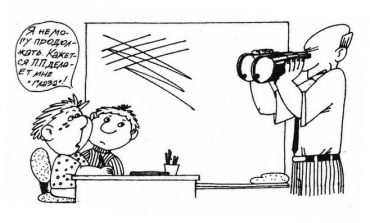 Встаньте рядом. Физическое приближение — другой инструмент, помогающий минимизировать поведение, направленное на привлечение внимания. Продолжая вести урок, просто подойдите и встаньте рядом с учеником. Без контакта глазами и без слов. Дети начинают понимать, что делают что-то не то, когда учитель стоит так близко.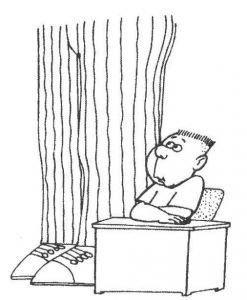 Упоминайте имя ученика. Этот прием позволяет одновременно дать минимум внимания «в награду» за демонстративное поведение и рекомендовать ученику присоединиться к тому, что вы объясняете. Учитель делает это, периодически вставляя имя ученика в контекст урока. Это может звучать так: «Таким образом, квадрат гипотенузы, Вова, равен сумме…» Или: «Тогда, Игорь, Петр Первый издал указ о…».Эти простые приемы могут быть легко использованы с учениками, часто нарушающими поведение.Пошлите «секретный сигнал». Вы можете использовать какие-то жесты, смысл которых известен детям. Например, приложить палец к губам и сказать: «Тсс». Вот интересный рассказ одной учительницы.Однажды, разговаривая с второклассником Борей, который очень раздражал меня на уроке, я поинтересовалась: «Что мне сделать, чтобы ты спокойно сидел, пока я занята другими детьми?» Боря поднял над головой скрещенные руки, как это делает баскетбольный судья. «Что это значит?» — спросила я. «Это означает, что игра окончена», — ответил Боря.Всегда и везде теперь, когда Боря шалил, я делала ему этот знак — и он помогал! К этому основному сигналу я часто добавляла подмигивание, и Боря улыбался и успокаивался, удовлетворенный тем, что получил хотя бы две секунды моего внимания только себе. Прошло время, Боря вырос. Но где бы мы ни встречались с ним, в коридоре или на школьном дворе, я подмигивала ему и скрещивала руки — это были наши особые отношения.Делайте письменные замечания. Если вы знаете, что завтра у вас урок  в классе, где будет ученик с поведением, направленным на привлечение внимания, приготовьте заранее стопку одинаковых записок с таким содержанием: «Пожалуйста, престань делать то, что ты сейчас делаешь». Просто кладите записку на парту ученику, когда он «разошелся». Не надо ничего говорить – все написано. Этот прием, конечно, работает с учениками, которые хорошо и быстро читают. 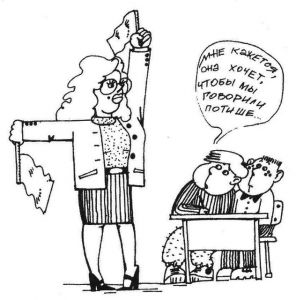 Формулируйте «Я-высказывания». Бывают ситуации, когда нервы не выдерживают и просто хочется крикнуть ученику, который заводит класс: «Прекрати немедленно!»Психологи советуют в этих случаях применять «Я-высказывание». Это словесное утверждение дает в специфической форме информацию о нарушении поведения и о том, какое оно производит на вас впечатление. Вот пример: «Катя, когда ты шепчешься с Леной во время моего объяснения, я чувствую сильное раздражение, потому что теряю мысль. Пожалуйста, перестань!»«Я-высказывание» состоит из трех частей:Часть 1. Содержит объективное описание плохого поведения, которое имеет место здесь и сейчас: «Когда ты шепчешься с Леной во время объяснения…»Часть 2. Называет чувства учителя в этот момент: «…я чувствую сильное раздражение…»Часть 3. Описывает эффект от плохого поведения: «…потому что я теряю мысль…»«Я-высказывание» сообщает ученикам только то, что мы чувствуем. Если, используя «Я-высказывание», вы будете искренни на словах и в интонациях, вы сможете подействовать на многих учеников.Стратегия 2. Разрешающее поведениеЗапретный плод всегда сладок. Это свойство человеческой натуры известно со времен Адама и Евы. Поэтому вторая стратегия заключается не в том, чтобы запретить есть яблоко, а в том, чтобы уничтожить всю прелесть содеянного, объявив яблоко не запретным.Вот конкретные приемы стратегии разрешающего поведения.Стройте урок на основе вопиющего поведения. Вот пример такого урока математики.Ученики четвертого класса помешались на плевках из трубочек. Они не поддавались никаким воспитательным методам. Плевались на уроках и переменах. Тогда учитель математики сказал, что раз они так любят плевки, он собирается учить их математике исключительно на плевках. Он сделал мишень и движущийся контур, начертил на полу зоны, обозначающие разную степень успешности, и велел тщательно записывать результаты своих достижений. Довольно скоро дети больше не хотели и слышать о плевках.Этот прием хорошо работает с ругательствами, которые могут быть изучены в теме «Сленг», с надписями на английском языке (названия рок-групп и молодежных лозунгов) — в английском, с выкриками запомнившихся рекламных слоганов — в обучении орфографии, пунктуации и практической стилистике.Доведите до абсурда демонстративную выходку. А вот другой прием, используемый в той же ситуации массовой эпидемии плевания. Провинившиеся ученики получали задание плюнуть 500 раз. После первой сотни плевков они уже мечтали только об одном — никогда больше не видеть трубочек для плевания, ибо это было скучное и однообразное занятие, от которого сохло горло.Этот прием годится для многих хамских выходок: учеников, которые не хотят сидеть на своем месте, заставьте стоять весь урок, ученики, которые постоянно болтают или издают неприличные звуки, должны записать полную часовую аудиокассету своих речей или звуковых упражнений и принести завтра в класс и т.п.Ира без конца стучит ручкой по парте. Учитель: «Ну, хорошо. Класс, возьмите свои ручки и три минуты стучите ими по парте. Начали!» Весь класс присоединяется к выходке. Ира стучит со всеми и не получает какого-то особого внимания. И интерес к этому виду деятельности у Иры пропадает.Используйте «разрешенную квоту». Этот прием рекомендует доктор Рудольф Дрейкурс в книге «Психология в классе». Прием состоит в том, что какое-то нарушение поведения разрешается, уж если оно появилось, но только в том объеме, который оговорен заранее и с условием, что ежедневно объем этот будет уменьшаться.В качестве примера того, как работает этот прием, Дрейкурс описывает следующий случай.Джонни громко икает на каждом уроке гражданского права по меньшей мере десять раз. Однажды утром, перед началом занятий, учитель договорился с Джонни, какое количество «иканий» будет позволено ему на каждом уроке, а также, что каждый день он будет икать меньшее число раз, чем вчера. А уж учитель проследит за этим. Каждый раз, когда Джонни икал, учитель просто улыбался ему и делал пометку мелом в углу классной доски. Когда «лимит» на сегодня был исчерпан, учитель говорил Джонни: «На сегодня — все!» Так постепенно число громких иканий было сведено на нет.Скептики, возможно, скажут: «А что будет, если ученик продолжит выходку после слов учителя "На сегодня — все"?» Если это случится, оставьте эту технику и используйте другую технику из этой главы. Или же проанализируйте еще раз это нарушение поведения с точки зрения его цели — возможно, дело в том, что истинная цель не привлечение вашего внимания, а, например, власть. Техника «разрешенной квоты» работает только в отношении поведения, направленного на привлечение внимания.Учителя, которые использовали эту технику, утверждают, что ученики соблюдают правило «разрешенной квоты». Почему? Потому что особые' отношения между вами и учеником, ваши улыбки, отметки мелом — все это знаки внимания, которые так нужны ученику. Ведь эти ученики не нуждаются в утверждении своей власти над нами, они не хотят свергать ничьих авторитетов. Им нужно лишь немного внимания, чтобы не чувствовать себя «пустым местом».Стратегия 3. Поступайте неожиданно!Часто мы можем прекратить «плохое» поведение учеников, действуя неожиданно. Когда мы что-то неожиданно «выкидываем», мы как бы говорим: «Я все вижу и знаю, что ты делаешь, но не собираюсь играть в твою игру». Игра требует по меньшей мере двух участников. Когда же учитель отказывает в игре, лучше делать это необычным способом. Скажем, короткие вспышки хохота лучше, чем что-либо другое, могут разрядить атмосферу в классе. Чем больше юмора в вашем классе в момент нарушения поведения, тем быстрее оно прекратится. Вот некоторые конкретные приемы данной стратегии.Выключите свет. Это старый испытанный способ, который учителя используют давно. Когда кто-то из учеников или весь класс стал неуправляемым, просто поверните выключатель, подождите тишины несколько минут. Нет необходимости в очередной раз читать обвинительную речь или лекцию о том, что ученики плохо себя ведут, ведь они и сами прекрасно понимают, что нарушают правила поведения. В этой ситуации молчание дает больший эффект, чем громкие слова.Используйте музыкальные инструменты. Учителя музыки часто исполняют аккорд или несколько аккордов на пианино в момент нарушения поведения. Вместо пианино может быть использован любой музыкальный инструмент, и не только на занятиях по музыке.Начните говорить тихим голосом. Известны результаты социологического опроса учеников разных классов. На вопрос «Что вам больше всего не нравится в школе?» большинство учеников ответили: «Учителя, которые орут».Учительские крики не уменьшают уже существующий беспорядок и сильно снижают самоуважение и внутреннюю свободу учеников. Когда мы начинаем говорить тише, ученики, наоборот, прислушиваются и обращают на нас внимание, а это отвлекает их от нарушения поведения. Когда мы говорим спокойно, они тоже говорят спокойно.Измените манеру речи. Используйте необычную манеру говорить, измените произношение, ударения или начните вдруг говорить на другом языке, может быть, даже на бессмысленном. Шепчите или пойте слова, говорите монотонно, высоким или низким голосом, меняйте тон. Какие-то из этих вокализаций отвлекут учеников от того, чем они занимаются, нарушая правила, и заставят обратить на вас внимание.Говорите со стеной или «с портретом Пушкина». Этот прием хорошо работает в 5—7 классах. Когда один или несколько ваших учеников плохо ведут себя, повернитесь к стене и начните монолог: «Уважаемая стена, (Александр Сергеевич!) ты не поверишь, что происходит в моем классе сейчас. Одни выкрикивают ответы, не подняв руки, другие сидят ко мне спиной. Не хочешь ли посмотреть на ученика, который пускает бумажные самолетики с задней парты? Вот оно, племя младое, незнакомое!»Решив попробовать этот прием, заранее предупредите об этом директора, в противном случае он может решить, что вы — кандидат в психиатрическую клинику.Временно прекратите вести урок. Ученики знают, что учитель в школе, чтобы учить. Когда вы прерываете урок и «ничего не делаете» несколько минут, вы посылаете ученикам впечатляющий сигнал о том, что пора прекратить такое поведение. «Ничего не делать» можно стоя у доски или присев у стола. «Дайте мне знать, когда будете готовы продолжать урок», — вот все, что вам нужно сказать. Ненавязчивое давление старшего вскоре подействует, мир и порядок будут быстро восстановлены.Стратегия 4. Отвлеките ученикаНикто долго не может делать два дела одновременно. А именно это и происходит, когда ученик плохо ведет себя. Поэтому вы можете просто отвлечь его, сфокусировав его внимание на чем-либо другом. Как это сделать практически?Задавайте прямые вопросы. В критический момент полезно задать ему прямой вопрос: «Роман, какое задание я только что дала?», или: «Миша, что ты думаешь об этой физической проблеме?» Такие вопросы и отвлекают от «плохого» поведения, и направляют внимание ученика на тот урок, на котором он сейчас находится. Эту технику мы рекомендуем сочетать с приемами стратегии 1 «Минимизация внимания».Попросите об одолжении. «Саша, собери, пожалуйста, сочинения!», «Маша, не могла бы ты отнести эту тетрадь в учительскую прямо сейчас?», «Гриша, сходи к Марье Ивановне в 8 «А» и спроси, не могла бы она дать нам цветной мел?»Только не используйте этот прием часто, так как демонстративные дети могут решить, что их «плохое» поведение награждается особыми поручениями. Но как единовременная мера он работает очень хорошо.Измените деятельность. Если сразу много учеников «бесятся», чтобы привлечь ваше внимание, резко измените их деятельность, отвлекая от нарушения поведения. Попросите их освободить парты для нового задания, вынуть другие книги, послушать новое задание и так далее. #page#.Стратегия 5. Обращайте внимание класса на примеры хорошего поведенияГораздо полезнее уделить внимание кому-то из учеников, ведущих себя хорошо, чем указывать ученику-нарушителю на его «плохое» поведение. Этим вы подчеркнете, что внимания учителя и его уважения заслуживает хорошее, а не «плохое» поведение.Благодарите учеников. Благодарите и отмечайте тех учеников, которые делают то, что вы просили сделать: «Спасибо тебе, Саша, что ты нашел нужную страницу в учебнике и внимательно смотришь на доску!», «Спасибо, Оля, что твои руки на парте, а ноги — под партой». Такие утверждения, обращенные к соседу по парте или приятелю ученика-нарушителя, должны точно описывать то самое поведение, которое мы ждем от шалуна.Этот прием работает, только если мы описываем желаемое поведение в объективных терминах. Общие и неконкретные утверждения типа: «Спасибо, Юля, что ты была такой доброй» или «Спасибо, Саша, что ты делаешь то, что я ожидал», — абсолютно неэффективны, так как неясны эти ваши ожидания. Будьте внимательны, избегайте благодарить одних и тех же учеников слишком часто, дабы не представить их «любимчиками» и не навлечь насмешки класса.Стратегия 6. Пересаживайте учениковУченики, которые нуждаются во внимании, как правило, нуждаются и в аудитории. Когда вы отсаживаете таких учеников от их зрителей, вы лишаете их главной награды, и это заставляет учеников успокаиваться. Есть два приема, подходящих для пересаживания.Просите ученика сесть на другое место. Иногда этого вполне достаточно: «Игорь, пересядь, пожалуйста, на свободное место в третьем ряду», — и продолжайте вести урок, пока Игорь пересаживается. Так он не получит желаемого внимания. А возможно, что такой вид внимания с вашей стороны окажется вполне достаточным и будет воспринят как награда.«Стул размышлений». Некоторые учителя в своем классе ставят специальный «стул размышлений» в отдалении от остального класса (он не должен находиться в поле зрения остальных учеников). Этот стул должен отличаться от остальных. Его можно купить в комиссионке и перекрасить, например, в ярко-красный цвет. Подойдет любой стул, непохожий на остальные.Этот стул — место, где нарушитель может подумать о том, как он будет вести себя по-другому, вернувшись на свое место. Пять минут на этом стуле — достаточное время. Остальной класс должен понимать, что нельзя беспокоить сидящего на «стуле размышлений».Но может быть так, что, когда вы говорите ученику-нарушителю: «Женя, пожалуйста, сядь на стул размышлений», он не идет туда. Это не означает, что плох прием, просто цель ученика другая — власть, а не внимание.Таблица 5. Меры экстренного педагогического воздействия при взаимодействии с учеником, привлекающим вниманиеСтратегииТехникиМинимизация вниманияИгнорируйте демонстративное поведение. Зрительный контакт. Становитесь рядом. Упоминайте имя ученика. Посылайте «секретный сигнал». Делайте письменные замечания. Используйте «Я-высказывание».Разрешающее поведениеСтройте урок на основе вопиющего поведения. Доведите до абсурда демонстративную выходку. «Разрешенная квота».Неожиданное поведениеВыключите свет. Используйте музыкальный инструмент. Говорите тихим голосом. Измените манеру речи. Говорите со стеной (или с портретом). Временно прекратите вести урок.Отвлечение внимания ученикаЗадавайте прямые вопросы. Попросите об одолжении. Измените деятельность.Поощрение хорошего поведенияБлагодарите учеников.Пересаживание учениковПросите ученика сесть на другое место. «Стул размышлений».Личное задание читающему эту книгу1. Подберите приемы экстренного педагогического воздействия для учеников, цель «плохого» поведения которых — привлечение внимания.Если ваш Школьный план действий (ШПД) описывает ученика, целью поведения которого является получение вашего внимания, выберите подходящие для него приемы из описанных выше. Учитывайте при выборе три основных фактора:возраст ученика, что будет для него самым впечатляющим, что подходит вам — как личности и как профессионалу. Выпишите выбранные техники. Планируя этот шаг, имейте в виду, что педагогическое воздействие не является наказанием. Отнеситесь к нему как к мере с двумя целями: остановить неподходящее поведение, имеющее место в данный момент, и повлиять на выбор учеником в будущем более подходящего поведения.2. Ниже перечислены всевозможные техники педагогического воздействия при нарушениях дисциплины с целью привлечения внимания. Возле каждой проставьте одно из следующих четырех пяти обозначений:* — прием уже используется мной;П — прием, который мне кажется приемлемым, и я хотел бы научиться использовать его в своей практике;? — прием, который нужно обдумать;Н — этот прием неприемлем для меня.Стратегия 1. Минимизация вниманияИгнорируйте демонстративное поведение Установите зрительный контакт Становитесь рядом Упоминайте имя ученика Посылайте «секретный сигнал» Делайте письменные замечания Используйте «Я-высказывание» Стратегия 2. Разрешающее поведениеСтройте урок на основе вопиющего поведения Доведите до абсурда демонстративную выходку П. Используйте «разрешенную квоту» Стратегия 3. Поступайте неожиданно!Выключите свет. Используйте музыкальный инструмент Говорите тихим голосом Измените манеру речи Говорите со стеной (или с портретом) Временно прекратите вести урок Стратегия 4. Отвлеките ученикаЗадавайте прямые вопросы Попросите об одолжении Измените деятельность Стратегия 5. Обращайте внимание класса на примеры хорошего поведенияБлагодарите учеников Стратегия 6. Пересаживайте учениковПросите ученика сесть на другое место Просите ученика сесть на «Стул размышлений» § 3. Меры экстренного педагогического вмешательства при властном и мстительном поведенииСреди проблем дисциплины самые сложные и неприятные те, что связаны с поведением мстительного и властного типов. Конфронтация и оскорбительный характер поведения ученика «пожирают» нашу энергию, время и… уверенность в своих педагогических способностях.Поведение мстительного типа, наверное, самый тяжелый тип поведения. Оно не только оскорбительно для педагога, но и разрушительно для всех учеников. И мы как педагоги чувствуем, что для нас поиск эффективных действий — дело чести. Мы не обязаны любить мстительных учеников, но мы можем научиться мирно выходить сами и выводить их из напряженных и взрывоопасных ситуаций. Результаты сторицей окупят усилия.Попробуем представить, как происходит извержение вулкана. Сначала слышны глухие раскаты и подземные толчки. Они нарастают, и наконец происходит взрыв и извержение лавы, которые крушат все вокруг. Затем наступает затишье, все заканчивается, и мы подсчитываем урон и пытаемся спасти оставшееся от дальнейших разрушений.Конфликт на базе поведения мстительного или властного типов развивается, проходя те же стадии, что и деятельность вулкана. Он также начинается со стадии «глухих раскатов» — когда ученики с помощью ужимок, гримас, бормотания и других мелких неприятных выходок упорно донимают учителя, втягивая его в конфликт. Наконец они «достают» нас, мы задеты и делаем замечание. Вот тут и начинается извержение — неуважительные, оскорбительные слова и действия бьют неудержимой струей. Рано или поздно наступает и третья стадия — разрешения. Это стадия результатов и выводов, когда мы пытаемся вернуться в норму и предохранить себя от будущей конфронтации.На каждой из стадий «извержения классного вулкана» от педагога требуются различные стратегии:стадия «глухих раскатов» — ищите изящный уход от конфликта, стадия «взрыва и извержения лавы» — используйте технику удаления, стадия разрешения конфликта — установите санкции, сделай выводы. Если вы правильно и вовремя использовали технику «изящного ухода на первой стадии, то второй стадии может не быть вовсе. Но иногда, несмотря на самые изящные решения и гениальные находки, конфронтация нарастает и переходит в стадию взрыва и извержения. Если это случилось, используйте технику удаления (изоляции ученика от зрителей и участников конфликта), которая дает возможность обоим, и учителю, и ученику, успокоиться перед стадией обсуждения (разрешения). Удаление (изоляция) — это также время, когда можно научить ученика в будущем делать более подходящий выбор.Стратегия 1. Ищите изящный уходНа первой стадии — стадии «глухих раскатов» — ученик всем своим видом предупреждает нас, что грядет полновесный конфликт. Мы можем увидеть предупреждение в невербальных составляющих поведения ученика: об этом говорят его мимика и жестикуляция, а также интонации и громкость голоса. Мы можем ощутить приближение конфликта по тому, как ученик улыбается, или по его пренебрежению. Ученик возбужден, и напряжение растет, как давление к паровом котле. Все его поведение — это предупреждения, которые дают нам шанс прекратить противостояние на этой стадии, применив один из изящных приемов, снижающих конфронтацию.Изящный уход — это дипломатический маневр, позволяющий всем участникам конфликта «сохранить лицо» и избежать скандала. Никто не победил и не проиграл — каждый получил возможность выйти из травмирующей, конфликтной ситуации.Делая тот или иной изящный ход, способствующий разрядке, следует оставаться насколько возможно спокойным. Ни сарказма в голосе, ни нарочитости, любая оригинальная шутливая или просто неожиданная, нестандартная, шокирующая реакция учителя разряжает атмосферу в классе лучше крика и угроз. Варианты таких нестандартных ответов приводятся ниже.Признайте силу ученика. Согласитесь, существует иллюзия, будто учитель имеет силу заставить ученика что-то сделать. Можно настаивать и требовать, чтобы Дима, который не хочет учить математику, начал отвечать и делать домашние задания. Можно писать записки родителям и лишать ребенка прав и привилегий, ставить двойки и грозить выгнать из школы, и так — «до посинения». Но пока Дима сам не решит, что ему необходимо учить математику, вы своей цели не достигнете. Вспомните третий закон Ньютона: «Каждому действию есть равное по величине и противоположно направленное противодействие», иными словами, чем больше давление — тем больше сопротивление учеников.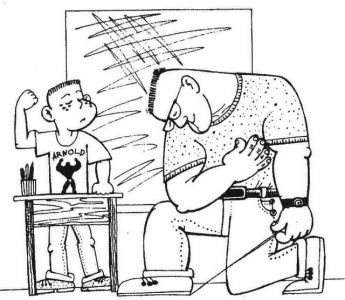 Не втягивайтесь в обреченную на проигрыш битву, просто признайте силу ученика: «Дима, я понял, что не могу сделать так, чтобы ты стал выполнять домашние задания по математике». На это нечего возразить, ведь здесь нет ни команд, ни наставлений Означает ли ваше искреннее и мужественное признание, что вы лишились своего авторитета, а ученики вроде Димы теперь могут делать все, что хотят? Абсолютно нет.Теперь, когда сопротивление начинает спадать, а участники успокаиваются, мы можем перейти к третьей стадии — разрешения. На этом этапе можно как-то воздействовать на Диму, чтобы он принял правильное решение.Признание власти (силы) ученика как прием очень часто разряжает напряженную ситуацию, так как означает фактически признание равенства статусов ученика и учителя как личностей. Люди властные часто агрессивны, нападают на других, атакуют и задевают окружающих. С ними трудно строить партнерские отношения. И когда мы признаем вслух, что не можем доминировать и что никто в этой классной комнате ни выше, ни ниже остальных, мы очень способствуем возникновению среди учеников духа кооперации, а не конфронтации.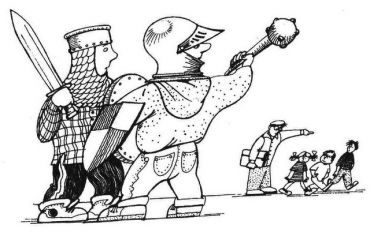 Уберите зрителей. Один директор школы рассказал такую историю: «Два здоровенных старшеклассника устроили драку перед толпой учеников у дверей столовой. Проходя мимо, я потребовал, чтобы они немедленно прекратили. Конечно, этого никто не услышал. Тогда я сказал: "Те, кто останется в этом холле еще минуту, будут задержаны здесь до разбирательства".Толпа рассеялась моментально. Минуту спустя старшеклассники заметили, что зрители дезертировали, и потеряли интерес к драке и друг к другу. После этого я смог пригласить их в мой кабинет для обсуждения вопроса между ними в более мирной обстановке».Когда другие останавливаются, чтобы посмотреть, кто победит, конфронтация усиливается. Убрать публику с места происшествия не всегда возможно, особенно если конфликт происходит в классной комнате. Попробуйте отложить конфликтное обсуждение до того момента, когда ученики уйдут. Например, на уроке, когда какой-нибудь ученик вступил с вами в яростную полемику по теме, не относящейся к занятию (он при этом чувствует горячее внимание всего класса), просто скажите: «Саша, мы обязательно закончим обсуждение этого вопроса, когда прозвенит звонок на перемену». Зрители разойдутся, и Саша останется без публики, в этом положении он может потерять интерес к конфронтации. Спектакли обычно проваливаются без поддержки зрительного зала.Перенесите обсуждение вопроса на потом. Последний урок заканчивается, и ученики записывают домашнее задание. Анна выбрала этот момент для своей провокации — она говорит своей подруге так, чтобы слышали все: «Она опять задала такое огромное домашнее задание. Не буду тратить сегодняшний вечер на эту глупость!» Аня исподтишка поглядывает на вас, глаза остальных учеников устремляются на вас в ожидании реакции. Начни вы сейчас возмущаться — и класс поддержит Анну, а вы придете домой с головной болью.Оптимальный выход в таких ситуациях — отложить дальнейшее обсуждение этого вопроса до того момента, когда вы будете в состоянии общаться спокойнее. Одной-двух фраз достаточны. Мы можем выбрать время и место для продолжения дискуссии, когда публика разойдется, а мы будем не так переполнены чувствами. Вот несколько примеров фраз, которые эффективно переносят дискуссию:У меня нет желания обсуждать эту тему прямо сейчас. Ты предпочитаешь поскандалить или действительно хочешь решить эту проблему? (Если ученик выбирает «поскандалить», вы можете ответить: «Пожалуйста, не со мной. Может быть, кто-то из класса согласится? Или, может быть, твои родители?») Тебе придется поискать другой способ, Аня! Я не скандалю со своими учениками. Возможно, ты права. Как-нибудь поговорим об этом. Назначьте специальное время для обсуждения вопроса. Держите под рукой специальную записную книжку. Когда ученик начинает допекать вас, достаньте книжку и скажите: «Я согласен выбрать время для обсуждения с тобой этого вопроса. Сегодня в три пятнадцать тебе подходит?» Запишите совместно выбранное время и место для личной беседы. Ничего больше о теме дискуссии не говорите, просто продолжайте урок.Озадачивайте учеников. Когда вас выводят из себя с помощью словесных замечаний, лучше всего озадачить ученика. На явно провокационные и задевающие вас заявления можно дать такой ответ, как если бы они были безобидными, незначительными или даже очевидными. Этот ответ ясно даст понять, что вами нельзя манипулировав, если вы этого не хотите. Две наиболее эффективные техники в этом случае:соглашаться с учеником, менять тему. Техники озадачивания — нечто противоположное популярным в психологии навыкам «активного слушания». Активное слушание подчеркивает важность того, что ученики хотят сказать («Если я тебя правильно понял, ты имеешь в виду…»). Но когда произносимое учеником — словесная атака на вас, активное слушание лишь продлевает конфронтацию. В этом случае оно неуместно. Гораздо более продуктивно в таких ситуациях поведение, озадачивающее ученика, а не приглашающее его к продолжению разговора. Если ученик действительно хочет поговорить с вами о чем-то, он дождется более подходящего случая.1. Соглашайтесь с учеником. Когда ученики заявляют нечто способное, по их мнению, вывести вас из себя, они меньше всего ожидают, что вы согласитесь с ними. Это озадачивает. Наше согласие — это отличный способ прекратить сопротивление.Представим следующую ситуацию.Лена информирует Елену Ивановну: «Вы — худшая учительница литературы на свете». Та в ответ: «Может быть, ты и права. А сейчас открой свой учебник на странице 217». Если Лена решит продолжать изводить Елену Ивановну, придется соглашаться с ней и дальше, спокойно напоминая, на какой странице находится задание, с которым работает класс. Через короткое время Лена почувствует, что у нее нет власти над Еленой Иванов ной, чтобы включить ее в свою «игру в скандал», и она прекратит выходку.Вот какую историю рассказала одна молодая учительница.Один из ее учеников частенько применял такой прием: когда учительница решала, кого вызвать к доске, ведя ручкой по списку фамилий, он задавал неожиданный вопрос, стремясь отвлечь внимание учителя от этой волнительной процедуры. Однажды, когда ручка неумолимо приближалась к его фамилии, он громко спросил: «Елена Геннадьевна, а почему у вас усы растут?» Не отрываясь от журнала, Елена Геннадьевна равнодушно и как бы, между прочим, ответила: «Наверное, кальция много в организме». И уже громко: «Так, к доске пойдет…»2. Меняйте тему. Если мы отвечаем на словесный вызов, меняя тему, мы можем прекратить конфликт. Например, Елена Ивановна могла бы ответить на вызов Лены, спросив ее, смотрела ли она вчера по телевизору передачу «Поле чудес». Если Лена продолжит нападки, учительница может спросить, не слышала ли Лена, какая погода будет завтра. Или можно рассказать шутку. Именно так следует реагировать вновь и вновь, пока Лена не придет к выводу, что продолжать воевать не стоит.Словесные выходки учеников больно задевают нас, и мы не прощаем им этого, так как зачастую не знаем, как отразить словесные атаки. Ученица хорошо знает, что ее слова глупы и обидны. Но лекция на тему «Почему ученики должны уважать учителей» только продлит период конфронтации. Наша цель иная — прекратить выходку и снять напряжение. Если мы сделаем это быстро в одной из техник озадачивания, нам не нужно будет искать способы избавиться от ученика, дошедшего до стадии «извержения лавы».Стратегия 2. Используйте технику удаления (временной изоляции) ученикаЕсли конфронтация не закончилась на первой стадии — будьте начеку! Взрыв близится. И здесь самым мудрым будет увести скандалиста от конфликта и зрителей как можно быстрее. Для этого существуют техники временной изоляции, подобно тому как в футболе или хоккее существует санкция удаления на несколько минут или до конца игры для нарушителей правил. Все они включают изоляцию одного ученика от остальных. Серьезность проступка определяет, на какое время и куда именно изолируется ребенок.Ниже представлены техники изоляции по мере возрастания их строгости. Сразу отметим, что совершенно правы те, кто запрещает удалять детей в коридор или «в никуда».Удаление в пределах классной комнаты. Если это ваш собственный класс, вы можете оборудовать его таким образом, чтобы в нем нашлось заранее приготовленное для изоляции место где-нибудь за шкафом или за пианино, можно просто отгородить его ширмой или доской. Это должен быть небольшой пятачок вне поля зрения остальных учеников. В крайнем случае, место можно отгородить обычной партой.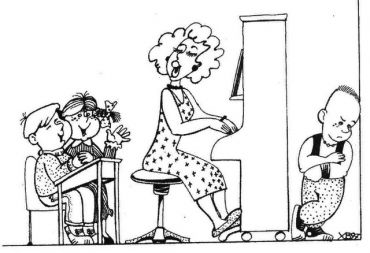 Удаление в другие классы (кабинеты). Если в школе есть параллельный класс или класс старше, можно, договорившись заранее с коллегой, привести бунтовщика туда. Ученики параллельного класса скорее всего не сумеют выполнить роль зрителей, ведь они не очень хорошо знают «бунтовщика» и могут просто игнорировать его. Это может заставить ученика угомониться. При этом не рекомендуется помещать ученика в класс к младшим ученикам.Удаление в специальное помещение. Существует интересный опыт в некоторых американских школах — специальное помещение для изоляции нарушителей от одноклассников. Это обычная комната, а не официальное место, типа кабинета директора.Изоляция в кабинете школьной администрации. Это делается в самом крайнем случае. В учительской или кабинете завуча (директора) на ученика, вероятнее всего, никто не обратит внимания. Однако может случиться так, что для нарушителя это будет скорее подарком, чем наказанием. Поэтому пользоваться этими помещениями следует лишь в том случае, когда нет возможности для использования других мест или когда проступок столь тяжел, что другого выхода нет — нужны немедленные действия.Удаление с применением силы. Как вести себя с учениками, которые не хотят подчиняться и уходить с места событий? Есть два способа:Предложите им выбор. Вызывайте команду «Кто?». 1. Предлагайте ученикам выбор. Когда мы говорим ученику, что он «должен немедленно что-то сделать» — мы тем самым усиливаем его сопротивление. Более эффективным будет дать ему возможность выбора: «Вася, что тебе больше нравится - сидеть спокойно, не приставая к Ольге, или пойти посидеть в 7-й "Б"? Выбирай».Если Вася согласится вслух вести себя прилично, но будет продолжать свое, учитель может сказать: «Я вижу по твоему поведению, что ты выбрал 7-й "Б". Пожалуйста, отправляйся». Никаких вторых шансов! Пришло время действий, а не слов.Этот прием всегда прекращает конфронтацию, потому что мы не командуем, не требуем и не ругаем. Мы просто производим обязательные специфические действия, чтобы прекратитьнепослушание. Мы не заставляем учеников уйти, они делают выбор, осознавая, что за него придется нести ответственность: либо сами уйдут, выбрав это, либо выберут другое: «перестанут плохо вести себя».Предоставляя выбор, вы формируете чувство ответственности за свои решения: выбрал продолжать — уходи. В следующий раз сделаешь более правильный выбор. Единственный случай, когда этот прием нельзя использовать, — если поступок ученика так безобразен или опасен, что нарушитель должен быть удален из комнаты немедленно.Если вы чувствуете себя загнанным в угол в прямом смысле слова, вызывайте команду «Кто?».2. Вызывайте команду «Кто?». Раньше или позже каждый учитель сталкивается с учеником, который является непокорным на сто процентов. «Вы меня не заставите уйти», «Вы мне ничего не сделаете» — как бы говорит этот детина, возвышаясь над учителем. Тогда учитель должен предложить следующий выбор: «Ты предпочитаешь уйти сам или желаешь, чтобы я попросила кого-то помочь тебе уйти?» Хочется верить, что в вашей педагогической практике таких случаев не встретится или они будут крайне редки и что вам не придется прибегать к посторонней помощи, чтобы избавиться от опасного для окружающих нарушителя.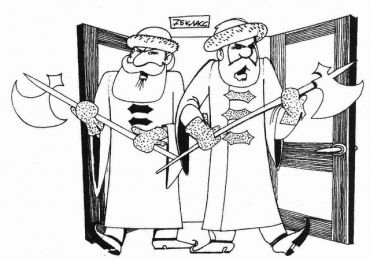 Вот какой опыт используется для этих целей в некоторых американских школах. Каждая школа назначает пару сотрудников — кого-нибудь сильного и уверенного: администратора, учителя или воспитателя. Этот отряд и есть команда «Кто?». Он формируется из добровольцев или по графику. Когда учитель вызывает команду «Кто?», двое сильных мужчин входят в класс и задают только один вопрос: «Кто?» Учитель указывает на ученика, и его быстро уводят. Однажды увидев, как их могут вывести, ученики вряд ли будут пробовать еще. В том числе и те, кто остался в классе. Этот спецотряд вызывают и тогда, когда учителю угрожает физическая расправа от учеников. Это уже не время изящных выходов или смены темы разговора. Прежде всего — безопасность. Отряд «Кто?» выводит нарушителя молча. Оскорбления и побои категорически запрещаются. Просто вынос тела из класса.Сама идея изоляции не предполагает заточения ученика на часы, скорее — это возможность получить опыт неприятных переживаний в течение нескольких минут. Младшим школьникам достаточно 5 минут, а старшим или злостным нарушителям можно установить срок от 15 до 30 минут. Можно действовать и по-другому: предложите самому ученику установить срок, сказав, что он может вернуться в класс, когда будет готов вести себя прилично.Если нарушение поведения повторяется и после удаления, следующая изоляция удлиняется уже без обсуждения его сроков с учеником. Если и.после второго удаления ученик нарушает поведение, попробуйте другое место изоляции и используйте приемы третьей стадии (стадии санкций) в дополнение к приему удаления (см. эту главу далее).Некоторые учителя требуют, чтобы и в изоляции ученик решал задачи или читал учебник, другие считают это не обязательным. Если продолжительность изоляции более 5 минут, наверное, лучше дать ученику задание, ведь незанятые руки и головы могут вновь доставить вам хлопоты.Стратегия 3. Устанавливайте санкцииВсе в этом мире имеет свои последствия: уронили стакан с молоком — вытираете лужу, дотронулись до горячего утюга — лечите ожог и т.д. В мире людей этот закон может быть сформулирован так: за все в жизни приходится платить. Нарушения поведения также имеют свои последствия, или свою расплату. Все ученики должны хорошо знать, каких последствий можно ожидать, если они выбирают поведение, связанное с насилием или нарушением границ дозволенного. Мы можем заранее сами установить определенные последствия каждого конкретного нарушения поведения или попросить учеников сделать свои предположения об этом. Ученики включаются в этот процесс рассуждения, и с ними тогда легче найти взаимопонимание. Ученики должны научиться думать о последствиях. Тогда они научатся в определенных, конкретных обстоятельствах каждый раз выбирать наиболее подходящее поведение. К тому же, задумываясь о последствиях, они становятся более взрослыми.Наиболее эффективной формой, в которой могут быть представлены выводы о «расплате» (санкции), будет форма «когда… то…»«Когда ты делаешь это (конкретное нарушение поведения), то потом (конкретные последствия)».Формула: «Если бы ты не…, не случилось бы…» — хуже, так же как и содержащая угрозу формула: «Если ты сделаешь…, то я сделаю…»Три отличия санкций от наказаний1. Последствия должны быть тесно связаны с нарушением поведения.Санкции, которые вы применяете к ученику, должны быть очевидно логически связаны с этим нарушением. Чем теснее связь и чем яснее она видна, тем ценнее этот опыт для ученика.Света качается на стуле, расшатывая ножки. Санкция — постой немного. В голове у Светы — четкая связь: «Когда я раскачиваю мой стул, я лишаюсь привилегии сидеть на нем». Другие санкции, например, остаться после уроков для уборки класса, логически не связаны с проступком Светы.Очень важно, чтобы санкции за проступок, совершенный в школе, ученик получил в школе, а не дома. Некоторые учителя очень удивляются этому правилу, ведь они стараются привлечь родителей к процессу воспитания. Однако тут очень важно разделять сферы ответственности: наказание за проступок, совершенный в школе, — это не обязанность родителей. Представьте, что вам позвонят Светины родители и скажут: «Мария Борисовна, Света сегодня утром поругалась с бабушкой, пожалуйста, в качестве наказания не берите ее на экскурсию».2. Санкции должны быть соразмерны проступку.Соразмерность означает, что интенсивность и тяжесть санкций должны быть пропорциональны проступку. Мы применяем санкции не для того, чтобы потешить обиженного учителя или отомстить, но только для того, чтобы научить учеников выби рать в будущем правильное поведение. Например, Вера нацарапала свое имя на дверях лаборантской. Соразмерной санкцией будет заставить ее очистить дверь лаборантской (или выкрасить ее). Несоразмерной — вымыть все исписанные двери (или двери туалета). Соразмерная санкция будет незабываемым уроком, но не унизит гордости и чести ученика. Ведь мы хотим воспитать нормальных, уважающих себя учеников, а не врагов на всю жизнь. Ваня наплевал семечки под своей партой. Санкция — убрать только под своей партой.3. Санкции должны быть созидательными.Созидательность означает прежде всего уважительное отношение к ученику, к его самоуважению. Созидательные санкции не закрывают ученику пути к хорошему поведению в будущем. Чтобы избежать типичных ошибок, нужно:говорить о «плохом» поведении, а не о плохом ученике, не сравнивать ребенка с другими, не обвинять, не стыдить и не позорить, избегать чтения морали и лекций о поведении. Формулирование санкции должно быть неэмоциональным, в вежливых терминах и основываться на фактах.В том случае, если санкции не связаны с проступком, не соразмерны проступку и не созидательны по форме, они превращаются в наказание. Санкции и наказания похожи, так как и те и другие строятся на логике: «Когда ты делаешь это — за ним следует то-то». Но содержание наказания не вытекает логически из конкретного проступка — оно произвольно назначается взрослым. Наказание часто несправедливо, потому что несоразмерно проступку. Поэтому наказания не созидательны — они унижают и разрушают. Они провоцируют ненависть и антагонизм, делают идею сотрудничества и партнерства невозможной.Следствия наказания — обида, ожесточение, оборона со стороны ученика. Мы рискуем получить все это, спутав наказание и санкции.Выбор конкретной санкцииДжеральд Гильберт предлагает следующую удобную классификацию санкций.Лишение ученика прав:на свободное распоряжение своим временем, на использование определенных предметов, на доступ в некоторые помещения школы. Информирование других людей о поведении ученика:организация встречи ученика и учителя с представителями администрации школы и информирование их о поведении ученика, информирование родителей ученика. Возмещение учеником убытков:починка, ремонт предметов, вещей, возвращение вещей на место, замена на равноценные. Рассмотрим эти санкции подробнее.Лишение ученика правЛишение ученика права на свободное распоряжение своим временем. Когда ученики опаздывают, бездельничают и мешают другим ученикам, мы можем требовать, чтобы они «заплатили» за отнятое у других время. Можно потребовать, чтобы ученики приходили в школу до уроков или оставались после, проводя таким образом время не так, как им хочется. Количество «штрафного» времени должно соответствовать количеству времени, отнятого у других и увеличиваться при повторении подобного поведения.Лишение учеников права пользования предметами и оборудованием. Ученики, которые портят учебники, лабораторную аппаратуру, аудио- и видеотехнику, спортивное снаряжение и т. д., могут быть лишены права пользования ими на ограниченное время.Лишение права доступа в определенные помещения школы. Когда ученики хулиганят в столовой или библиотеке, их можно в качестве санкции на определенное время лишать права бывать именно в столовой или в библиотеке.Информирование других людей о поведении ученикаОрганизация встречи с администрацией школы. Если учитель все-таки чувствует полную беспомощность в отношениях с учеником, он может вместе с ним встретиться с завучем или директором. Цель встречи — обсудить, что случилось, и план действий, чтобы подобное не повторилось еще раз.Информирование родителей ученика. Иногда о выходке ученика необходимо проинформировать родителей. В некоторых случаях достаточно позвонить родителям, но иногда необходимо попросить их встретиться с вами. Более подробно работа с родителями будет описана далее — см. главу 6.Возмещение убытковКогда ученики устраивают безобразия, ломая, разрушая, выводя из строя то, что принадлежит школе, можно в качестве санкции потребовать от них, чтобы они возместили убытки, а именно починили имущество или возместили его стоимость.Ремонт и починка предметов. Важно, чтобы ученик научился отвечать за свои проделки, связанные с порчей имущества, восстанавливая испорченное. Если он исцарапал парту, пусть зачистит и выкрасит ее. Если испачкал туалет, пусть вымоет его как следует. Специальное время, которое нам приходится тратить на организацию «восстановительных работ» и наблюдение за ходом «трудовой повинности», — это не даром потерянное время. Именно в этот момент мы фактически учим главному — ответственности.Денежное возмещение убытков. В тех случаях, когда учащийся проколол шины школьного автобуса, разбил стекло, разорвал библиотечную книгу или разбил школьный магнитофон, он должен возместить школе убытки.Должен ли ученик оплачивать испорченные им вещи? Да, если деньги на это идут действительно из его кармана. Нет, если за него это делают родители. Иными словами, ученик, таким образом, учится простому правилу: он может бить, колотить и ломать сколько угодно, если он может заплатить за покупку такой же вещи. Но если у него нет денег, чтобы самому оплатить убытки, он должен внести плату, работая в школе в качестве уборщицы, гардеробщицы или дворника в свое свободное время. Плата за работу пойдет на покупку испорченной вещи. Затраченное на тщательное наблюдение за организацией и прохождением этой «трудовой повинности» время опять-таки сторицей окупится в будущем. Это и есть реальное воспитание. А праздник, который вы устроите в честь этого ученика по окончании его работы, будет положительным эмоциональным подкреплением его достойного «взрослого» поведения в будущем.Как ученики реагируют на санкцииМногие ученики с властной и мстительной мотивацией выдают определенную защитную реакцию на санкции. Это поза «А мне наплевать», демонстрирующая, что вам не удалось задеть их. Свои «послания» они адресуют и вам, и сверстникам, пытаясь тем самым убедить вас в бесполезности продолжения санкции.Не надо обманываться этой маской безразличия. На самом деле правильно выбранные санкции оказывают огромный эффект на ученика, хочет он того или нет.Таблица 6. Техники экстренного педагогического вмешательства при взаимодействии с учеником, цель которого — власть или местьСтратегииТехникиИщите изящный уходПризнайте силу ученика Уберите зрителей Перенесите обсуждение вопроса Назначьте специальное время для обсуждения вопроса Озадачивайте ученикаИспользуйте удалениеУдаление в пределах классной комнаты Удаление в другой класс Удаление в специальное помещение Изоляция в кабинете школьной администрации Удаление с применением силыУстанавливайте санкцииЛишение ученика права свободно распоряжаться своим временем Лишение права пользования предметами Лишение права доступа в различные помещения школы Встреча с администрацией школы Информирование родителей Починка, ремонт предметов, вещей. Возмещение учеником убытковЛичное задание читающему эту книгу1. Подберите приемы экстренного педагогического воздействия на ученика, целью поведения которого является власть или месть. Учитывайте при выборе три основных фактора:возраст ученика, его индивидуальные особенности (что будет для него самым впечатляющим?), ваши собственные индивидуальные особенности (что больше всего подходит вам как человеку, обладающему культурой справедливости?). Планируя этот шаг, имейте в виду, что педагогическое воздействие не равно наказанию. Отнеситесь к нему как к мере, которая преследует прежде всего две цели: прекратить нарушающее правила поведение и повлиять на выбор учеником в будущем более подходящего поведения.§ 4. Как строить отношения с учениками, которых мы не любим, или еще немного о мстительном поведенииЭтот тип поведения — самый тяжелый для учителя. Часто выходки учеников столь возмутительны, что педагогу просто не хватает самообладания, чтобы применить какую-то дисциплинарную технику. В ходе постоянного общения с мстительными учениками у учителя формируется такое отношение к ним, что он «уже просто не может видеть» Петрова, Иванова, Сидорова и, уж конечно, не может эффективно строить взаимоотношения с ними.Мы не можем любить учеников с мстительным поведением, но мы можем научиться мирно, сосуществовать с ними. Они имеют право, как и все остальные ученики, на то, чтобы с ними обходились достойно и уважительно. Описанные ниже стратегии помогут вам добиться этого. Они потребуют сил и времени, но результат окупит ваши затраты. Эти стратегии учительского поведения направлены на вас, а не на учеников, ибо любые изменения в классе (как позитивные, так и негативные) начинаются с нас, профессионалов, а не с учеников.Стратегия 1. Измените восприятиеНайти хоть что-то хорошее в мстительных учениках — все равно что найти жемчужину в куче навоза. Один из способов облегчить эту трудную задачу — начать воспринимать слабости как сильные стороны. Используйте для этого позитивный язык вместо негативного. Например, можно думать о Сергее как об «упрямом осле», но можно попробовать думать о нем как о твердом, неколебимом, устойчивом, и ваше видение изменится к лучшему. В итоге про себя вы начнете называть его «гранитным утесом» или «уральской скалой». С помощью позитивной терминологии мы сможем сами себе облегчить общение с мстительными учениками.Допустим, вы просите Дашу Иванову перестать постукивать ручкой по крышке парты, а она кладет ручку и стучит карандашом. Вы просите положить карандаш, и Даша послушно кладет его, но начинает стучать линейкой. Затем используется фломастер, затем пальцы. Конечно, можно рассердиться на Дашу, но можно сказать и так: «Даша, твои творческие возможности впечатляют меня. Но я не могу подумать обо всем, что лежит у тебя в портфеле. Не могла бы ты не стучать вообще?» Дашины действия представлены в позитивном свете, поэтому она скорее всего подчинится, «не потеряв лицо».Стратегия 2. Оказывайте ученикам поддержкуВ главе 5 мы будем знакомиться с пятью составляющими поддержки: принятием, вниманием, уважением (признанием), одобрением, теплыми чувствами. И я уже слышу вопросы недоверчивых читателей: «Как я смогу проявлять все это по отношению к ученику, которого я еле терплю?»Да, вначале, первый раз, эта процедура будет напоминать прием горького лекарства, но если вы хотите что-то сделать с надоевшей вам самим неприязнью, нужно продолжать поддерживающую стратегию. И вы увидите, что уже через считанные дни отношения между вами и нелюбимыми учениками изменятся к лучшему. Ученики станут воспринимать вас по-другому, чувствовать благодарность от осознания своей принадлежности к тому, что происходит в классе, и, возможно, возникнет более подходящее поведение в вашем присутствии. И вы в ответ почувствуете к ним что-то новое и хорошее.Стратегия 3. Действуйте уверенноКак собака нападает на того, кто ее боится, так и юные мстители атакуют тех, в ком они замечают какую-либо слабину или растерянность. Поэтому необходимо вести себя уверенно. Даже когда вы не чувствуете уверенности в себе, хотя бы делайте вид, что вы держите под контролем конфликтную ситуацию. Делая это постоянно, мы можем начать в какой-то момент действительно чувствовать уверенность.Стратегия 4. Показывайте ученикам, что вы заботитесь о нихОпытные педагоги говорят, что мстительные ученики нуждаются не столько в нашей любви, сколько в постоянной заботе. Мы не можем любить всех, но показать им всем, что нам не безразлично то, что с ними случается, мы можем. Забота — это действие, а не чувства. Действия в отличие от чувств можно контролировать, даже если мы испытываем в это время что-то несоответствующее. Мы можем демонстрировать нашу заботу, чтобы помочь мстительным учащимся почувствовать себя достойными участниками школьного процесса.Стратегия 5. Учите детей управлять эмоциямиВы очень поможете ученикам-мстителям, если научите их выражать эмоции безопасным способом. Тогда их разрушительные выходки начнут сходить на нет.Стратегия 6. Говорите вслух о чувствах учениковВ ходе вспышки мстительного поведения спросите ученика, что он сейчас чувствует. Если он не хочет отвечать прямо, попробуйте угадать: «На мой взгляд, ты чувствуешь сегодня раздражение и злость. Не так ли?» Если ваша догадка окажется ошибочной, ученик обязательно поправит вас. Если он согласится, что вы правы, можно продолжить, попросив его рассказать о своих чувствах.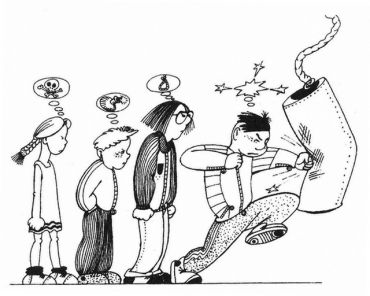 Если мы находимся в ситуации, где обсуждение чувств не уместно, можно вспомнить о чувствах ученика позже, попросить его описать, что он тогда чувствовал.Разговаривая с учеником о его чувствах, мы должны просто слушать и отмечать, что мы слышим, что именно он говорит. Избегайте советов и указаний на то, что ученик должен или не должен чувствовать, и не оценивайте его чувства как хорошие или плохие. Слушать без оценок и советов очень трудно. Но у нас ведь только один рот и два уха, значит, мы должны слушать вдвое больше, чем говорить.Итак, услышав, какие чувства испытывает ученик во время агрессивной вспышки, спросите его «Почему это так?»Если вы уверенно ощущаете себя в ситуации, можете задать вопрос: «Что я делаю такого, что заставляет тебя чувствовать это?». Если ученик захочет отвечать, вы узнаете о себе, своем стиле общения и обучения много нового и интересного. Если нет — ничего страшного не случится. Не нужно обсуждать услышанные комментарии с учеником. Все, что мы можем сделать, это поблагодарить ученика за искренность и сказать, что подумаете над услышанным.Стратегия 7. Создавайте условия для физического проявления эмоцийНекоторым ученикам очень полезно научиться канализировать энергию эмоций в физические действия. Хорошо, когда в школе есть специальное место, где можно успокоиться, разминая руками глину или пластилин, или нанося серию ударов по боксерской груше.§ 5. Меры экстренного педагогического воздействия при поведении, направленном на избегание неудачиМы уже отмечали, что учитель часто вообще не замечает учеников с поведением, направленным на избегание неудачи, так как они фактически не мешают проводить урока: не заводят класс, не обращают на себя внимания, не шумят и не перебивают. Они вообще «не»: ничего не делают и надеются, что мы этого не замечаем. Из сказанного в предыдущей главе, однако, понятно, что базовые потребности таких детей не удовлетворяются приемлемым способом — они не ощущают свою принадлежность к происходящему в школе, то есть:не чувствуют, что они состоятельны в деятельности учения, не чувствуют себя нужными — не состоятельны в совместной деятельности, не уверены в себе, когда общаются со сверстниками. Наш первый шаг — помочь им осознать себя состоятельными в деятельности учения — ведущей деятельности школьников.Стратегии педагогического воздействия, которые помогают ученикам чувствовать себя состоятельными в учении, могут быть сгруппированы следующим образом:изменение методов объяснения учебного материала, коррекция требований — обучение в один момент времени только чему-то одному, обучение такого рода детей умению позитивно рассказывать о себе и о том, что они делают, формирование отношения к ошибкам как к нормальным и нужным явлением, формирование у учеников веры в успех, концентрация внимания учеников на уже достигнутых в прошлом успехах, помощь ученикам в «материализации» своих достижений. Первые три техники уместны и эффективны именно в работе с детьми, избегающими неудачи, последние - универсальны, их можно использовать в работе со всеми, поскольку абсолютно все дети нуждаются в поддержке как мотивирующей к учебе силе.Стратегия 1. Изменение методов объяснений учебного материалаИспользование осязаемого материала. Еще в 1930-е годы Мария Монтессори обратила внимание на тот факт, что неуспеваю щие дети отличаются от своих успешных сверстников именно тем, что не усваивают абстрактный материал. Однако их можно научить, если тот материал, на котором учат, удовлетворяет следующим требованиям:Привлекательность. Детям нравятся яркие, цветные и интересные материалы. Понятность. Детям хочется иметь дело с материалами, которые как бы сами подсказывают им, как ими пользоваться. Самоконтроль. Дети осознают, что ошибки — простительное и нормальное явление при обучении новому, если материал позволяет только им одним знать, сколько ошибок они сделали. Возможность повторного использования. Дети обучаются практическим навыкам, пока не достигнут мастерства. И затем тот же материал может быть использован опять, чтобы дети испытали радость от безошибочного и легкого выполнения. Принципы отбора учебного материала М. Монтессори актуальны и сегодня. Особенно если они воплощены в компьютерных программах. Конечно, компьютерные программы не позволяют пощупать материал, но они привлекательны, понятны, позволяют осуществить самоконтроль и повторно использовать навык. Поэтому ученики, которые не хотят даже взять в руки ручку в классе, могут часами сидеть за компьютером и учиться базовым навыкам.Компьютер, конечно, не может заменить вас, учителя. Но если не усвоены базовые знания и навыки, лучше пусть ученик доверит процесс «выравнивания», «подтягивания» не вам, а компьютеру.Введение дополнительных методов обучения. Для этого:готовьте специальные программы для обучения отстающих, иные, чем для всего класса, установите причины отставания с помощью специальной диагностики: уровень интеллектуального развития ребенка может быть нормальным или даже высоким, а может быть и нет, разрешайте и поддерживайте работу в парах: успевающий ученик и двоечник; ученическое репетиторство — очень хороший способ воспитания обоих учеников — и «сильного», и «слабого», побеседуйте с родителями неуспевающего ученика — может быть, им имеет смысл обратиться за помощью к репетиторам или определить ребенка в класс коррекции. Стратегия 2. Коррекция требований — обучение в один момент времени только чему-то одномуУчеников, боящихся неудачи, очень легко испугать, подавив, например, количеством нового материала или его сложностью. Учите их маленькими шажками, используя максимально развернутые алгоритмы, позволяющие совершать действия предельно простые, зато безошибочно. Ребенок должен получать обратную связь по поводу каждого своего шага. Любой, даже маленький, успех должен быть заметен, а каждая маленькая ошибка должна с легкостью исправляться, тогда безошибочным будет и конечный результат.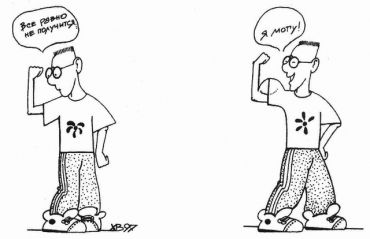 В отечественной педагогической психологии есть направление исследований, отвечающих указанным требованиям. Это теория поэтапного формирования умственных действий, созданная П.Я. Гальпериным, Н.Ф. Талызиной и их учениками. Конкретные формирующие методики для детей разного возраста, пожалуй, только сегодня могут быть оценены по достоинству. Среди наиболее известных — методики обучения внимательному письму, классификации и другим элементарным логическим приемам, понятиям меры и числа, запоминанию стихотворений, опознанию зрительных объектов по существенным признакам и др.Стратегия 3. Обучение детей умению позитивно рассказывать о себе и о том, что они делаютПлакат с «заклинаниями-девизами». Очевидно, что дети, постоянно демонстрирующие поведение, направленное на избегание неудачи, внушают себе: «Я не смогу этого сделать», «Это слишком трудно», «Я никогда не сделаю правильно». Помогите ученикам изменить внутреннюю речь. «Ты сможешь, если будешь думать, что сможешь! — говорит мудрый учитель своему ученику. — Повторяй это каждый день, особенно в отношении того, что у тебя плохо получается».Можно повесить в вашем классе перед глазами учеников плакаты с такими «заклинаниями» (внутренними девизами):«Я смогу это!»«Пробуй - и результат обязательно будет!»«Когда говорю себе, что я могу, я действительно могу!»«Я могу стать таким, каким я хочу быть».Ищите два «плюса» на каждый «минус». Введите правило: когда услышите, что ученик негативно высказывается о себе и своей учебе, вслух скажите о его работе не менее двух позитивных утверждений. Этот прием помогает ученикам обращать внимание на те слова, которые они говорят себе. Это также помогает трансформировать негативный образ себя в позитивный. Поначалу ученики чувствуют некоторую неловкость, когда слышат о себе хорошее, но… «к хорошему быстро привыкаешь». Одно условие: реплики учителя должны быть предельно конкретными.Декларация «Я могу». В голове избегающего неуспеха ребенка как будто звучит заезженная пластинка. Как только он получает задачу для решения, она автоматически включается: «Ты не сможешь, ничего не получится», — твердит она. Чтобы «сменить пластинку» попросите ученика тихонько повторить следующие две фразы: «Я могу решить эту задачку с дробями», «Я достаточно умен, чтобы ответить на все эти вопросы».Просите его повторять это перед сложным заданием или когда вы видите признаки подступающей неуверенности. Положите карточку с текстом заклинания ему на парту вместе с карточкой-заданием.Стратегия 4. Формирование отношения к ошибкам как к нормальным и нужным явлениямСтратегия 6. Концентрация внимания учеников на прошлых успехах.Страх совершить ошибку — вот что «заталкивает» учеников в рамки поведения, избегающего неудач. Они интерпретируют каждую ошибку, не важно, большую или маленькую, как доказательство того, что они вообще ничего не могут делать правильно. Мы должны научить их рассматривать ошибки как необходимую часть процесса обучения. Этого можно добиться такими приемами:

Рассказывайте о возможных, типичных ошибках. Показывайте ценность ошибки как попытки выполнить задание. (Отрицательный результат — тоже результат.) Минимизируйте последствия от сделанных ошибок. 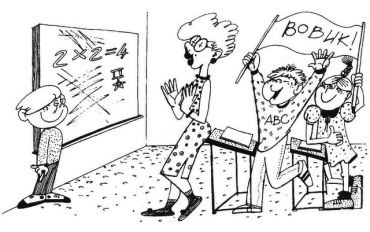 Каждый ученик имеет в своем опыте переживание успеха, хотя оно может быть зарыто где-то очень глубоко. Найти такие примеры переживания успеха у учеников, страшащихся неудачи, очень важно. Это воспоминание может стать фундаментом для новых достижений. Используйте такие приемы, как:Анализ прошлого успеха. Повторение и закрепление прошлого успеха. Стратегия 5. Формирование веры в успехПомогайте ученикам поверить в успех. Они должны поверить, что способны не только решить задачу по предмету, но также изменить себя, поднять свой интеллектуальный уровень. Для этого используйте такие приемы:Замечайте любые улучшения. Объявляйте о любом вкладе ученика в общую деятельность Раскрывайте ученикам их сильные стороны. Демонстрируйте веру в учеников. Признавайте трудность ваших заданий. «Если чего-то нельзя увидеть или потрогать, то этого не существует», — думают многие дети. 1С сожалению, к таким неосязаемым вещам относятся их собственное развитие и рост в процессе обучения. Для учеников, которые нуждаются в «осязаемой» обратной связи, используйте следующие идеи:Наклейки или записочки типа «Я могу!». Альбомы достижений. Рассказы о себе вчерашнем, сегодняшнем, завтрашнем. Если бы ученики слышали и видели признание своих достижений в той же мере, в какой они получают указания на ошибки, они бы не прибегали постоянно к поведению, построенному на страхе неудачи. Успех в любой сфере — не важно, что эта сфера выглядит для нас незначимой — должен быть замечен. Получая признание своего достижения от других, особенно от учителей и классного руководителя, ученики «со страхами» начинают чувствовать, что могут успешно взаимодействовать с педагогом и вносить свой вклад в классный коллектив. Приемы, помогающие признавать достижения учеников:Аплодисменты. Вручение наград и «медалей». Выставки достижений. Самоодобрение. Подробнее об этом — в следующей главе.Таблица 7. Меры экстренного педагогического вмешательства при взаимодействии с учениками, избегающими неудачиСтратегииТехникиИзменение методов объясненияИспользование осязаемого материала. Введение дополнительных методов обученияКоррекция требованийОбучение в один момент времени чему-то одному.Обучение умению позитивно рассказывать о себе и о своей деятельностиПлакаты с «заклинаниями-девизами». Высказывание двух «плюсов» на каждый «минус» ученика. Декларация «Я могу».Формирование отношения к ошибкам как к нормальным и нужным явлениямРассказы о типичных ошибках. Демонстрация уважительного отношения к ошибкам. Минимизирование последствий от сделанных ошибок.Формирование веры в успехПодчеркивание любых улучшений. Выражение благодарности за любой вклад в общую деятельность. Умение видеть сильные стороны своих учеников и говорить им об этом. Демонстрация веры в своих учеников. Признание трудности ваших заданий.Концентрация внимания учеников на уже достигнутых в прошлом успехахВоспоминания о прошлых успехах.Помощь в «материализации» своего развитияНаклейки «Я могу». Альбомы достижений. Рассказы о себе вчерашнем, сегодняшнем, завтрашнем. Аплодисменты. Вручение наград и медалей. Выставки достижений. Самоодобрение.Личное задание читающему эту книгуЕсли вы уже определили, что ученик, чей план действий вы составляете, относится к разряду избегающих неудач, выберите несколько приемов педагогического воздействия из описанных в этом параграфе. Выбирая приемы, учитывайте три фактора:возраст ученика, его индивидуальные особенности (что для него будет наиболее действенным и впечатляющим?), свой индивидуальные особенности (что более всего подходит вашему стилю преподавания и вашей личности?). Глава 5. Разработка стратегии поддержки учеников, или Шаг № 4Никакая программа педагогических воздействий не будет успешной, если она включает лишь оперативные действия, призванные прекратить нарушение поведения здесь и сейчас. Основа работы по проблемам дисциплины — это превентивные действия. А избежать нарушения поведения в будущем можно лишь одним способом — формируя высокое самоуважение учеников, которое содержит три составляющих. Когда они чувствуют, что соответствуют учебным требованиям, знают, что могут строить удовлетворяющие обоих отношения с педагогом и вносить свой особый вклад в классный коллектив, им больше нет необходимости тратить свою энергию на нарушения поведения.Используя стратегии поддержки, помните, что многое здесь зависит от умения учителя быть доброжелательным. С учениками, которые не уверены в себе и боятся неудачи, нетрудно быть доброжелательными, так как они не мешают вести урок и не пытаются оскорблять учителя, не выводят его из себя. Гораздо сложнее иметь дело с властолюбцами и мстителями. Есть ученики, которым мы действительно хотим помочь. Но есть и «вредные» дети, к которым не так легко относиться доброжелательно, однако они не меньше других нуждаются в поддержке. Более того, только поддержка может изменить наши сложные взаимоотношения. К счастью, техники поддержки не сложные, и времени они занимают немного.Учителя часто спрашивают, сколько уважения, принятия, теплоты нужно давать ученику, чтобы не испортить его? Не избалуем ли мы учеников своим вниманием? Не избалуем. Ни вниманием, ни принятием, ни утверждением, ни признанием, ни своими теплыми чувствами избаловать невозможно.Избаловать и испортить ребенка мы можем тремя способами.Мы портим его, когда:видим, что он нарушает правила поведения, и не реагируем подходящим образом, делаем для него слишком много того, что он сам мог бы сделать для себя, «вытаскиваем» его из неприятной ситуации, в которой он оказался по собственному выбору. Все виды поддержки полезны, если они совершаются грамотно. Удваивая, утраивая, учетверяя дозы, мы все равно не рискуем нанести вред воспитаннику. Усиление всех видов поддержки — лучшая педагогическая реакция на поведение ученика в ситуации стресса. Что бы ни явилось причиной стресса — болезнь, разрыв с любимым мальчиком или девочкой, развод родителей, — мы немедленно должны ответить удесятеренными «инъекциями» всех видов поддержки.Некоторые учителя говорят, что как раз те ученики, которые нуждаются в поддержке больше других, не могут ее получить от нас, так как все время доставляют нам неприятности. Но чья это проблема? Трудность, возможно, существует для нас, действующих педагогически в целях повышения их самоуважения. Сначала мы испытываем трудности, но потом замечаем, что дело идет легче, и в конце концов обнаруживаем, что наши усилия оплачены улучшением поведения ученика.Другая точка зрения: многие ученики не слышат позитивных замечаний в свой адрес. Они настолько озлоблены или затравлены, что хорошие слова просто пропускают мимо ушей. Нужно внимательно следить за выражением лица, глазами и языком тела, чтобы убедиться в том, что ваши слова производят впечатление. Иной раз достаточно Опросить: «Ты слышал, что я только что сказала?» Иногда мы должны учить учеников воспринимать слова поддержки. Начав однажды переживать опыт новых отношений, ученик, как правило, становится их горячим сторонником.§ 1. Как помочь ученикам чувствовать свою интеллектуальную состоятельностьПредставление о своих высоких способностях — вот то, что обеспечивает Мотивацию обучения в гораздо большей степени, чем истинный уровень этих способностей. Он может быть высоким, как и Отметки, но он не мотивирует к успехам в учебе. Уровень интеллекта может быть невысоким, но если при этом уровень «Я могу» высок, ученик будет учиться с удовольствием. Его ощущение успеха будет не только формальным (по оценкам), но и эмоциональным. Такие ученики хорошо чувствуют себя в школе, так как они ощущают себя успешными.Мы можем направленно повышать уровень «Я могу» с помощью поддерживающих техник, описанных в этой главе. Эти техники были кратко охарактеризованы в предыдущей главе, здесь же остановимся на них поподробнее.Стратегия 1. Делайте ошибки нормальным и нужным явлениемСтрах сделать ошибку очень снижает уровень «Я могу». Когда этот страх исчезает, У ученика происходит прорыв сознания и ученик начинает чувствовать гораздо большие возможности. Вот приемы для этой цели. Рассказывайте об ошибках. Дети часто видят избирательно. Они могут замечать свои собственные ошибки, но не видеть ошибок у других. Отсюда у них появляется уверенность, что все вокруг лучше, способнее, привлекательнее, чем они. Учитель может изменить эту установку, если покажет, что каждый делает ошибки, нет людей, которые не ошибаются.Начните разговор об ошибках — ведь это важная и естественная часть процесса обучения. Игра «Классный пароль» может спровоцировать дискуссию на подобную тему. Когда зазвенит звонок с уроков, встаньте в дверях и объявите, что пароль, по которому вы будете выпускать из класса — рассказ об одной из ошибок, совершенных сегодня на уроке, дома, в транспорте. Поначалу ученики могут не принять эту игру. Об ошибках говорить самим, да еще и перед остальными — для многих это все равно что демонстрировать всем пятно на одежде или лице. Поэтому очень важно, чтобы и сам учитель принимал участие в этой игре. Открывая эту тайну своим ученикам, мы помогаем им усвоить, что ошибки — нормальная часть жизни каждого человека. Ученики перестают чувствовать себя изолированными.Когда и мы, и наши ученики говорим о собственных ошибках в другом, непривычном контексте, ученики видят их уже по-новому. Пароль может быть и таким: «Назовите одну свою ошибку в английском (алгебре, истории и т.д.) и что вы поняли благодаря ей».В другой раз продолжите игру вопросом: «Что ты можешь сделать, чтобы больше не повторить эту ошибку?» Отвечая на него, ученики начинают понимать, что важно научиться не избегать ошибок, а «не наступать дважды на одни и те же грабли». Когда ученик слышит, как другие планируют исправлять свои ошибки, он как бы учится способам исправлять свои собственные.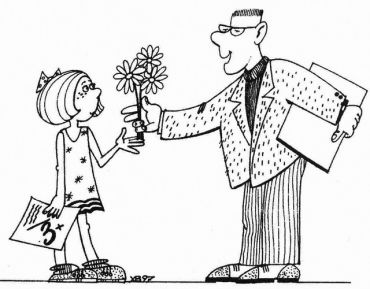 Показывайте ценность ошибки как попытки. Нужно признать, что больше ошибок делают люди активные, а не пассивные, а активность всегда приветствуется. Вот почему важно награждать ошибки замечаниями, сделанными с энтузиазмом и положительным пафосом, таким образом, мотивируя учеников продолжать работать. Например:Ошибка уже сделана. Ну и что? Теперь посмотри, чему можно на ней научиться.
Эта ошибка — не такая уж большая беда. Наконец, если бы ты не делал ошибок, я потеряла бы свою работу!Показывайте ценность ошибки как попытки (отрицательный результат — тоже результат). Подчеркивайте любые улучшения.Известно, что большие промышленные компании награждают призами своих сотрудников за творческие идеи, которые оказалось невозможно реализовать. Эти призы поддерживают нестандартное мышление, экспериментирование, которое часто приводит к успешным преобразованиям на производстве. Возможно, что и в классе эта практика была бы полезной.Минимизируйте последствия от сделанных ошибок. Позиция «красного карандаша», к сожалению, типична для учителя. Годы педагогической практики, в течение которых учитель исправляет ошибки в ученических тетрадках, приводят к тому, что обнаружение и подчеркивание ошибок становится привычкой. Учитель указывает на малейшие ошибки просто автоматически. Если вы хотите повысить самоуважение учеников, которым присущ страх неудачи, откажитесь от этой неэффективной привычки. Вообще не используйте красный цвет и не возвращайте ученикам исчерканные тетради.Это не означает, что мы запрещаем вам конструктивно критиковать или просить учеников исправлять ошибки. Попробуйте ограничить работу над ошибками исправлением одной или двух за один раз. И вы добьетесь от учеников гораздо большего, ибо когда они видят исчерканную красным работу, то просто теряют мотивацию хоть что-то делать и исправлять.Стратегия 2. Формируйте у учеников веру в успехУченики должны поверить, что успех возможен. Помогите им обрести эту уверенность с помощью следующих приемов, во главу угла которых ставится позитивная обратная связь.Подчеркивайте любые улучшения. Обычно учитель ждет, когда сложная задача будет решена учеником безошибочно, тогда он похвалит его. Однако с такой установкой ждать придется долго. А что, если вместо этого больше внимания уделять процессу решения, чем результату, и замечать каждый маленький шаг вперед?..Есть аксиома «Все, что делается, делается к лучшему». Однако на мой взгляд — это спорный афоризм. Мне больше нравится другая фраза: «Все, что делается, — делается».Когда мы отмечаем продвижение ученика, мы фокусируем внимание на том, что сделано сегодня, но не на том, что мы надеемся завтра на лучшее. Мы не сравниваем его результаты с чьими-то еще или с нормами и требованиями.Объявляйте о любых вклада конкретного ученика в общее дело.Дети со страхами неудач могут вообще отказываться что-то писать. Они не доверяют бумаге, потому что любые их ошибки могут быть выставлены на всеобщее обозрение. Но в устных ответах и классных дискуссиях такие ученики могут участвовать весьма активно. Подчеркивайте ценность этих вкладов для других учеников, для педагогов и для родителей. Тем самым ученики будут удовлетворять потребность вносить свой собственный вклад в коллективную работу. А это, как мы помним, одно из трех условий успешного ученичества.Раскрывайте сильные стороны своих учеников. Каждый ученик имеет какие-то силы, не важно, насколько скрытые. Мы уже говорили ранее о поисках хорошего в каждом ученике. Именно таким способом можно высвободить силы для формирования навыков учения. Едва заметив что-то ценное в ученике, прямо скажите ему об этом или напишите в его тетради. Все ученики хотят и готовы слышать о своих сильных сторонах часто и подробно.Многие учителя опасаются, что «вскружат головы» ученикам, если будут говорить комплименты или что-то хорошее о них. Чепуха! Если мы не можем говорить о том, что у нас хорошо получается, то как же развить чувство состоятельности? Эта способность распознавать и говорить о сильных сторонах — мощное орудие в руках учителя, чтобы помочь ученику захотеть учиться и поднять его самоуважение. Можно различными способами помочь ученику задуматься, обратить внимание на свои сильные стороны, например, играя в различные варианты «Классного пароля». Ученик, скажем, должен назвать свою сильную сторону, позитивную личностную характеристику или талант, тогда учитель отпустит его на перемену или в столовую. Чтобы игра не занимала много времени, попросите учеников подготовить записочки и отдать вам, как будто это билет «на выход» из класса.Демонстрируйте веру в своих учеников. Вера учителя в своих учеников проявляется в его ожиданиях. Невысокие ожидания объясняются неверием. Высокие — отражают уверенность в силах ученика, если, конечно, они реалистичны. Если вы сможете искренне демонстрировать веру в способности своих учеников, вы придадите им больше силы, чем любые отметки. Комментарии типа: «Ты сможешь это подтянуть», «Ты из тех учеников, которые это могут сделать» или «Я знаю, что ты сможешь это сделать» — отражают вашу веру в учеников. Говорите: «С твоими способностями ты можешь делать лучше». Не говорите: «Для тебя и это - неплохой результат», даже если это правда.Признавайте трудность ваших заданий. Многие ученики, особенно избегающие неудач, воспринимают любую новую задачу как трудную. Признайте, что это действительно так, старайтесь не объявлять всему классу, что ваше задание «легкое». В самом деле, если ученики не могут выполнить то, что вы назвали «легким», они, естественно, считают себя глупыми. Вместо этого поддержите мнение ученика о задаче, но скажите о своей уверенности в его способности решить ее: «Я знаю, это трудное задание. Имей это в виду. Но я уверен, что ты справишься с ним». Когда же ученик действует успешно, выполняя задание, названное вами «трудным», его самоуважение здорово вырастает.Ограничивайте время на выполнение задания. Ученики с низким уровнем «Я могу» легче переносят ситуацию своего неуспеха, если время на выполнение задания было ограничено. Когда вы видите, что ученик теряет надежду, скажите: «Стоп, закончили работу». Этим вы спасете его от неудачи. Он не решил не потому, что неспособный, а потому, что «время кончилось». Опытные учителя давно применяют этот мудрый прием. #page#.Стратегия 3. Концентрируйте внимание учеников на его прошлых успехахКогда я была ребенком, мои родители и учителя часто рассказывали мне о том, что именно я делаю неправильно. Ваши, наверное, тоже. Они надеялись таким образом заставить меня в будущем делать это лучше. Сегодня психологи говорят нам, что истина в обратном. Единственный безопасный путь, который мотивирует детей к достижениям, — это подчеркивание всего того, что они делают верно.Успех рождает успех, поэтому учитель должен подчеркивать прошлые достижения, чтобы содействовать продолжению успеха.Анализ прошлого успеха. Психологи утверждают, что успех определяется пятью факторами:верой в собственные способности, количеством приложенных усилий, помощью других, сложностью задачи, удачей. Ученики могут контролировать только два из этих факторов: веру в свои способности и число попыток. Они не могут знать, сколько помощи им понадобится от других, как трудна будет задача или, например, повезет ли им.Мы должны помочь ученикам понять, что два первых фактора — самые главные составляющие успеха. Спросите ученика: «Ты знаешь, почему тебе тогда удалось справиться с задачей?» Если он ответит что-то типа: «Потому, что я верил в свои силы», «Потому, что я знал, как ее решать», «Потому, что я много трудился, потратил достаточно сил», — подтвердите его точку зрения, соглашаясь с ним. Если ответ будет: «Мне помогли», продолжите разговор: «Да, это так, но ты старался и сам, к тому же у тебя были способности (указать, что именно)». Если ответ будет: «Задача была легкой», ответьте: «Да, но это твои способности и твое усердие сделали ее легкой для тебя. Если же ученик скажет: «Просто повезло», вы можете возразить: «Ты сам создал свою удачу, используя свои способности и усердие».Иногда полезно рискнуть предложить ученикам ту же задачу еще раз, чтобы они могли доказать себе, что сами сотворили свой успех. Раз за разом анализируя прошлые успехи учеников, вы не только поможете им поверить в свои силы, но и поддержите их попытки добиться новых успехов в учебе.Повторяйте и закрепляйте успехи. Если продвижение к новым учебным задачам затормозилось, не спешите, возвратитесь к успешно выполненному заданию и повторите сегодняшние достижения. Это очень важный прием. Вспомните знакомую картину: ученики с энтузиазмом демонстрируют уже выученное вновь и вновь или делают домашнее задание по старой теме. Некоторые ученики будут счастливы сделать десять раз одну и ту же старую задачу по математике, но выражают недовольство и горько сетуют на сегодняшнюю работу. Когда ученики повторяют вчерашнюю работу, они используют уже отшлифованные навыки, поэтому делают меньше ошибок и переживают больше успеха.Взрослые тоже любят повторять прошлые успехи. Как многие из нас любят готовить праздничные блюда, которые всегда хорошо получаются, и опасаются экспериментировать, боясь распугать гостей неудавшимся блюдом.Стратегия 4. Помогайте ученикам «материализовать» процесс своего развитияОдной из причин, по которой ученики не верят в свои способности, является то, что они не ощущают прогресса. Оценки за контрольные и четвертные не всегда дают ученику необходимую информацию о его развитии. Например, если ученик в первой и во второй четвертях имел тройку по какому-либо предмету, он может считать, что прогресса нет, тем не менее это может быть не так.Особенно это важно для учеников начальных классов. Для них необходимо переделать вопрос «Что ты получил?» в вопрос «Чему ты научился?».Наклейки «Я могу». Для младших школьников можно сделать из липкой бумаги наклейки. На них будут указаны навыки, которым ученик уже научился, например: «читать», «произносить по буквам слова», «складывать и вычитать двузначные числа», «делить», «умножать» и т.д. Когда коллекция наклеек увеличится, ученик наверняка испытает гордость за все то, чему он уже научился. Эти наклейки хороши для родительских собраний, ведь они — концентрированный результат усердия и способностей детей.Альбомы достижений. Ученикам старших классов можно предложить делать альбомы достижений, разделенные на такие, например, темы: «Математические проблемы, которые я смог решить», «Книги, которые я прочел», «Мои лучшие сочинения» и т.д. Так они могут охватить весь объем сделанного, просто перечисляя новые навыки, в которых приобрели мастерство. Важ но, что разделы альбома очень индивидуальны. Они тесно связаны с учебной программой соответствующего класса. Ученики ни в коем случае не должны сравнивать свои альбомы достижений! Подчеркивайте, что это их личный рост, безотносительно к другим ученикам. Альбом помогает ученикам увидеть, что научились делать или узнали они сегодня и чего не умели и не знали вчера.Рассказы о себе вчерашнем, сегодняшнем, завтрашнем. Вместе с другими приемами полезен такой: быстро и коротко рассказать о том, каким ты был вчера, какой ты сегодня, каким ты будешь завтра. Например, вы можете сказать ученику: «Помнишь, когда ты не мог перевести на английский ни одного слова? А сейчас посмотри, сколько у тебя наклеек "Я могу" с английскими словами».
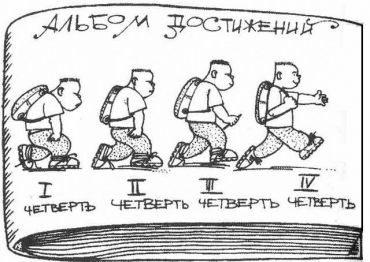 Разговор такого плана должен быть очень конкретным, тогда он способствует повышению уверенности и самоуважения. Более того, неудача не кажется такой сокрушительной и неисправимой, когда мы часто говорим о прогрессе.Говорите о «завтра» на основе уже имеющихся у ученика прошлых успехов, тогда он начинает предвидеть и ожидать будущие успехи: «Смотри, как много слов ты выучил за прошедший месяц (по списку или альбому). Как ты думаешь, сколько слов ты сможешь осилить в следующем месяце?» Такое предсказание, сделанное самим учеником, — отличная мотивация для того, чтобы попробовать более сложные задачи.Стратегия 5. Признание достиженийЕсть ученики, которые уже достигли определенных успехов, — благополучные, успешные ученики. И есть ученики, которые стараются и хотят улучшить свои результаты. Их нужно различать, потому что в поддержке нуждаются, прежде всего, вторые. Вот несколько эффективных приемов признания достижений.Аплодисменты. Аплодисменты не означают, что вы должны хлопать в ладоши. Можно просто сказать: «Здорово! Ты смог это!» Причем сделать это надо с очевидным энтузиазмом.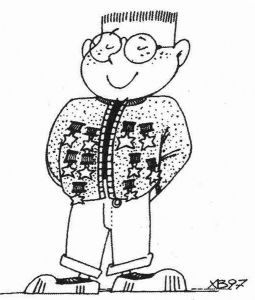 Мы можем аплодировать достижениям как школьным, так и всем остальным, как учебным, так и другим. Аплодисменты должны быть особенными: без оценок и без сравнений с другими, без ожиданий на будущее.Лучший способ устроить аплодисменты — просто описать ситуацию и место в ней ученика по принципу «здесь и сейчас». Например: «Ну, Маша, ты просто великолепно описала причины войны 1812 года» или «Поздравляю тебя, Толя, твой доклад так же изыскан, как и твои рисунки!»Выражайте вслух свои «аплодисменты», где бы вы ни увидели хорошее поведение или сильные стороны своего ученика, особенно в ситуациях, объективно трудных для него.Вы заметили, например, что Аня, которая всегда держалась особняком на физкультуре, вместе со всеми включилась в игру. Поддержите ее словами:«О, Аня, я вижу, что сегодня команда благодаря тебе играет по-новому».Звезды и наклейки. Младшие школьники любят признание, выраженное в звездочках, наклейках, нашивках. Счастливое лицо второклассника, получившего «золотую звезду» на рубашку, — вот благодарность за ваше краткое внимание: «Я заметил твое достижение, и я горжусь тобой!»Награды и «медали». Все виды наград и «сертификатов», удостоверяющих, что их владельцы хорошо вели себя в школе или дома, хороши. Чем больше достижений мы обнаружим и отметим, тем больше позитивного будет в атмосфере вашего класса или школы. Помните, однако, что признавать следует возрастание попыток и усердие, а не «лучшие результаты».Может быть и другой вид награды. Так, один умный школьный администратор, поймав прогульщика, крадущегося с урока, вручал ему медаль, выкрашенную золотой краской, с надписью: «Золотая медаль за смелость и изобретательность при попытке удрать с урока».Выставки достижений. Достижения учеников — сочинения, рисунки, доклады — можно вывешивать на доску, на стенд или в другом классе. Можно также пригласить родителей, чтобы они увидели работы, а вы к этой выставке могли бы сделать анонс в школьной газете.Позитивная изоляция. Каждый ученик знает, что проводить время в специальном помещении, изолированным за провинность, весьма неприятно. Этот негативный образ школьных правил можно изменить, если организовать «позитивную изоляцию» для получения признания своих успехов от школьной администрации. Мы посылаем учеников к классному руководителю, библиотекарю или психологу для того, чтобы они подтвердили и оценили его достижения. Это очень полезно для неуверенных учеников. Когда такие ученики получают признание своих достижений от разных людей (объективных экспертов), они начинают по-другому думать о себе и своих способностях.Классный руководитель может использовать другой вид позитивного удаления. Выберите момент в конце урока, поговорите один на один с учеником о его успехе. Вы можете также выбрать несколько минут на перемене, после занятий или за обедом, но это не должен быть долгий разговор. Даже старшеклассники очень нуждаются в учительском внимании, хотя многие боятся, что их прозовут «учительским любимчиком». Еще один вариант — «стул размышлений» со знаком «плюс» — место для самого успешного ученика на сегодняшнем уроке (вы, конечно, понимаете, что этот стул должен отличаться от всех остальных).Самоодобрение. Часто ученики ожидают, что их успехи признают окружающие, вместо того чтобы самим посмотреть на себя как бы со стороны и принять собственное решение о своих достижениях. Этому их нужно специально учить! Вот один из путей получить самоодобрение. Попросите каждого ученика сказать, какое его личное достижение стоит того, чтобы быть одобренным, признанным. Сначала такая просьба может показаться трудной или даже невыполнимой для многих учеников, особенно боящихся неудачи. Со временем, однако, они не только освоят эту процедуру, но научатся радоваться тому, что цели ставятся, достигаются и они сами могут говорить о своих достижениях.Личное задание читающему эту книгу1. Выберите технику поддержки, которая, с вашей точки зрения, поможет конкретному ученику почувствовать свою интеллектуальную состоятельность.Число поддерживающих техник для повышения самоуважения не ограничено. Выбирайте столько, сколько нужно для конкретного ученика. В отличие от техник экстренного педагогического воздействия анализируемые нами сейчас техники не связаны напрямую с целями прекращения нарушения поведения.2. СамоисследованиеПроверьте, как каждая из техник может помочь ученикам почувствовать способность учиться. Отметьте каждый прием символом, соответствующим вашему мнению. Например:* — прием уже используется мной;П — прием, который мне кажется приемлемым для моего класса, и я хотел бы ему научиться; ? — прием спорный, мне нужно подумать; Н — этот прием неприемлем для меня.Стратегия 1. Делайте ошибки нормальным и нужным явлениемРассказывайте об ошибках. Показывайте ценность ошибки как попытки. Минимизируйте последствия ошибок. Стратегия 2. Формирует веру в успехПодчеркивайте любые улучшения. Объявляйте о любых вкладах ученика в общее дело. Ограничивайте время ваших заданий. Раскрывайте сильные стороны своих учеников. Демонстрируйте веру в своих учеников. Признавайте трудность ваших заданий. Стратегия 3. Концентрируйте внимание на уже достигнутых успехахАнализ прошлого успеха. Повторяйте и закрепляйте успехи. Стратегия 4. Помогайте ученикам материализовать процесс своего развитияНаклейки «Я могу». Альбомы достижений. Стратегия 5. Отмечайте достиженияАплодисменты. «Звезды и наклейки». Награды и «медали». Выставки достижений. Позитивная изоляция. Самоодобрение. § 2. Как помочь ученикам установить нормальные отношения с вами и почувствовать свою коммуникативную состоятельностьМы можем помочь ученикам общаться с нами приемлемым способом, если наше отношение к ним будет включать принятие, внимание, признание (уважение), одобрение, теплые чувства. Моделируя свое отношение в соответствии с пятью указанными принципами, мы научим своих учеников устанавливать отношения с ровесниками и другими людьми по тем же принципам. Вопросы дисциплины станут лишь поводом для утверждения этих принципов.ПринятиеДетей надо любить безусловно, а не за то, что они делают или должны делать. Мы должны принимать ребенка, невзирая на все его глупости, недостатки и проступки, таким, каков он есть прямо сейчас. И это — фундамент для всех остальных составляющих. Если не будет принятия, не будет эффективно действовать ни один из других принципов. Не «Ты мне нравишься за то-то и то-то» и не «Я стану к тебе относиться лучше, когда ты…», а «Ты мне нравишься, потому что это — ты». И только так.Принимать того, кто делает, а не то, что сделано. Ученик должен быть уверен: что бы он ни сделал, он — достойное человеческое существо, даже если его поступок неприемлем. Эта уверенность помогает детям сохранить достаточно самоуважения, чтобы изменить поведение на более приемлемое. Тот же закон действует и при взаимодействии взрослых.Принимать личностные особенности ученика. Когда ученики начинают «выделываться», украшая себя сережками, кольцами, или красят волосы в розовый цвет и стригутся наголо, это, возможно, оскорбляет ваш личный вкус. Но вы должны допустить, что ваш строгий костюм может, в свою очередь, оскорблять их эстетический вкус. Вообще нетерпимость в вопросах одежды и привычек очень пагубна в отношениях с учениками. Ценности меняются от поколения к поколению. Проблема типа «В наше время этого не было» — это скорее личная проблема учителя, и не следует перекладывать ее на плечи учеников.ВниманиеДарить позитивное внимание ученикам — дело хлопотное, требующее времени, сил, эмоций от учителя. Об этом можно сказать лишь одно: чем больше позитивного внимания учитель уделит в нормальной обстановке, тем меньше внимания негативного потребуют у него на уроке нарушители поведения.Как уделить внимание каждому ученику, если в классе их 30—40 человек?К счастью, здесь важно не количество, а качество. Качественное внимание требует нескольких мгновений, а результаты его помнят и чувствуются часы и дни. Вот несколько таких приемов.Приветствия. Самый быстрый и легкий путь одарить каждого ученика вашим вниманием — использовать несколько минут перед уроком или после него, чтобы сказать одно-два слова каждому индивидуально. Это означает, что вы должны быть организованными и лаконичными, чтобы не затянуть, но эффект стоит усилий. Что это за результат? Вот пример.Шурик, семи лет, был бука. Ничего из сделанного или сказанного ему не нравилось. Он ворчал и дулся. Его учительница решила попробовать просто оказывать Шурику каждое утро знаки внимания. Она не смогла сразу увидеть ничего привлекательного в его характере, поэтому похвалила его рубашку — первое, что попалось на глаза.Через неделю она заметила, что эффект ее попыток огромен. Шурик стал улыбаться и очень гордился тем, что заметили и одобрили его рубашку, которую он в результате не снимал всю неделю.Приветствия, знаки внимания весьма эффективны и для старшеклассников, хотя эффект может выглядеть по-другому.Учитель истории Валерий Павлович, пройдя курс обучения, попробовал такую технику. Встав в дверях после своего последнего урока, он каждому говорил «до свидания» и добавлял одно-два слова, специально адресованных конкретному ученику. Через неделю он не заметил никакого внешнего эффекта и прекратил свою практику. На следующий день после этого к нему подошли несколько учеников и спросили, за что он на них всех рассердился ? Когда учитель сказал, что не обиделся и не рассердился, ученики спросили: «Тогда почему вы вчера и сегодня не говорили нам "до свидания", как делали это обычно?»Выслушивайте учеников. Это самый сильный прием, чтобы улучшить отношения «учитель—ученик». Выслушайте то, о чем хочет сказать ученик. Темы могут быть самыми разными: от классной обстановки и отношений с одноклассниками до семейных проблем. Слушание требует большего времени, чем краткое приветствие, но меньшего времени, чем вам кажется, если правильно слушать. К тому же такие 15-минутные беседы могут укрепить нормальные отношения между учителем и учеником на долгие годы. Беседуя с учеником, не следует думать, что вы должны решить его проблемы, дать совет или консультацию. Вы должны прежде всего его выслушать. Вот основы правильного слушания:Ведите себя спокойно. Если не знаете, что сказать, не говорите ничего. Если вы знаете, что сказать, — не торопитесь говорить. Реагируйте, только когда это необходимо и только давая понять, что вы поняли, что было сказано. Используйте невербальные сигналы, чтобы показать свой интерес: контакт глазами, наклон корпуса в сторону говорящего. Вербализируйте интерес без слов, используя «м-м» и другие междометия. Используйте парафраз: «Если я тебя правильно поняла…» (и далее повторите мысль ученика, но своими словами). Отражайте чувства. Научите учеников просить внимания. Не правда ли, будет замечательно, если ученики просто попросят вас о внимании, вместо того чтобы нарушать поведение. Конечно, мы не всегда готовы сразу же оказать внимание в тот самый момент, когда ученик чувствует потребность, но тогда можно просто извиниться и пообещать оказать внимание в ближайшем будущем.Заведите книгу-ежедневник и записывайте «дату уделения внимания». Если однажды ученики узнают, что получат от вас то, что им нужно, они наверняка согласятся подождать. Ниже приводится попурри идей, как оказывать внимание. Эти идеи были предложены участниками семинаров и тренингов по проблемам дисциплины.Поболтайте о чем-нибудь с учениками в классе после уроков. Поинтересуйтесь у учеников, как они живут за стенами школы. Запоминайте то, что рассказывают вам ученики, и используйте это в беседе с учеником в подходящий момент. Ешьте иногда вместе с учениками за их столом в столовой или буфете. Пригласите учеников на обед к себе домой хотя бы несколько раз. Посещайте спортивные соревнования и музыкальные мероприятия, в которых участвуют ваши ученики. Участвуйте в коллективных замыслах ваших учеников. Организуйте со своими учениками конференцию по какой- то всех волнующей проблеме. Иногда присоединяйтесь к групповым играм своих учеников в спортзале или на спортплощадке. Отмечайте дни рождения своих учеников хотя бы каким- то вниманием. Посылайте открытки и домашние задания ученикам, которые болеют, с парой строк, написанных своей рукой. Выражайте искренний интерес к работе и хобби своих учеников. Уважение (признание)Признание очень нужно человеческому существу. Покажите ученикам, что вы их уважаете, что все, что они делают, очень полезно для школы и класса. Признание отличается от «аплодисментов» (одобрения) тем, что фокус переносится с попыток на результат. Признание должно быть вслух высказано и ясно показано. Помогают только высказанные вслух комплименты, а не те, что имеются в виду. Признание часто путают с поддержкой. Поддержка — это процесс, включающий множество повышающих самоуважение техник. Признание — лишь одна из них. Признавайте дело, а не творца! Признание — это вид оценки. Оценивайте, пусть даже и высоко, сделанное, но не сделавшего это. Иначе эффект может быть очень плачевным. Так, вы легко можете перехвалить ученика, который в своем представлении «возвысится до небес», и потом резко испортится его поведение. Это бывает, когда вы высказываете признание самому ученику, а не его результатам. Правильная похвала касается продукта, итога, поведения, но не субъекта. Тогда дело будет продолжаться, а ученик не будет зазнаваться. Более того, он постарается вновь произвести на вас впечатление своими результатами. Используйте следующие приемы.«Я-высказывание». Описывайте поведение или результат аккуратно и объективно без единого оценочного или субъективного понятия. Применяйте тот же критерий, что при описании нарушений поведения, описывайте подобно видеокамере. Никаких общих слов — только конкретно. Признания типа: «Спасибо за помощь», «Ты хорошо работал» — неэффективны, так как не проясняют, что именно помогло и что именно хорошо в работе.Используйте трехчастную форму «Я-высказывания» для признания, то есть описывайте последовательнодействие ученика и его результат, что вы чувствуете или думаете о нем, позитивный эффект от него. Антон, когда ты вымыл весь класс, я почувствовала благодарность, потому что ты сэкономил мое время.Маша, когда ты сдаешь домашнее сочинение вовремя, как сегодня, я очень довольна, потому что мне не нужно тебя ругать и мы можем перейти к следующей теме.Фокусирование на настоящем. Используйте принцип «здесь и теперь». Признание должно выражаться в настоящем времени и описывать события настоящего момента. Фраза «Антон, так почему же ты раньше так не старался»?» только напомнит Антону о его прошлом, не слишком приемлемом поведении. Такое обращение не поддержит, а дезорганизует его — и это вместо законной гордости за свое нынешнее достижение! В будущем времени говорить тоже не следует. «Антон, я надеюсь, ты теперь всегда будешь мыть класс так же хорошо, как сегодня!» — это ошибочное и неграмотное суждение, которое является признанием лишь по форме, но не по сути. Кроме того, утверждения-признания ни в коем случае не должны содержать сравнения с Другими учениками.Письменные признания. Никогда не забывайте написать пару строк родителям об успехах их ребенка или написать об этом самому ученику. Некоторые ученики месяцами хранят эти записки-признания. Записки с благодарностью могут быть написаны на бумаге учеников (в тетрадке или дневнике) или на специальных нарядных цветных листках с картинками. Это могут быть всего несколько слов в форме «Я-высказывания» или благодарности.Дорогой Миша, как чисто была сегодня вымыта лаборантская! Твоя работа меня восхитила. Анна Петровна.Учите учеников просить признания. Поскольку мы не можем заметить все хорошее, что происходит в классе, просите учеников сообщать вам и всем о том, что заслуживает признания. Попробуйте провести такой эксперимент. Попросите учеников самим написать себе карточки-признания о чем-то хорошем, что они сделали. В конце дня попросите прочесть их вам. Если вы думаете, что записка соответствует истине, подпишите ее и разрешите взять домой. Это — сильнейший прием для формирования самоуважения, так как он учит уважать себя и замечать позитивное, в своем поведении.ОдобрениеОдобрение мы высказываем ученикам, показывая, что нам нравятся черты их характера или попытки что-то сделать (даже безрезультатные), или их мечты, или их увлечения. Это поддерживает учеников в уверенности, что в них есть что-то хорошее. Когда их положительные черты признаются, ученики начинают хорошо относиться не только к себе, но и к нам. Вот некоторые слова русского языка, описывающие положительные черты характера. О них имеет смысл говорить ученикам — можно устно, а можно и письменно:честностьсмелость ,бодростьумлюбознательностьэнергичностьэнтузиазмнастойчивостьдипломатичностьобщительностьпунктуальностьсклонность к рискучувствительностьсилаумение слушать другогоальтруизмсправедливостьдружелюбиенежностьдобротахрабростьверностьопрятностьорганизованностьоригинальностьспокойствиеупорствоправдолюбиезаботливостьотзывчивостьостроумиеработоспособностьСоставьте с этими словами простые предложения: «Мне нравится твоя доброта», «Мне кажется, что ты очень чувствительный человек, и мне это очень симпатично» и т. д. Они поначалу могут показаться странными и непонятными. Но однажды вы увидите, что эти простые фразы имеют удивительный эффект, и будете часто их употреблять уже совсем естественно.Теплые чувстваХороший учитель умеет создать необыкновенно теплую эмоциональную атмосферу, которую впоследствии выпускники будут вспоминать как счастье. Такой учитель не только передает знания, но и устанавливает радостные отношения со своими Учениками. Чувства — не средство, не инструмент, подкрепляющий хорошие результаты или стимулирующий к новым попыткам. Нет! Не «Ты мне нравишься, когда ты…» или «Ты мне нравишься, если…», а вместо этого — просто: «Ты мне нравишься, потому что ты мне нравишься!»Чувства всегда адресованы самому ученику, безотносительно к тому, что он сделал или чего не сделал. Ведь на самом деле ученику от вас нужно подтверждение: «Я любим без всяких условий. Мой учитель не перестанет любить меня, если я совершу ошибку или доставлю ему хлопоты. Мой учитель любит меня, потому что я — это я».Нередко чувства особенно нужны ученику, если его дела плохи. Отнеситесь внимательно, например, к такому комментарию учителя, сделанному для ученицы, не решившей контрольную:Майя, я верю, что эта контрольная — последняя из тех, что тебе не удались. Мы все делаем ошибки, подумай об этом, и может быть, следующая контрольная пройдет лучше. Не пойти ли нам с тобой выпить кофе на большой перемене, чтобы поговорить еще немного?Такие комментарии закладывают прочную основу дружбы учителя со своими учениками. Наверное, если бы Майе только указали на то, что ее невнимательность на последних двух уроках была причиной двойки, Майя бы даже оправдалась или огрызнулась, и ситуация бы ухудшилась. Доброжелательное действие — приглашение на кофе в буфет — помогает Майе понять, что учитель на самом деле уважает ее и заботится о ней.Доброжелательные реакции обладают способностью умножаться в геометрической прогрессии. Ученики усваивают эту модель поведения так же легко, как модели неконструктивного поведения.Тем людям, которые показывают, что они на самом деле вас любят, очень трудно отказать. Дружба с учениками — лучшее средство в установлении дисциплины в классе. В самом деле, ученики скорее согласятся выполнять правила и следовать требованиям своих друзей, чем врагов.Теплые прикосновения. Все педагоги хорошо знают о роли прикосновений в воспитании ребенка. Гладить, обнимать, тормошить любого ребенка необходимо, чтобы он развивался нормально. Потребность в физическом контакте остается с нами с детства. Рукопожатия, прикосновения, похлопывание по спине, объятия очень хорошо выражают теплоту. Но мы считаем, что использовать физический контакт с учениками властолюбивыми и мстительными не нужно. Им это не нравится. С этими учениками нужно оставаться на уровне словесного выражения положительных эмоций.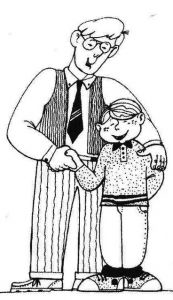 Таблица 8. Как помогать ученикам устанавливать нормальные отношения с вами и чувствовать свою коммуникативную компетентность Что говорит учитель?Что слышит ученик?ПринятиеТы хорошийЯ хорошийВниманиеЯ вижу тебяЯ что-то значуУважениеСпасибо тебе за…Мои усилия замеченыОдобрениеЯ знаю о тебе что-то замечательноеЯ — состоятеленТеплые чувстваТы мне нравишьсяКто-то заботится обо мнеЛичное задание читающему эту книгу1. Подумайте, в каких именно техниках поддержки нуждается какой-то ваш конкретный ученик для того, чтобы почувствовать во взаимодействии с вами свою коммуникативную состоятельность.2. Закончите предложения:Труднее всего мне выражать признание таким ученикам, которые___________ Иногда я хвалю учеников, которые оказались не на высоте, потому что_________ Когда я хочу поддержать хорошее поведение, я использую следующие приемы___________ Я обычно уделяю внимание ученикам такими способами:______________ Один из приемов, который я бы хотел(а) применять чаще в будущем. Причина, по которой я этого хочу_________ Один из учеников моего класса, особенно нуждающийся в поддержке, это__________ В ближайшие две недели я собираюсь поддерживать его следующими способами____________ Я хочу научить ученика просить поддержку, когда он нуждается в ней, следующими способами__________ Поддержки для ребенка никогда не бывает слишком много! Я согласна (не согласна) с этим утверждением, потому что__________ § 3. Как помочь ученикам вносить свой собственный вклад в общую деятельностьКак педагоги мы должны уметь поддержать любые попытки наших подопечных внести свой собственный вклад в групповые отношения и почувствовать себя нужными. Когда учитель говорит: «Я знаю, что ты можешь, и я нуждаюсь в твоей помощи», ученики воспринимают это как привилегию, а не как обязанность. И наоборот, если вы своим тоном или каким-либо другим способом демонстрируете, что просите их помощи в какой-то деятельности только потому, что эта деятельность «ниже вашего достоинства», они скорее всего откажут.Речь идет о базовой человеческой потребности быть кому-нибудь нужным. Как известно, большой процент суицидов и депрессий происходит от ощущения ненужности и бессмысленности собственной жизни. Когда мы структурируем отношения между учениками нашего класса таким образом, чтобы каждому ребенку хотелось как-то укрепить благополучие своих одноклассников и класса в целом, мы удовлетворяем одну из базовых потребностей человека — быть нужным.Особенно в этом нуждаются ученики со страхом неудачи. Они, как правило, не чувствуют не только своей интеллектуальной состоятельности, но также не могут найти способа быть нужными без нашей помощи.Когда ученики вносят свой собственный вклад в групповые отношения, они чувствуют свою нужность. Это дает им ощущение причастности, включенности в школьную жизнь — мощный фактор личностного развития (повышения самоуважения). Ученики с высоким самоуважением могут лучше и больше вносить в групповые отношения, их вклад неповторим и оригинален. Так по спирали идет этот тонкий процесс приобщения к доброте.Помочь ученикам вносить свой вклад в групповые отношения можно используя ряд приемов, описанных в этой главе. Все они группируются в две стратегии. #page#.Стратегия 1. Поддержка личного вклада ученика в процесс улучшения жизни своего классаЧем больше ответственности в действиях ученика мы хотим видеть, тем больше возможностей для свободных самостоятельных выборов мы должны ему дать. Речь идет о том, чтобы сделать ученика своим помощником в решении каких-то проблем учебного процесса. При этом ученик получает определенную независимость и легитимную власть. Мы уже говорили о том, что для многих властолюбивых, активных и деятельных натур это — единственный способ канализировать их энергию и удовлетворить их потребность организовывать и руководить чем-то или кем-то «мирным способом». Легитимная власть — власть, данная нами, предполагает, что учитель сможет авансировать доверие ученику.В отечественной детской психологии эту проблему разрабатывает Е.В. Субботский. Он считает, что самый эффективный из всех воспитательных приемов — сделать «непослушного» ребенка проводником и защитником социальных норм в глазах остальных детей. Это означает, что вчерашний шалун, наделенный учителем властью поддерживать дисциплину среди сверстников, быстро превращается в образец хорошего поведения.Приглашайте учеников помогать вам ежедневно в решении самых разных учебных задач. Первый шаг в формировании чувства причастности — обращаться как можно чаще к ученикам за помощью в решении дежурных классных проблем. Есть много дел, которые нужно ежедневно выполнять в классе и которые не требуют вашего контроля и непосредственного руководства. Это может быть поливка цветов, организация дежурств, сбор денег на экскурсии и многое другое.Одна мудрая учительница пятого класса всегда составляет список дел, которые нужно выполнять в классе в течение учебного года. Эти дела распределяются между учениками, но в списке намеренно на несколько дел больше, чем учеников в классе. Когда в середине учебного года в класс приходит новый ученик, учительница приветствует его словами: «Я так рада, что ты пришел в этот класс! Мы действительно нуждаемся в тебе, у нас не хватает учеников, чтобы делать вокруг все, что нужно. Мы на тебя надеемся!» Можете быть уверены, что новые ученики в этом классе чувствуют свою нужность, связь с другими учениками и свою ценность с первых минут.Поощряйте выражение учениками своего мнения и позволяйте им делать выбор. Другой способ научить учеников вносить свой вклад в общее благополучие класса — просить их выражать свое мнение и высказывать свои предпочтения по поводу учебного процесса. Это особенно уместно в старших классах. Как правило, мы можем предоставить старшеклассникам выбор того, когда, как и где проводить тот или иной урок.Например, изучая комедию А. С. Грибоедова «Горе от ума», 9-й «А» выбирает чтение вслух, 9-й «Б» — просмотр видеокассеты со спектаклем, а 9-й «В» — собственную постановку. 9-й «А» выбирает одно основательное сочинение по этой теме, а 9-й «Б» — несколько коротких эссе. Такие приемы формируют у учеников ощущение причастности, а учителям дают свежие впечатления от многолетнего преподавания одного и того же.Даже первоклассники могут делать простые выборы: как сидеть на классной дискуссии — за партами или в кругу? Где сидеть в классе — у окна или у доски? Чем можно рисовать географические карты на уроке об окружающем мире: красками, карандашами или фломастерами?Принимайте правила вместе с учениками. Правила, которые устанавливаются в классе, — это закон и для вас, и для ваших учеников. Их принимают не для того, чтобы ограничить поведение учеников. Настоящая цель правил — помочь учителю учить эффективно, помочь ученику эффективно учиться и классу — эффективно функционировать. Грубой ошибкой учителя будет установка: «Выполняй правила, потому что я так сказал!» Это реплика несостоятельного педагога. Совсем по-другому звучит: «Выполняй правила, так как ты сам получишь от этого большую выгоду». И ученики, осознавая это, становятся более сплоченными.Вот пример неправильного и, к сожалению, типичного поведения учителя в классе.Воспитательница школы-интерната вместе с группой восьмиклассников делает домашнее задание. Один из учеников — Федя Крутое — мешает соседу по парте. Воспитательница Татьяна Ивановна говорит: «Так… тот, кто получает три замечания, выходит вон из класса до конца всех занятий! — И без паузы продолжает: — Крутое, у тебя уже два замечания». Неудивительно, что Федя Крутое тут же лезет к своему соседу снова. «Крутое, немедленно выйди из класса!» — уже кричит Татьяна Ивановна и подходит к сидящему Крутову, «помогая» ему уйти. Он упирается, она тащит его к двери и, вытолкнув в коридор, негромко говорит: «Пойди посиди в параллельном классе до звонка, а потом можешь вернуться!» Федя Крутое не вернулся после звонка в класс и перестал здороваться с Татьяной Ивановной. До этого дня у них были неплохие отношения, и такая «месть» ученика обидела учительницу. К чувству обиды примешивалось и смутное чувство вины. Поэтому Татьяна Ивановна проявила большую смелость и мудрость, обратившись со своей проблемой к психологу.Какие правила педагогического воздействия нарушила Татьяна Ивановна?Она сама установила правила без обсуждения их с учениками (это не значит, что правила нужно было обсуждать на этом занятии, просто они должны быть обсуждены и приняты заранее). Она ввела правило «трех замечаний», никого не уведомив об этом. Получилось, что правило действовало, но ни Крутов, ни другие ученики не знали об этом. Крутов уже дважды нарушил правило, о котором только что узнал. «Замечание» — очень опасная тема для правила, ведь учитель может сделать его по любому поводу. А Татьяна Ивановна не объяснила, при каких условиях она будет делать замечания тому или другому ученику (то есть какие же правила поведения на самом деле нарушил Крутов?). Самая неприятная ошибка Татьяны Ивановны состояла в том, что и эти, объявленные ею только что, правила она тут же поменяла на новые: вместо изоляции до конца занятий ученик изгнан только до звонка, но и об этом она тихо сообщает лишь ему одному. •        Фактически Татьяна Ивановна не предложила ученикам ни одного выбора; даже выгоняя Крутова, она не предлагает ему выбирать, а сама выталкивает его. Все вместе это свидетельствует о непрофессиональном поведении учителя, желающего, чтобы «было, как он сказал», даже если его требования непонятны. Такая воспитательная практика только прикрывается флером партнерства (словами «правила», «условия взаимоотношений» и т.д.), оставаясь по сути недемократичной, разрушающей, а не формирующей личную ответственность учеников. В результате такого воспитания ученики могут стать послушными, но не ответственными. Эти ошибки самому учителю иногда кажутся незначительными, ведь он старается ради учебного процесса, и в конце концов Федя Кругов действительно мешал соседу по парте. Однако вред, нанесенный всем присутствующим неумелым поведением Татьяны Ивановны, много серьезнее вреда, нанесенного им поведением Феди Крутова. Татьяна Ивановна дала ученикам урок вседозволенности и неверности своему слову.Конечно, все сказанное выше не означает, что, приняв правила совместно с учениками, учителя избавляются от проблем. Учитель говорит ученику-нарушителю: «Ты забыл правило такое-то!» Однако на самом деле ученики никогда не забывают правила. Скорее, они выбирают поведение, игнорирующее то или иное правило. При этом они прекрасно знают, что ведут себя неправильно. Можно много времени посвятить выучиванию, зазубриванию, повторению правил. Это не уменьшит количество «плохого поведения». Единственный конструктивный способ сделать так, чтобы правила соблюдались, — привлечь учеников к их созданию.Когда вы вместе со своими учениками будете заниматься созданием правил жизни в вашем классе, расскажите им, что существует два типа правил: первый тип — разрешающие правила — описывает все, что способствует хорошей жизни и приятной учебе в классе, и второй тип — запрещающие правила — описывает то, делает жизнь в классе трудной и непродуктивной. После этого спросите всех ребят: Какие условия им нужны для того, чтобы в этом классе было удобно учиться, и при каких условиях достижение их целей становится невозможным? Фактически их ответы и составят «Правила класса».Изменения правил возможны и даже необходимы, но, конечно, не таким образом, как это делала Татьяна Ивановна. Все новые обстоятельства должны быть оценены самими учениками с точки зрения того, «способствуют» или «мешают» они жизни и учебе в этом классе. После этого принимается коллективное решение о дополнениях в правилах. Самостоятельно принятые правила трудно «забываются», напротив, поражает энтузиазм, с которым ученики стараются им следовать.Стратегия 2. Оказание моральной поддержки ученикам, которые стараются помочь другимКогда дети (и взрослые тоже!) помогают друг другу, их самоуважение возрастает. Они не только способны вносить свой собственный вклад в общее дело, но и устанавливать особые отношения с одноклассниками, суть которых — доверие и взаимопомощь.Ученическое репетиторство. Репетиторство — вот один из путей, идя по которому ученики могут по-настоящему помочь друг другу. Если у ребенка проблемы с теоремой, которую вы объясняли ему уже три раза, может быть, объяснение кого-то из учеников окажется ему понятнее, чем ваше четвертое. В любом классе найдутся несколько потенциальных профессоров, чтобы прийти на помощь учителю.Такое шефство одного ученика над другим полезно обоим, ведь тут действует принцип: «Наконец-то сам разобрался, пока другому объяснял». Действительно, объяснение вслух да еще «своими словами» закрепляет материал и совершенствует навыки.Ученики всех классов, от первого до последнего, должны быть включены в процесс репетиторства. Причем не только в пределах одного класса. Старшие могут отлично «натаскивать» младших, например, в чтении. И наоборот, компьютерные фанаты 10—12 лет могут выступать авторитетными консультантами старшеклассников.Не нужно стыдиться этого гуманного дела — взаимопомощи. Пусть все помогают всем. Класс «А» — классу «Б» (вместо того чтобы ставить одну параллель в пример другой, что педагогически безграмотно, учитель может объединить два класса и создать пары по выбору для взаимопомощи), старшие — младшим, обычный класс — классу коррекции и т.д. Пусть во всех классах висят индивидуальные плакаты под общим заглавием: «Знания и умения, которым я могу научить других ребят».Особенно расширяется спектр навыков, которым можно научить других, во внеклассной работе (неакадемической области).Гриша Кондратьев, четвероклассник, был тихоней и двоечником, но в процессе налаживания взаимопомощи в его классе отважился и предложил научить желающих прыгать в высоту через планку. Первоклассники с неважными результатами по физкультуре и ученики с плохой координацией с большим энтузиазмом учились у него. Самоуважение Гриши значительно выросло.Ученики выражают признание и одобрение друг другу. Обычно класс вступается за одного из учеников на фоне всеобщего плохого поведения, когда все дети «взбунтовались» против какого-то учителя. Но можно научить детей такому же единодушному коллективному признанию своих одноклассников в неконфликтной ситуации.Как оказывать поддержку друг другу? Вот несколько проверенных приемов:Аплодисменты: ими можно наградить какого-то ученика не только за вызывающую восхищение смелость в противостоянии учителю, но и за достижение в учебе, за попытку преодоления страха и т.п. Персональные письма: научите их писать записки, содержащие одобрительные утверждения друг о друге, начинающиеся со слов: «Маша (Петя, Вася…), мне нравится, что ты…», «Катя (Саша), мне понравилось, как ты себя вел, когда…» Одобрительный пароль (вариант «классного пароля»): игра, в которой, чтобы уйти на перемену или в столовую, нужно сказать пароль: «Я уважаю Нину (Федю) за то-то и то- то» или «Марина, спасибо тебе за то-то и то-то». Кстати, описанные приемы являются старинной традицией многих авторских школ.Таблица 9. Как помочь ученикам вносить свой собственный вклад в общую деятельностьСтратегииТехникиПоддержка личного вклада ученика в процесс улучшения жизни своего классаПриглашайте учеников помогать вам ежедневно в решении разных учебных задач. Поощряйте выражение учениками своего мнения.Принимайте правила вместе с учениками.Оказание моральной поддержки ученикам, которые стараются помочь ДругимУченическое репетиторство. Ученики выражают признание и одобрение друг другу.Личное задание читающему эту книгу1. Приглашая учеников помогать мне ежедневно в решении разных учебных задач, я постоянно сталкиваюсь со следующими трудностями:__________2. Есть способы, которые я регулярно использую, привлекая учеников к решению ежедневных учебных задач. Эти способы таковы:___________3. Теперь я добавлю новые способы, чтобы привлекать учеников к помощи классу, а именно:________4. Я обычно привлекаю ребят к процедуре самостоятельных выборов и высказывания предпочтений по процессу обучения так:_________5. Теперь я буду разнообразить свой репертуар ми приемами:____________6. Мои ученики участвуют в процедуре принятия и изменения правил совместной жизни в классе? «Да» или «нет»? Почему?__________7. Способы, которыми мои ученики оказывают друг другу помощь, следующие:__________8. Я хочу научить своих учеников новым способам помощи и поддержки друг друга. Это:__________Глава 6. Включение родителей и коллег-педагогов в реализацию Школьного плана действий, или Шаг № 5Ваша работа будет во много раз эффективнее, если вы сможете привлечь к ней родителей учеников. Мы объединяемся, чтобы наши экстренные педагогические воздействия и поддерживающие стратегии дополняли друг друга, а не противоречили. Когда родители и учителя — самые значимые для ребенка взрослые — объединяют свои усилия, ставят общие цели и используют партнерские стратегии, результат появляется намного быстрее.Зачастую проказы ученика в школе как в зеркале повторяют то, что происходит у него дома. Те же трудности, с которыми сталкивается учитель, как правило, знакомы и родителям ребенка. Поэтому очень эффективно, если учитель будет делиться с родителями всеми своими знаниями о проблеме дисциплины в классе и техниках работы с ней. И тактики экстренного воспитывающего воздействия, и стратегии поддержки могут и должны использоваться родителями дома.Вы можете сказать, что учителю некогда заниматься просветительской работой среди родителей. Однако и без нашей программы вы наверняка рекомендуете родителям делать что-то с ребенком, чтобы он лучше себя вел. Теперь, когда вы знакомы с программой «Учитель и проблемы дисциплины», рекомендации станут просто более эффективными.Предложите родителям стать вашими партнерами, они обязательно согласятся. Ведь большинство родителей непослушных учеников искренне считают, что исправить поведение ребенка в школе может только учитель. При этом у вас выигрышная позиция: родители «проблемных» детей скорее примут предложение о помощи от собственной учительницы, чем пойдут в консультацию к психологу или детскому психиатру, — первое гораздо менее болезненно. Наверное, вначале вы столкнетесь с определенными трудностями. Не секрет, что «трудные» дети живут в семьях «трудных» родителей. Поэтому на первых порах вам придется приложить определенные усилия, чтобы родители начали вас уважать так же, как их дети. Известно, что существует зависимость между стилем семейного воспитания и успехами в учебе. Наивысшие успехи возможны только при партнерском стиле взаимоотношений дома. Авторитарный и попустительский стили семейного воспитания не дают максимальных результатов в учебе. Поэтому можно сказать, что изменение стиля родительского отношения — поворотный пункт в успеваемости ребенка.Не очень трудно обучить родителей, даже совсем не имеющих образования, нашей программе, поскольку вся ее теоретическая часть уже воплощена в Школьный план действий — весьма конкретную вещь. ШПД может просто стать темой вашей дискуссии с родителями и образцом для составления аналогичного ему Домашнего плана действий. Так же, как и учителя, родители должны заинтересоваться четырьмя мотивами «плохого» поведения, так же, как учителям, им понадобятся знания о способах экстренного вмешательства, чтобы уметь прекращать детские выходки, и знания о способах построения отношений, при которых ребенку незачем будет «плохо себя вести» (то есть о стратегиях поддержки, формирующей самоуважение).Лучше всего рассказать родителям о нашей программе еще до того, как появились проблемы с дисциплиной. В этом случае родители не заподозрят вас в заговоре против их ребенка, который уже доставил вам неприятности. Все пройдет тем более гладко, если вы особое внимание уделите тому разделу программы, который развивает внутреннюю свободу ребенка — разделу «Стратегии поддержки».Подготовка конспекта программы для родителейПриготовьте для родителей краткий, понятный, вежливый и дипломатичный конспект программы по дисциплине. Обязательно в письменной форме! Кратко изложите философию вашего подхода, четыре цели «плохих поступков», список стратегий экстренного вмешательства и способы формирования самоуважения. Можно приложить ШПД для их ребенка. Опишите также способы поддержки, которые можно использовать дома, чтобы атмосфера стала более конструктивной.Выпуск газеты для родителейХорошо, если, приходя в класс, родители могут найти какую-то нужную им информацию в классной газете. Включите в эту газету рубрику «Уголок дисциплины», в которой описывайте и обсуждайте отдельные приемы педвоздействия и стратегии поддержки, формирующие самоуважение.Проведение родительских собранийМожно попросить выступить на подобном собрании кого-то из родителей, кто получил положительный опыт применения Домашнего плана действий. Не доверяющие вам родители смогут задать вопросы и убедиться в эффективности программы не с ваших слов.Создание библиотеки для родителейСоздавайте в школе специальную библиотечку для родителей с книгами по воспитанию, детской психологии. В ней могут быть также видеокассеты и методические материалы, которые вам самим показались когда-то важными и ценными.Организация родительского клубаВ определенное время, может быть, раз в месяц, в известном всем родителям помещении школы организуйте что-то типа родительского клуба, куда можно прийти, выпить чашечку кофе и поговорить с психологом, учителями, директором в неофициальной обстановке.Чтобы конфликтов с родителями было меньше, выполняйте следующие правила:Рассказывайте родителям о плохом поведении их ребенка только в объективных терминах. Родители гораздо спокойнее воспримут фразу: «Вера отвечает с места, не поднимая руки, по пять-шесть раз за день», чем фразу: «Ваша Вера постоянно мешает учителям на всех уроках». Не обрушивайте на голову родителей сразу все о плохом поведении ребенка, ограничьтесь тремя-четырьмя примерами, иначе у них просто опустятся руки. Избегайте негативных предсказаний. «Ольга Петровна, если ваша Галя не прекратит так себя вести, она не получит аттестата», — никогда не заканчивайте так разговор о «плохом» поведении ребенка. Маме достаточно размышлений и волнений по поводу того, что уже произошло, а вы еще заставляете ее тревожиться о том, что только может произойти (а может и не произойти). А вот позитивные предсказания очень полезны. Если вы говорите родителям: «Я не знаю, что делать с вашим ребенком», — вы не получите никакого результата и испортите отношения. Лучше проанализируйте малейший успех в выполнении ШПД и выразите свою уверенность в будущих успехах. Учитывайте, что родители — обычные люди и часто выдают защитную реакцию типа: «Ничего не получится», «Сами занимайтесь этим, вам за это деньги платят». Вы должны понимать, что в основе этих высказываний — неуверенность, страх неудачи, боль и опыт разочарований. Это может быть похоже на то, что вы сами испытывали в начале тренинга по отношению к ведущему-психологу. Старайтесь не обращать внимания на защитную реакцию, не обижаться и понять. Не требуйте от родителей невозможного: «Так, папа Петров, скажите своей Рите, чтобы она больше в класс с перемены не опаздывала», «Вера Петровна, измените отношение вашей Кати к алгебре, если хотите, чтобы она сдала экзамен за седьмой класс». Это не проблемы родителей, а ваши, учительские проблемы и не требуйте их решения — оно невозможно. Информирование родителей о ходе выполнения Школьного плана действийНадо обязательно позвонить родителям, как только у вас возникли первые проблемы с их ребенком и вы хотите встретиться с ними. Если же родители не приходят на встречу с вами можно послать им по почте ШПД на их ребенка и через несколько дней позвонить, чтобы спросить, есть ли у них вопросы и пожелания. После этого надо вновь предложить родителям присоединиться к вам для совместной деятельности.Родительско-учительская конференция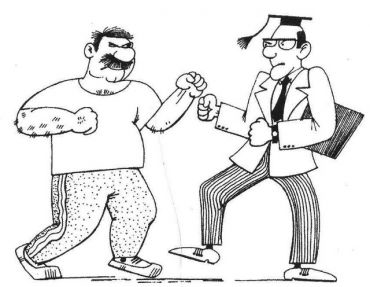 Стройте конференцию по шагам ШПД. В ШПД вы делаете четыре шага. С планом в руках просто расскажите о результате проделанных шагов: первого, второго, третьего, четвертого. А в заключение объясните, что последний, пятый шаг можно сделать только с помощью родителей.Спросите родителей: «Похоже ли поведение ребенка дома на то что я вижу в школе?» Родители ответят «Да» или «Нет». Попросите дополнить ваш план. Родители делятся на активных — тех, что решат сами состарить Домашний план действий, и молчаливых, пассивных. Последним пообещайте посылать письменные отчеты о реализации ШПД.Что будет, если родители откажутся принимать хоть какое-то участие в вашей работе?Хотя работа усложнится, результат ваших одиночных усилий все равно. В самом деле, молодые люди вовсе не ожидают, что все взрослые будут одинаково реагировать на их выходки, воспитывать их одинаково. Мама реагирует не так, как отец, а отец — не так, как учитель. Может оказаться, что вы станете единственным взрослым, который интересуется личностью этого ребенка.Родительско-учительско-ученическая конференцияПриглашая к сотрудничеству не только родителей, но и самих учеников, вы как бы возлагаете и на них часть ответственности за успех общего дела. ШПД помогает ученикам выбрать более приемлемые способы поведения. Иногда открытия учеников относительно себя самих и своих товарищей могут оказаться более точными и проницательными, чем заключения взрослых. Вместе с тем, когда ученики видят, что их «плохое» Поведение дружно пытаются изменить и родители, и учителя, ни понимают, что в самом деле пора что-то менять.Мнение, что дети не должны участвовать в таких обсуждениях, на наш взгляд, является ложными. Совместное обсуждение — отличный способ избежать вседозволенности и авторитарности со стороны взрослых.Прежде чем привлекать к этой деятельности учеников, ну^ но отдельно встретиться с их родителями и только с ними обсудить первые два шага Школьного плана действий. И лишь потом можно пригласить учеников и поговорить всем вместе. При этом важно помнить следующее:Фокусируйтесь на будущем. На этой конференции не следует долго обсуждать «плохое» поведение ученика. Ни в коем случае не позволяйте себе получать удовольствие от чтения нотаций ученику при родителях. Просто скажите, что такое поведение не способствует нормальной счастливой жизни в школе и поэтому должно быть изменено. Скажите следующее: «Давайте поговорим о том, что мы должны сделать, чтобы это поведение больше не повторилось».Обсудите техники педагогического вмешательства. После того как поведение описано в объективных терминах, переходите к дискуссии о мерах по его изменению. При этом, если речь идет о властолюбивом или мстительном поведении, говорите только о третьей стадии — Стадии разрешения (см. главу 4, § 3. Когда речь пойдет о поведении, направленном на избегание неудачи, обсудите методы обучения, дополнительные методы подтягивания ученика и позитивного описания себя и своей работы (см. главу 4, § 5. Когда же речь об учениках, жаждущих внимания, ни слова не говорите о техниках вмешательства, сразу же переходите к стратегиям поддержки и способам обучения ученика просить внимания к себе, когда он в этом особенно нуждается. Помните, что любые намеки на специальные психологические техники в общении с ними только подкрепят их поведение, то самое, которое мы стремимся искоренить.Обязательно подведите итоги разговора. Если удается принять решения, с которыми все согласны, это здорово. Но если «виновник» разговора молчит, как стена, и не хочет принимать участие в обсуждении, вы можете принять решение и без него: «Если ты не хочешь высказать свои предпочтения прямо сейчас, нам самим, без тебя, придется решать, какие действия предпринять».Обязательно обсудите стратегии поддержки. Спросите ученика: «Что нужно изменить в нашем классе и у тебя дома, чтобы каждое из этих мест (или они оба) стали более симпатичными для тебя?» Зачастую мы пытаемся получить ответ на этот вопрос «по глазам». Иногда более точную информацию дает прямой вопрос в доверительной обстановке. Только после этого уточняется стратегия поддержки.Последняя часть учительско-родительско-ученической конференции должна проходить, так же как и первая ее часть, в отсутствии детей.С родителями необходимо обсудить Домашний план действий и наметить время и место следующей встречи.Школьники младших классов и дошкольники не могут участвовать в конференции наравне со старшеклассниками. Тем не менее, если вам приходится иметь дело с детьми этого возраста, явно демонстрирующими властное и мстительное поведение, то их можно пригласить на конференцию, чтобы дать им возможность увидеть те силы, которые объединились в стремлении прекратить их безобразное поведение. А дальше пусть делают выводы сами.Личное задание читающему эту книгуПодумайте и запишите, как можно включить родителей в реализацию Школьного плана действий, составленного вами для работы с конкретным учеником. Выбирая приемы, описанные в главе 6, помните, что родители, так же как и все другие люди, могут побаиваться неудачи и нуждаются в поддержке.ЗаключениеВ современной школе учителя и воспитатели часто чувствуют беспомощность во всем, что касается «психологии», то есть профессионального вмешательства в процесс личностного роста учеников, поэтому не любят психологов и «снижают планку» своих воспитательных задач. Учителя говорят: «Если родители хорошо воспитывают ребенка, школа его не испортит, если родители плохо воспитывают ребенка, школа бессильна». Эту точку зрения вряд ли разделят те, кто дочитал эту часть нашего издания до конца.Мы обращаемся к дочитавшим. Мы уверены, что вы нашли ответы на многие свои вопросы, хотя наверняка появились и новые. Мы уверены также, что эта книга вдохновила вас на новые попытки изменить что-то в вашей педагогической деятельности, чтобы сделать процесс обучения приносящим радость и детям и вам.